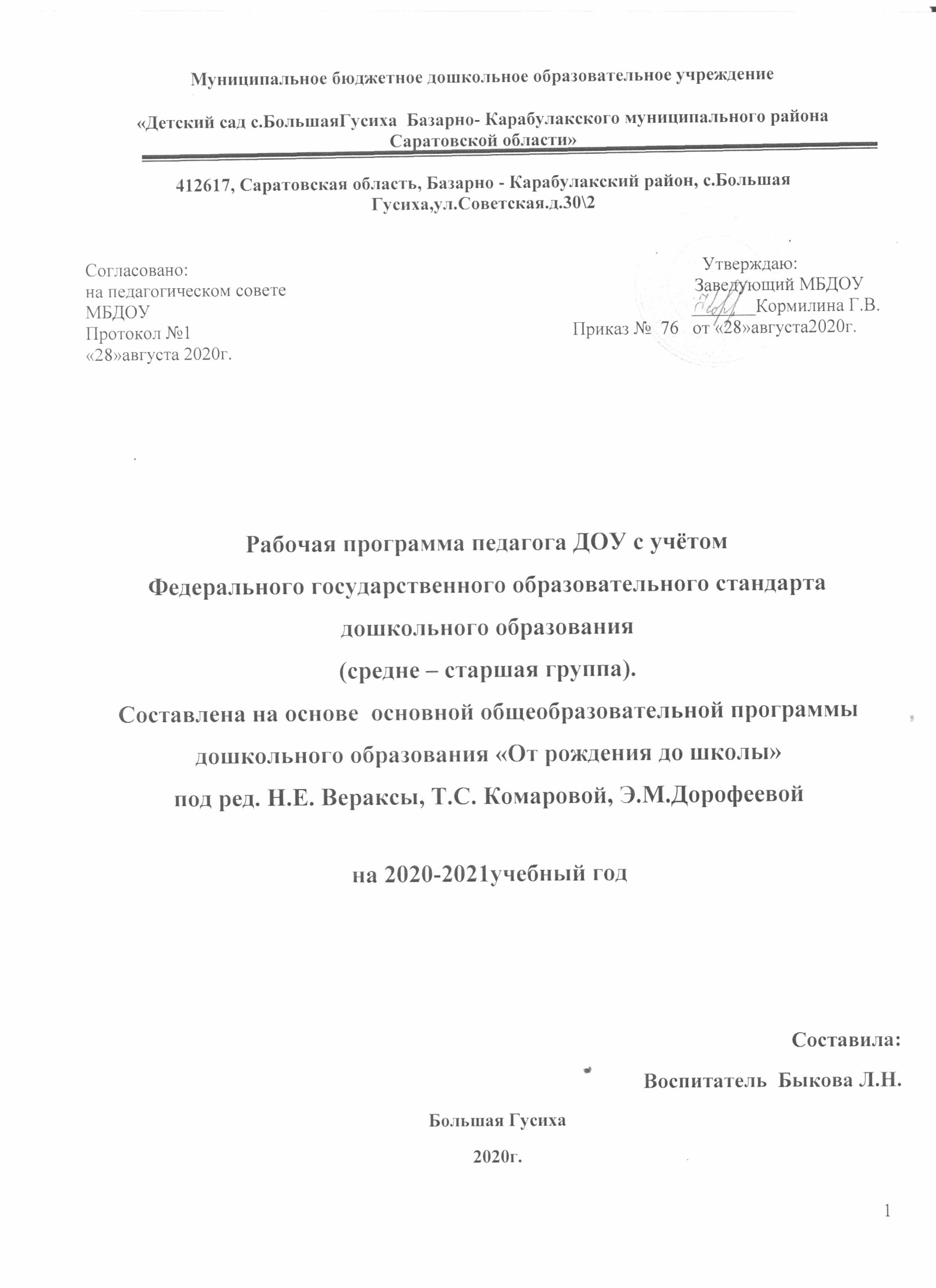 Муниципальное бюджетное дошкольное образовательное учреждение
«Детский сад с.БольшаяГусиха  Базарно- Карабулакского муниципального района  Саратовской области»412617, Саратовская область, Базарно - Карабулакский район, с.Большая Гусиха,ул.Советская.д.30\2Согласовано:                                                                                                                Утверждаю:на педагогическом совете                                                                                         Заведующий МБДОУМБДОУ                                                                                                                      _______Кормилина Г.В.Протокол №_____                                                                                    Приказ №      от «___»_____2020г.                                                              «___»_____________2020г.                                                     Рабочая программа педагога ДОУ с учётомФедерального государственного образовательного стандарта дошкольного образования(средне – старшая группа).Составлена на основе  основной общеобразовательной программы дошкольного образования «От рождения до школы»под ред. Н.Е. Вераксы, Т.С. Комаровой, Э.М.Дорофеевойна 2020-2021учебный годСоставила:  Воспитатель  Быкова Л.Н.Большая Гусиха2020г.Структура программы            1. Пояснительная записка.            2. Календарно – тематический план.            3. Содержание программы.            3.1. Режим дня            3.2. Учебный план            3.3. Расписание непрерывной образовательной деятельности            3.4. Краткое описание различных форм, средств, способов реализации            программы           3.5. Особенности  психолого – педагогической работы в разных видах деятельности           3.6. Особенности взаимодействия с семьями воспитанников          4. Планируемые результаты освоения программы           5.Условия реализации программы.          5.1. Материально – техническое оснащение программы          5.2. Учебно – методическое обеспечение          6. Список литературы.          7. Приложение к программе.1.Пояснительная записка          Рабочая программа разработана на основе ООП МБДОУ «Детский сад с.Большая Гусиха»  в соответствии с федеральным  государственным образовательным стандартом  дошкольного образования.      При разработке Программы учитывались следующие нормативные документы:Федеральный закон «Об образовании в РФ» от 29 декабря . № 273-ФЗПисьмо Министерства образования и науки РФ и Департамента общего образования от 28 февраля 2014 года № 08-249 «Комментарии к ФГОС дошкольного образования» - Приказ Министерства образования и науки РФ от 17 октября . № 1155 «Об утверждении федерального государственного образовательного стандарта дошкольного образования» (Зарегистрировано в Минюсте РФ 14 ноября . № 30384)- Постановление Главного государственного санитарного врача Российской Федерации от 15 мая . № 26 г. Москва от «Об утверждении СанПиН 2.4.1.3049-13 «Санитарно- эпидемиологические требования к устройству, содержанию и организации режима работы дошкольных образовательных организаций» (Зарегистрировано в Минюсте России 29 мая . № 28564)-Приказ Министерства образования и науки РФ от 30 августа . № 1014 «Об утверждении Порядка организации и осуществления образовательной деятельности по основным общеобразовательным программам  – образовательным программам дошкольного образования» (Зарегистрировано в Минюсте России 26.09.2013 № 30038)- Устав МБДОУ  Дополнительные парциальные программы     С.Н.Николаева. Парциальная программа «Юный эколог» 3-7 лет. Ознакомление дошкольников с миром природы. Средняя группа.Возрастные особенности развития детей 4-5 летВ игровой деятельности детей среднего дошкольного возраста появляются ролевые взаимодействия. Они указывают на то, что дошкольники начинают отделять себя от принятой роли. В процессе игры роли могут меняться. Игровые действия начинают выполняться не ради них самих, ради смысла игры. Происходит разделение игровых и реальных взаимодействий детей. Значительное развитие получает изобразительная деятельность. Рисунок становится предметным и детализированным. Графическое изображение человека характеризуется наличием туловища, глаз, рта, носа, волос, иногда одежды и ее деталей. Совершенствуется техническая сторона изобразительной деятельности. Дети могут рисовать основные геометрические фигуры, вырезать ножницами, наклеивать изображения на бумагу и т.д.Усложняется конструирование. Постройки могут включать 5-6 деталей. Формируются навыки конструирования по собственному замыслу, а также планирование последовательности действий. Двигательная сфера ребенка характеризуется позитивными изменениями мелкой и крупной моторики. Развиваются ловкость, координация движений. Дети в этом возрасте лучше, чем младшие дошкольники, удерживают равновесие, перешагивают через небольшие преграды. Усложняются игры с мячом. К концу среднего дошкольного возраста восприятие детей становится более развитым. Они оказываются способными назвать форму, на которую похож тот или иной предмет. Могут вычленять в сложных объектах простые формы и из простых форм воссоздавать сложные объекты. Дети способны упорядочить группы предметов по сенсорному признаку — величине, цвету; выделить такие параметры, как высота, длина и ширина. Совершенствуется ориентация в пространстве. Возрастает объем памяти. Дети запоминают до 7-8 названий предметов. Начинает складываться произвольное запоминание: дети способны принять задачу на запоминание, помнят поручения взрослых, могут выучить небольшое стихотворение и т.д.                                                       Начинает развиваться образное мышление. Дети оказываются способными использовать простые схематизированные изображения для решения несложных задач. Дошкольники могут строить по схеме, решать лабиринтные задачи. Развивается предвосхищение. На основе пространственного расположения объектов дети могут сказать, что произойдет в результате их взаимодействия. Однако при этом им трудно встать на позицию другого наблюдателя и во внутреннем плане совершить мысленное преобразование образа.                                                                                                                    Для детей этого возраста особенно характерны известные феномены Ж. Пиаже: сохранение количества, объема и величины. Например, если им предъявить три черных кружка из бумаги и семь белых кружков из бумаги и спросить: «Каких кружков больше — черных или белых?», большинство ответят, что белых больше. Но если спросить: «Каких больше — белых или бумажных?», ответ будет таким же — больше белых.                                                                                                                    Продолжает развиваться воображение. Формируются такие его особенности, как оригинальность и произвольность. Дети могут самостоятельно придумать небольшую сказку на заданную тему.    Увеличивается устойчивость внимания. Ребенку оказывается доступной сосредоточенная деятельность в течение 15-20 минут. Он способен удерживать в памяти при выполнении каких-либо действий несложное условие,                                                                                                                                             В среднем дошкольном возрасте улучшается произношение звуков и дикция. Речь становится  предметом  активности детей.  Они удачно  имитируют голоса животных, интонационно выделяют речь тех или иных персонажей. Интерес вызывают ритмическая структура речи, рифмы.               Развивается грамматическая сторона речи. Дошкольники занимаются словотворчеством на основе грамматических правил. Речь детей при взаимодействии друг с другом носит ситуативный характер, а при общении со взрослым становится внеситуативной.                                                                    Изменяется содержание общения ребенка и взрослого. Оно выходит за пределы конкретной ситуации, в которой оказывается ребенок. Ведущим становится познавательный мотив. Информация, которую ребенок получает в процессе общения, может быть сложной и трудной для понимания, но она вызывает у него интерес.                                                                                                                                 У детей формируется потребность в уважении со стороны взрослого, для них оказывается чрезвычайно важной его похвала. Это приводит к их повышенной обидчивости на замечания. Повышенная обидчивость представляет собой возрастной феномен.                                             Взаимоотношения со сверстниками характеризуются избирательностью, которая выражается в предпочтении одних детей другим. Появляются постоянные партнеры по играм. В группах начинают выделяться лидеры. Появляются конкурентность, соревновательность. Последняя важна для сравнения себя с другим, что ведет к развитию образа Я ребенка, его детализации.                            Основные достижения возраста связаны с развитием игровой деятельности; появлением ролевых и реальных взаимодействий; с развитием изобразительной деятельности; конструированием по замыслу, планированием; совершенствованием восприятия, развитием образного мышления и воображения, эгоцентричностью познавательной позиции; развитием памяти, внимания, речи, познавательной мотивации, совершенствования восприятия; формированием потребности в уважении со стороны взрослого, появлением обидчивости, конкурентности, соревновательности со сверстниками, дальнейшим развитием образа Я ребенка, его детализацией.Возрастные особенности развития детей с 5 до 6 лет.    Дети шестого года жизни уже могут распределять роли до начала игры и строить свое поведение, придерживаясь роли. Игровое взаимодействие сопровождается речью, соответствующей и по содержанию, и интонационно взятой роли. Дети начинают осваивать социальные отношения и понимать подчиненность позиций в различных видах деятельности взрослых, одни роли становятся для них более привлекательными, чем другие.                                                                                                       При распределении ролей могут возникать конфликты, связанные с субординацией ролевого поведения. Действия детей в играх становятся разнообразными.                                                            Развивается изобразительная деятельность детей. Это возраст наиболее активного рисования. В течение года дети способны создать до 2000 рисунков. Рисунки могут быть самыми разными по содержанию: это и жизненные впечатления детей, и воображаемые ситуации, и иллюстрации к книгам и фильмам. Обычно рисунки представляют собой схематичные изображения различных объектов, но могут отличаться оригинальностью композиционного решения, передавать статичные и динамичные отношения. Рисунки приобретают сюжетный характер; достаточно часто встречаются многократно повторяющиеся сюжеты с небольшими или, напротив, существенными изменениями. Изображение человека становится более детализированным и пропорциональным. По рисунку можно судить о половой принадлежности и эмоциональном состоянии  изображенного человека.                    Конструирование характеризуется умением анализировать условия, в которых протекает эта деятельность. Дети используют и называют различные детали деревянного конструктора. Могут заменить детали постройки в зависимости от имеющегося материала. Овладевают обобщенным способом обследования образца. Дети способны выделять основные части предлагаемой постройки. Конструктивная деятельность может осуществляться на основе схемы, по замыслу и по условиям. Появляется конструирование в ходе совместной деятельности.                                                                  Дети могут конструировать из бумаги, складывая ее в несколько раз (2,4,6 сгибаний); из природного материала. Они осваивают два способа конструирования: 1) от природного материала к художественному образу (в том числе ребенок «достраивает» природный материал до целостного образа, дополняя его различными деталями); 2) от художественного образа к природному материалу (в этом случае ребенок подбирает необходимый материал, для того чтобы воплотить образ).               Продолжает совершенствоваться восприятие цвета, формы и величины, строения предметов; систематизируются представления детей. Они называют не только основные цвета и их оттенки, но и промежуточные цветовые оттенки; форму прямоугольников, овалов, треугольников. Воспринимают величину объектов, легко выстраивают в ряд – по возрастанию или убыванию – до 10 различных предметов.  В старшем дошкольном возрасте продолжает развиваться образное мышление. Дети способны не только решить задачу в наглядном плане, но и совершить преобразование объекта, указать, в какой последовательности объекты вступят во взаимодействие и т.д.Однако подобные решения окажутся правильными, если дети будут применять адекватные мыслительные средства. Среди них можно выделить схематизированные представления, которые возникают в процессе наглядного моделирования; комплексные представления, отражающие представления детей о системе признаков, которыми могут обладать объекты, а также представления, отражающие стадии преобразования различных объектов и явлений (представления о цикличности изменений): представления о смене времен года, дня и ночи, об увеличении и уменьшении объектов в результате различных воздействий, представления о развитии и т.д.                                                                Продолжают совершенствоваться обобщения, что является основой словесно – логического мышления. В дошкольном возрасте у детей еще отсутствуют представления о классах объектов. Дети группируют объекты по признакам, которые могут изменяться, однако начинают формироваться операции  логического сложения и умножения классов. Старшие дошкольники при группировке объектов могут учитывать два признака: цвет и форму (материал) и т.д.                                             Развитие воображения в этом возрасте позволяет детям сочинять достаточно оригинальные и последовательно разворачивающиеся истории. Воображение будет активно развиваться лишь при условии проведения специальной работы по его активации.                                                                    Продолжают развиваться устойчивость, распределение, переключаемость внимания. Наблюдается переход от непроизвольного к произвольному вниманию.      Продолжает совершенствоваться речь, в том числе ее звуковая сторона. Дети могут правильно воспроизводить шипящие, свистящие и сонорные звуки. Развиваются фонематический слух, интонационная выразительность речи при чтении стихов в сюжетно – ролевой игре и в повседневной жизни. Совершенствуется грамматический строй речи. Дети используют практически все части речи, активно занимаются словотворчеством. Богаче становится лексика: активно используются синонимы и антонимы. Развивается связная речь. Дети могут пересказывать, рассказывать по картинке, передавая не только главное, но и детали. Достижения этого возраста характеризуются распределением ролей в игровой деятельности; структурированием игрового пространства; дальнейшем развитием изобразительной деятельности, отличающейся высокой продуктивностью; применением в конструировании обобщающего способа обследования образца; усвоением обобщенных способов изображения предметов одинаковой формы. Восприятие характеризуется анализом сложных форм объектов; развитие мышления сопровождается освоением мыслительных средств (схематизированные представления, комплексные представления, представления о цикличности изменений); развиваются умение обобщать, причинное мышление, воображение, произвольное внимание, речь, образ Я.Цели и задачи реализации программы.Цель Программы — создание благоприятных условий для полноценного проживания ребенком дошкольного детства, формирование основ базовой культуры личности, всестороннее развитие психических и физических качеств в соответствии с возрастными и индивидуальными особенностями, подготовка к жизни в современном обществе, формирование предпосылок к учебной деятельности, обеспечение безопасности жизнедеятельности дошкольника      Задачи:• забота о здоровье, эмоциональном благополучии и своевременном всестороннем развитии каждого ребенка;• создание в группах атмосферы гуманного и доброжелательного отношения ко всем воспитанникам, что позволяет растить их общительными, добрыми, любознательными, инициативными, стремящимися к самостоятельности и творчеству;• максимальное использование разнообразных видов детской деятельности, их интеграция в целях повышения эффективности воспитательно-образовательного процесса;• творческая организация воспитательно-образовательного процесса;• вариативность использования образовательного материала, позволяющая развивать творчество в соответствии с интересами и наклонностями каждого ребенка;• уважительное отношение к результатам детского творчества;• единство подходов к воспитанию детей в условиях дошкольного образовательного учреждения и семьи;• соблюдение в работе детского сада и начальной школы преемственности, исключающей умственные и физические перегрузки в содержании образования детей дошкольного возраста, обеспечивающей отсутствие давления предметного обучения.Основные задачи образовательных областей. Социально – коммуникативное развитиеУсвоение норм и ценностей, принятых в обществе, включая моральные и нравственные ценности.Развитие общения и взаимодействия ребёнка со взрослыми и сверстниками.Становление самостоятельности, целенаправленности и саморегуляции собственных действий.Развитие социального и эмоционального интеллекта, эмоциональной отзывчивости, сопереживания.Формирование готовности к совместной деятельности.Формирование уважительного отношения и чувства принадлежности к своей семье и сообществу детей и взрослых в организации.Формирование позитивных установок к различным видам труда и творчества.Формирование основ безопасности в быту, социуме, природе.Познавательное развитиеРазвитие интересов детей, любознательности и познавательной мотивации.Формирование познавательных действий, становление сознания.Развитие воображения и творческой активности.Формирование первичных представлений о себе, других людях, объектах окружающего мира, их свойствах и отношениях (форме, цвете, размере, материале, звучании, ритме, темпе, количестве, числе, части и целом, пространстве и времени, движении и покое, причинах и следствиях и др.), Формирование первичных представлений о малой родине и Отечестве, представлений о социокультурных ценностях нашего народа, об отечественных традициях и праздниках, о планете Земля как общем доме людей, об особенностях природы, многообразии стран и народов мира.Речевое развитиеВладение речью как средством общения.Обогащение активного словаря.Развитие связной,  грамматически правильной диалогической и монологической речи.Развитие речевого творчества.Развитие звуковой и интонационной культуры речи, фонематического слуха.Знакомство с книжной культурой, детской литературой, понимание на слух текстов различных жанров детской литературы.Формирование звуковой аналитико – синтетической активности как предпосылки обучения грамоте.Художественно - эстетическое развитиеРазвитие предпосылок ценностно – смыслового восприятия и понимания произведений искусства (словесного, музыкального, изобразительного), мира природы.Становление эстетического отношения к окружающему миру.Формирование элементарных представлений о видах искусства.Восприятие музыки, художественной литературы, фольклора.Стимулирование сопереживания персонажам художественных произведений.Реализация самостоятельной творческой деятельности детей (изобразительной, конструктивно-модельной, музыкальной и др.)Физическое развитиеРазвитие физических качеств.Правильное формирование опорно – двигательной системы организма, развитие равновесия, координации движений, крупной и мелкой моторики.Правильное выполнение основных движений.Формирование начальных представлений о некоторых видах спорта.Овладение подвижными играми с правилами.Становление целенаправленности и саморегуляции в двигательной сфере.Овладение элементарными нормами и правилами здорового образа жизни.Срок реализации: 2020 – 2021 уч. год. (1 учебный год)Программа строится на основе следующих принципов:поддержка инициативы детей в различных видах деятельностисотрудничество Организации с семьейприобщение детей к социокультурным нормам, традициям семьи, общества и государстваформирование познавательных интересов ребенка в различных видах деятельностивозрастная адекватность дошкольного образования (соответствие условиям, требований, методов возрасту и особенностям развития)учет этнокультурной ситуации развития детей поддержка инициативы детей в различных видах деятельностиформирование познавательных интересов ребенка в различных видах деятельности • принцип развивающего образования, целью которого является развитие ребенка;•  принцип научной обоснованности и практической применимости (содержание Программы соответствует основным положениям возрастной психологии и дошкольной педагогики и, как показывает опыт, может быть успешно реализована в массовой практике дошкольного образования);• соответствует критериям полноты, необходимости и достаточности (позволяя решать поставленные цели и задачи при использовании разумного «минимума» материала);•  единство воспитательных, развивающих и обучающих целей и задач процесса образования детей дошкольного возраста, в ходе реализации которых формируются такие качества, которые являются ключевыми в развитии дошкольников; • принцип интеграции образовательных областей в соответствии с возрастными возможностями и особенностями детей, спецификой и возможностями образовательных областей;• основывается на комплексно-тематическом принципе построения образовательного процесса; • предусматривает решение программных образовательных задач в совместной деятельности взрослого и детей и самостоятельной деятельности дошкольников не только в рамках непрерывной образовательной деятельности, но и при проведении режимных моментов в соответствии со спецификой дошкольного образования;• предполагает построение образовательного процесса на адекватных возрасту формах работы с детьми. Основной формой работы с дошкольниками и ведущим видом их деятельности является игра;• допускает варьирование образовательного процесса в зависимости от региональных особенностей; • строится с учетом соблюдения преемственности между всеми возрастными дошкольными группами и между детским садом и начальной школы.Ожидаемые результаты реализации программы«Социально - коммуникативное развитие»Самообслуживание, самостоятельность,трудовое воспитание Следит за чистотой тела, опрятностью одежды, прически; по  мере необходимости моет руки; при кашле и чихании закрывают рот и нос платком. Умеет замечать и самостоятельно устранять непорядок  в своем внешнем виде. Совершенствует культуру еды: едят аккуратно, бесшумно, сохраняя правильную осанку за столом; умеют  обращаться с просьбой, благодарить.Формирование основ безопасностиСоблюдает знания детей об элементах дороги (проезжая часть, пешеходный переход, тротуар), о движении транс порта, о работе светофора. Знаком с названиями ближайших к детскому саду улиц и улиц, на которых живут. Знает правила дорожного движения и передвижения пешеходов и велосипедистов.Знаком с дорожными знаками: «Дети», «Остановка  трамвая», «Остановка автобуса», «Пешеходный переход», «Пункт первой  медицинской помощи», «Пункт питания», «Место стоянки», «Въезд запрещен», «Дорожные работы», «Велосипедная дорожка».Соблюдает безопасность собственной жизнедеятельности. Соблюдают правила безопасного поведения во время игр в разное время года (купание в водоемах, катание на велосипеде, на санках, коньках, лыжах и др.) Имеет необходимые знания об источниках опасности в быту (электроприборы, газовая плита, утюг и др.). Закреплены навыки безопасного пользования бытовыми предметами .Знает о работе пожарных, о причинах пожаров, об элементарных правилах поведения во время пожара. Знакомы с работой службы спасения — МЧС. Закреплены  знания о том, что в случае необходимости взрослые звонят по телефонам «01», «02», «03». Умеют обращаться за помощью к взрослым. Называет свое имя, фамилию, возраст, домашний адрес, телефон.«Познавательное развитие»Формирование элементарных  математических представлений Считает (отсчитывает) в пределах 10. Правильно пользуется  количественными и порядковыми числительными, отвечают  на вопросы «Сколько?», «Который по счету?». Сравнивает рядом стоящие числа в пределах 10 (опирается  на наглядность), устанавливают, какое число больше (меньше) другого;         Сравнивает  предметы различной величины (до 10), размещая их в ряд в порядке возрастания (убывания) размера (длины, ширины, высоты, толщины).  Различает  форму предметов: круглую, треугольную, четырехугольную.  Обозначает  словом свое местонахождение среди предметов и людей, а также положение одного предмета по отношению к другому.Называет последовательно части суток. Называют  текущий день недели.Развитие познавательно-исследовательской  деятельности.Проявляет любознательность, задает вопросы взрослым и сверстникам, интересуется причинно – следственными связями, пытается самостоятельно придумывать объяснения явлениям природы и поступкам людей, склонен наблюдать, экспериментировать.Приобщение к социокультурным ценностямИмеет разнообразные впечатления о предметах окружающего мира. Выбирает и группирует предметы в соответствии с познавательной задачей. Знает герб, гимн России, флаг. Называет главный город страны. Имеет представления о родном крае, о его достопримечательностях.Ознакомление с миром природыЗнает о растениях ближайшего окружения: деревьях, кустарниках и травянистых растениях. Знакомы с понятиями  «лес», «луг» и «сад», с комнатными растениями.                                                               Умеет ухаживать за растениями.                                                                                                                         Знает о домашних животных, их повадках, зависимости от человека.                                                                     Умеет ухаживать за обитателями уголка природы.                                                                                                       Знает о диких животных: где живут, как добывают пищу и готовятся к зимней спячке (еж зарывается в осенние листья, медведи зимуют в берлоге). Расширены представления о птицах (на примере ласточки, скворца и др.).                                                                                                                                             Знает о чередовании времен года, частей суток и их некоторых характеристиках.                                            Знает о том, что человек — часть природы и что он должен беречь, охранять и защищать ее.                      Называет  взаимодействие живой и неживой природы. Рассказывает  о значении солнца и воздуха в жизни человека, животных и растений.«Речевое развитие»Развитие речиСамостоятельно составляет по образцу рассказы о событиях из личного опыта, по сюжетной картине, по набору картинок; сочиняет концовки к сказкам; последовательно, без существенных пропусков пересказывает  небольшие литературные произведения. Соблюдает правильное, отчетливое произношение звуков. Старается  определять место звука в слове (начало, середина, конец). Отрабатывает  интонационную выразительность речи. Составляет по образцу простые и сложные предложения. Умеет поддерживать беседу.Приобщение к художественной литературеОпределяет  жанр произведения; называет  любимые сказки и рассказы.  Умеет  драматизировать небольшие произведения. Знает наизусть 2 -3 любимых стихотворения. Знает любимого детского писателя. Продолжает  развивать интерес  к художественной литературе. Умеет  внимательно и заинтересованно слушать сказки, рассказы, стихотворения; запоминает  считалки, скороговорки, загадки.«Художественно-эстетическое развитие»  Сформирован интерес к музыке, живописи, литературе, народному искусству. Различает виды изобразительного искусства: живопись, графика, скульптура, декоративно – прикладное и народное искусство. Называет основные  выразительные средства и произведения искусства.Рисование                                                                                                                                                        Свободно смешивает краски, чтобы получить новые цвета и оттенки. Владеет различными приёмами рисования простым и цветным карандашом, пастелью, углём, цветными мелками; регулирует темп, амплитуду, силу нажима. Передаёт форму изображаемых объектов, их характерные признаки, пропорции и взаимное размещение частей; понимает, из каких деталей складываются многофигурные композиции. Передаёт несложные движения, изменяя статичное положение тела и его частей; отображает несложные смысловые связи между объектами, показывает пространственные взаимоотношения между ними (рядом, сбоку, вверху, внизу).Лепка                                                                                                                                                                                           Передаёт форму изображаемых объектов( бытовых предметов, игрушек, животных, людей, сказочных героев, зданий, растений), их характерные признаки, пропорции и взаимное размещение частей, движение отдельных персонажей и взаимодействие в сюжете. Комбинирует различные способы лепки: скульптурный,  конструктивный,  комбинированный,  рельефный, каркасный, модульный и т.д. Выбирает приёмы оформления и декорирования  вылепленного изделия: рельефные налепы,  прорезание или процарапывание стекой, отпечатки, по собственному замыслу.Аппликация                                                                                                                                                       Выполняет плоскостную  и рельефную аппликацию из различных материалов. Осваивает новые способы вырезания: симметричное, предметное, силуэтное. Создаёт орнаментальные аппликации( панно, фризы, коллажи).Инструменты для проведения диагностики и отслеживания процесса развития детей 4-5, 5-6 летОсвоение содержания образовательных областей не сопровождается проведением промежуточных и итоговой аттестаций детей. При реализации ООП ДО педагогическими работниками проводится оценка индивидуального развития детей в рамках педагогической диагностики (мониторинга). Педагогический мониторинг осуществляется с целью определения динамики актуального индивидуального профиля развития ребенка и используется при решении следующих задач:      - индивидуализации образования (в т.ч. поддержки ребенка, построения его образовательной траектории и/или профессиональной коррекции особенностей его развития);        - оптимизации работы с группой детей.В отдельных случаях (при необходимости) проводится педагогом-психологом психологическая диагностика детей с согласия их родителей (законных представителей).Инструментарий для педагогического мониторинга детского развития – карты наблюдений, разработанные на основе указанных ниже критериев и показателей по каждой из образовательных областей.Диагностика разработана с целью оптимизации образовательного процесса, для работы с группой детей (4-5, 5-6 лет), вне зависимости от приоритетов разработанной программы обучения и воспитания и контингента детей. Это достигается путем использования общепринятых критериев развития детей данного возраста и уровневым подходом к оценке достижений ребенка по принципу: чем меньше сформированных качеств, тем больше проблем в развитии ребенка или организации педагогического процесса в группе детей. Система мониторинга содержит 5 образовательных областей, соответствующих Федеральному государственному образовательному стандарту дошкольного образования: «Социально-коммуникативное развитие», «Познавательное развитие», «Речевое развитие», «Художественно-эстетическое развитие», «Физическое развитие», что позволяет комплексно оценить качество образовательной деятельности в группе и при необходимости индивидуализировать его для достижения достаточного уровня освоения каждым ребенком содержания образовательной программы учреждения.Оценка педагогического процесса связана с уровнем овладения каждым ребенком необходимыми навыками и умениями по образовательным областям:«Не сформировано» - ребенок не может выполнить все параметры оценки, помощь взрослого не принимает;       «Частично сформировано» — ребенок выполняет все параметры оценки с частичной помощью    взрослого;      «Сформировано» — ребенок выполняет все параметры оценки самостоятельно.Таблицы педагогической диагностики заполняются дважды в год— в начале и конце учебного года (лучше использовать ручки разных цветов), для проведения сравнительного анализа.  Напротив фамилии и имени каждого ребенка проставляются соответствующее значение: «с», «н», «ч», в каждой ячейке указанного параметра, по которым затем считается итоговый показатель по каждому ребенку. Этот показатель необходим для написания характеристики на конкретного ребенка и проведения индивидуального учета промежуточных результатов освоения общеобразовательной программы.Инструментарий педагогической диагностики представляет собой описание тex проблемных ситуаций, вопросов, поручений, ситуаций наблюдения, которые вы используете для определения уровня сформированности у ребенка того или иного параметра оценки. Следует отметить, что часто в период проведения педагогической диагностики данные ситуации, вопросы и поручения могут повторяться с тем, чтобы уточнить качество оцениваемого параметра. Эго возможно, когда ребенок длительно отсутствовал в группе или когда имеются расхождения в оценке определенного параметра между педагогами, работающими с этой группой детей. Музыкальные и физкультурные руководители, педагоги дополнительного образования принимают участие в обсуждении достижений детей группы, но разрабатывают свои диагностические критерии в соответствии со своей должностной инструкцией и направленностью образовательной деятельности.Важно отмстить, что каждый параметр педагогической оценки может быть диагностирован несколькими методами с тем, чтобы достичь определенной точности. Также одна проблемная ситуация может быть направлена на оценку нескольких параметров, в том числе из разных образовательных областей.Основные диагностические методы педагога образовательной организации:наблюдение;проблемная (диагностическая) ситуация;«портфолио дошкольника»;беседа.Формы проведения педагогической диагностики:индивидуальная;подгрупповая;групповая.Диагностируемые параметры могут быть расширены/сокращены в соответствии с потребностями конкретного учреждения, поэтому описание инструментария педагогической диагностики в разных образовательных организациях будет различным. Это объясняется разным наполнением развивающей среды учреждений, разным контингентом воспитанников, разными приоритетными направлениями образовательной деятельности конкретной организации. Инструментарий по образовательным областям (4-5 лет)Образовательная область «Социально-коммуникативное развитие»1.Старается соблюдать правила поведения в общественных местах, в общении со взрослыми и сверстниками, в природе.Методы: наблюдение в быту и в организованной деятельности, проблемная ситуация.Форма проведения: индивидуальная, подгрупповая, групповая.Задание: фиксировать на прогулке, в самостоятельной деятельности стиль поведения и общения ребенка.Материал: игрушки мышка и белка, макет норки на полянке и дерева с дуплом.Задание: «Пригласи Муравья к Белочке в гости».2.Понимает социальную оценку поступков сверстников или героев иллюстраций, литературных произведений, эмоционально откликается.Методы: беседа, проблемная ситуация.Материал: сказка «Два жадных медвежонка».Форма проведения: индивидуальная, подгрупповая.Задание: «Почему медвежата расстроились? Почему лиса радовалась? Кто поступил правильно? Кто поступил нечестно? Почему?»3.Имеет представления о мужских и женских профессиях.Методы: проблемная ситуация.Материал: картинки с изображением профессий без указания на пол, атрибуты профессий, кукла-девочка, кукла-мальчик.Форма проведения: индивидуальная, подгрупповая.Задание: «Разложите картинки так, кто кем мог бы работать. Почему?»4.Самостоятельно одевается и раздевается, складывает и убирает одежду, при помощи взрослого приводит её в порядок.Методы: проблемная ситуация, наблюдение.Материал: занесение результатов наблюдения в протокол.Форма проведения: подгрупповая, индивидуальнаяЗадание: наблюдение за ребёнком в моменты одевания и раздевания.5.Самостоятельно выполняет обязанности дежурного по столовой.Методы: наблюдение.Материал: атрибуты дежурного по столовойФорма проведения: индивидуальнаяЗадание: назначение дежурного по столовой.6.Выполняет индивидуальные и коллективные поручения, старается выполнить поручения хорошо, ответственно.Методы: проблемная ситуация, наблюдение.Материал: книги, клей, скотч, ножницы, бумага.Форма проведения: подгрупповая, индивидуальнаяЗадание: «Ребята, в нашем книжном уголке есть книги, которым  нужна помощь. Их нужно подклеить, разложить по размеру. Кто готов справиться с этим ответственным заданием»Образовательная область «Познавательное развитие»1.Знает свои имя и фамилию, адрес проживания, имена родителей.Методы: беседа.Форма проведения: индивидуальная.Задание: «Скажи, пожалуйста, как тебя зовут? Как твоя фамилия? Где ты живешь? На какой улице? Как зовут папу/маму?»2.Умеет группировать предметы по цвету, размеру, форме, назначению.Методы: проблемная ситуация.Материал: круг, квадрат, треугольник, прямоугольник, овал одного цвета и разного размера, муляжи и картинки овощей, фруктов, кукольная посуда/ одежда/мебель.Форма проведения: индивидуальная, подгрупповая.Задание: «Найди, что к чему подходит по цвету, размеру, форме, назначению».3.Называет времена года в правильной последовательности.Методы: игровая ситуация, беседа.Материал: картинки с изображением характерных признаков каждого времени года (признаки отражены в природе, погоде, одежде…)Форма проведения: индивидуальная, подгрупповая.Задание: «разложи картинки в правильной последовательности, в соответствии со сменой времён года»4.Преобразовывает постройки с учётом их функционального назначения.Методы: игровая ситуация.Материал: конструктор, кубики,  строительный материалФорма проведения: индивидуальная, подгрупповая.Задание: «Ребята, постройте дому 2 этаж, крышу, крылечко»; «Чего ещё не хватает вашим постройкам»5.Различает,  из каких частей составлена группа предметов, называет их характерные особенности (цвет, размер, назначение)Методы: игровая ситуация.Материал: Дидактическая игра «Какого цвета»;  «Узнай по описанию»; «Что для чего»Форма проведения: индивидуальная, подгрупповая.Задание: выполнение условий игры6.Считает до 5 и отвечает на вопрос «Сколько всего?»Методы: игровая ситуация, наблюдениеМатериал: Дидактическая игра «Сколько всего?», «Больше, меньше»; наблюдение в игровых и бытовых ситуациях.Форма проведения: индивидуальная, подгрупповая.Задание: выполнение условий игры7.Различает и называет круг, квадрат, треугольник, шар.Методы: игровая ситуацияМатериал: Дидактическая игра «Превращения квадратика»Форма проведения: индивидуальная, подгрупповая.Задание: воспитатель показывает детям «волшебные превращения квадратика» (круг преобразовывает в квадрат, квадрат в треугольник, треугольник в шар). Дети узнают и называют фигуру. По желанию детей пробуют «превратить» фигуры.8.Называет диких и домашних животных и знает, какую пользу они приносят.Методы: игровая ситуация.Материал: картинки с изображением диких и домашних животныхФорма проведения: индивидуальная, подгрупповая.Задание: «Разложите картинки так, чтобы домашние находились отдельно от диких животных. Чем полезны домашние животные, чем дикие?»Образовательная область «Речевое развитие»1. Поддерживает беседу, использует все части речи. Понимает и употребляет слова-антонимы.Методы: проблемная ситуация, наблюдение.Материал: опытно-экспериментальная деятельность «Пузырьки воздуха в воде», ситуация ответа детей на вопрос взрослого.Форма проведения: индивидуальная, подгрупповая.Задание: «Как увидеть воздух? Можно подуть в трубочку в стакан с водой. Это пузырьки воздуха. Что легче — воздух или вода? Почему?»3. Читает наизусть любое стихотворение или считалку. Методы: игровая ситуация, наблюдение.Материал: ситуация выбора водящего в игре.Форма проведения: подгрупповая, групповая.Задание: дети выбирают водящего в игре с помощью считалочки. 4. Продолжает знакомое произведение, прослушав отрывок из него, отвечает на вопросы воспитателя по его содержанию. Методы: игровая ситуация, наблюдение.Материал: создаётся ситуация-воспитатель рассказывает детям знакомый  рассказ или сказку и говорит о том, что забыл продолжение. Просит детей помочь-«что же было дальше?».Форма проведения: подгрупповая, групповая.Задание: желающий рассказывает продолжение сказки, рассказа. Образовательная область «Художественно-эстетическое развитие»1. Узнает песни по мелодии. Может петь протяжно, четко произносить слова; вместе с другими детьми — начинать и заканчивать пение.Методы: проблемная ситуация, наблюдение.Материал: ситуация пения детьми знакомой песни (на выбор).Форма проведения: подгрупповая, групповая.Задание: «Сейчас все вместе будем петь песню».2.Правильно держит ножницы, вырезает различные фигуры, умеет резать по диагонали, по прямой, умеет вырезать круг из квадрата, овал из прямоугольника, срезать и закруглять углы.Методы: игровая ситуация, наблюдение.Материал: «Волшебные превращения квадратика».Форма проведения: подгрупповая, индивидуальная.Задание: предложить детям «превратить» квадрат в 2 одинаковых треугольника ( разрез по диагонали), в 2 прямоугольника, в круг.3.Украшает элементами народного творчества силуэты игрушек и предметов по заданию взрослого.Методы: игровая ситуация, наблюдение, проблемная ситуация.Материал: «Силуэт куклы», «силуэт тарелки», «силуэт чашки».Форма проведения: подгрупповая, индивидуальная.Задание: «Узоры исчезли с посуды, с костюмов, они стали некрасивыми, безликими. Мы можем  с вами это исправить? Как?»Образовательная область «Физическое развитие»1.Ловит мяч с расстояния. Метает мяч разными способами правой и левой руками, отбивает о иол.Методы: проблемная ситуация, наблюдение в быту и организованной деятельности.Материал: мяч, корзина, стойка-цель.Форма проведения: индивидуальная, подгрупповая.Задание: «Попади в корзину мячом правой рукой, потом левой рукой. Теперь попробуем попасть в стойку-цель. Теперь играем в игру «Лови мяч и отбивай».Инструментарий по образовательным областям (5-6 лет)Образовательная область «Социально-коммуникативное развитие»1.Старается соблюдать правила поведения в общественных местах, в общении со взрослыми и сверстниками, в природе.Методы: наблюдение в быту и в организованной деятельности, проблемная ситуация.Форма проведения: индивидуальная, подгрупповая, групповая.Задание: фиксировать на прогулке, в самостоятельной деятельности стиль поведения и общения ребенка.Материал: игрушки Муравей и Белка, макет леса с муравейником и дерева с дуплом.Задание: «Пригласи Муравья к Белочке в гости».2.Может дать нравственную оценку своим и чужим поступкам/действиям.Методы: беседа, проблемная ситуация.Материал: случившаяся ссора детей.Форма проведения: подгрупповая.Задание: «Что у тебя случилось, почему вы поссорились? Что чувствуешь ты? Почему ты рассердился? Почему он плачет?»3.Имеет предпочтение в игре, выборе видов труда и творчества.Методы: наблюдение (многократно).Материал: необходимые материалы для труда на участке, в уголке природы, в игровой комнате, материалы для рисования, лепки, аппликации, конструирования, различные настольно-печатные игры.Форма проведения: индивидуальная, групповая.Задание: «Выберите себе то, чем бы хотели сейчас заниматься».Образовательная область «Познавательное развитие»Знает свои имя и фамилию, адрес проживания, имена и фамилии родителей, их профессию.Методы: беседа.Форма проведения: индивидуальная.Задание: «Скажи, пожалуйста, как тебя зовут? Как твоя фамилия? Где ты живешь? На какой улице? Как зовут папу/маму? Кем они работают?»2.Различает круг, квадрат, треугольник, прямоугольник, овал. Соотносит объемные и плоскостные фигуры.Методы: проблемная ситуация.Материал: круг, квадрат, треугольник, прямоугольник, овал одного цвета и разного размера, шар, цилиндр, куб разного размера.Форма проведения: индивидуальная, подгрупповая.Задание: «Найди, что к чему подходит по форме». 3.Называет текущий день недели. Называет: утро, день, ночь, имеет представление о смене частей сутокМетоды: игровая ситуация, беседа.Материал: набор картинок с изображение характерных признаков частей суток.Форма проведения: индивидуальная, подгрупповая.Задание: «найди картинки, отражающие часть суток-утро; найди картинки, отражающие –день и соответственно-ночь». Разложи в правильной последовательности.4.Уравнивает неравные группы предметов двумя способами (удаление и добавление единицы)Методы: игровая ситуация, проблемная ситуация.Материал: Игра «Разложи поровну»; «Разделитесь на 2 команды по одинаковому количеству человек»; «Водящий делит детей на 2 команды»; Форма проведения: индивидуальная, подгрупповая.Задание: выполнение условий игры; «Разделитесь на 2 команды по одинаковому количеству человек»; «Водящий делит детей на 2 команды»; Образовательная область «Речевое развитие»1. Поддерживает беседу, высказывает свою точку зрения, согласие/несогласие, использует все части речи. Подбирает к существительному прилагательные, умеет подбирать синонимы.Методы: проблемная ситуация, наблюдение.Материал: сюжетная картина «Дети в песочнице», ситуация ответа детей на вопрос взрослого.Форма проведения: индивидуальная, подгрупповая.Задание: «Что делают дети? Как ты думаешь, что чувствует ребенок в полосатой кепке? Я думаю, что он радуется. Почему ты так думаешь? Как про него можно сказать, какой он?»2. Узнает произведения, называет любимого писателя, называет любимые сказки и рассказы, эмоционально излагает их содержание (самостоятельно или в беседе с воспитателем, или с опорой на книгу)Методы: беседа, наблюдение.Материал: ситуация ответа детей на вопрос взрослого.Форма проведения: индивидуальная, подгрупповая.Задание: «Напомнить детям сюжет знакомой сказки и задать вопрос: «Какая это сказка; Какой у тебя любимый писатель; Какая у тебя любимая сказка; А о чём она; «Хочешь нам о ней рассказать»3.Читает наизусть 1-2  стихотворения или 1-2 считалки, 1-2 загадки. Методы: игровая ситуация, наблюдение.Материал: ситуация выбора водящего в игре.Форма проведения: подгрупповая, групповая.Задание: дети выбирают водящего в игре с помощью считалочки. Каждый желающий предлагает свою считалку.4. Драматизирует небольшие сказки, выразительно читает по ролям стихотворения. Методы: игровая ситуация, наблюдение.Материал: ситуация «путешествия в сказку» (в роли её героев).Форма проведения: подгрупповая, групповая.Задание: дети распределяют роли персонажей сказки и «играем в сказку)Образовательная область «Художественно-эстетическое развитие»1. Правильно держит ножницы, использует разнообразные приемы вырезания.Методы: проблемная ситуация, наблюдение.Материал: ножницы, листы бумаги с нарисованными контурами.Форма проведения: индивидуальная, подгрупповая.Задание: «Вырежи так, как нарисовано».2.Правильно держит ножницы, вырезает различные фигуры, умеет резать по диагонали, по прямой, умеет вырезать круг из квадрата, овал из прямоугольника, срезать и закруглять углы.Методы: игровая ситуация, наблюдение.Материал: «Волшебные превращения квадратика».Форма проведения: подгрупповая, индивидуальная.Задание: предложить детям «превратить» квадрат в 2 одинаковых треугольника( разрез по диагонали), в 2 прямоугольника, в круг.Образовательная область « Физическое развитие»1. Имеет начальные представления о составляющих (важных компонентах) здорового образа жизни (правильное питание, движение, сон) и факторах, разрушающих здоровьеМетоды: игровая  ситуация, наблюдение в быту и организованной деятельности.Материал: «игровые весы», картинки с изображением составляющих ЗОЖ и факторах, разрушающих здоровье (например: «полезные и вредные продукты»Форма проведения: индивидуальная, подгрупповая.Задание: «Разложи на чашах весов картинки-ЗОЖ и антиЗОЖ».2.Владеет простейшими навыками поведения во время еды, пользуется вилкой, ложкойМетоды: игровая  ситуация, наблюдение в быту и организованной деятельности.Материал: атрибуты для с.р. игры «В кафе», «В гостях».Форма проведения: индивидуальная, подгрупповая.Задание: «Встреча гостей, сервировка стола, поведение в общественных местах».3.Умеет метать предметы правой и левой руками в вертикальную и горизонтальную цель, отбивает и ловит мяч.Методы: проблемная ситуация, наблюдение в быту и организованной деятельности.Материал: мяч, корзина, стойка-цель.Форма проведения: индивидуальная, подгрупповая.Задание: «Попади в корзину мячом правой рукой, потом левой рукой. Теперь попробуем попасть в стойку-цель. Теперь играем в игру «Лови мяч и отбивай».Диагностическая картаГруппа ___________________________________ Возраст детей от 4 до 5 лет                       Дата заполнения_______________Образовательная область  Социально-коммуникативное развитиеВыводы:______________________________________________________________________________________________________________________________Диагностическая картаГруппа ___________________________________ Возраст детей от 4 до 5 лет                       Дата заполнения_______________Образовательная область  Познавательное развитиеВыводы:______________________________________________________________________________________________________________________________Диагностическая картаГруппа ____________________________________ Возраст детей от 4 до 5 лет                       Дата заполнения_______________Образовательная область Речевое развитиеВыводы:______________________________________________________________________________________________________________________________Диагностическая картаГруппа __________________________________ Возраст детей от 4 до 5 лет                       Дата заполнения_______________Образовательная область  Художественно-эстетическое развитиеВыводы:_______________________________________________________________________________________________________________________________Диагностическая картаГруппа ____________________________________ Возраст детей от 4 до 5 лет                       Дата заполнения_______________Образовательная область  Физическое развитиеВыводы:______________________________________________________________________________________________________________________________ Карта индивидуального развития ребенкаФамилия, имя ____________________________________________________________________________________________________Дата поступления в МБДОУ  «Детский сад с.Большая Гусиха»  ______________________________________________________________Критерии оценки уровня развития ребенка: (с-)сформированы, (ч)-частично сформированы, (н)-не сформированыВыводы:Ф.И.ребёнка______________________________________группа____________За 20____- 20____учебный год ребёнок освоил ООП ДО_________________ лет и переведён на обучение  по ООП ДО _______________ летВоспитатель______________/_____/Музыкальный руководитель______ /___/Руководитель физического воспитания_____________________/_____________/Логопед___________________________/________________/Методист_______________________________ /______________/  Родитель______________________________________ /________________/Диагностическая картаГруппа_______________________________________________Возраст детей от 5 до 6 лет                       Дата заполнения_______________Образовательная область  Социально-коммуникативное развитиеВыводы:______________________________________________________________________________________________________________________________________________________________________Диагностическая картаГруппа_______________________________________________Возраст детей от 5 до 6 лет                       Дата заполнения_______________Образовательная область  Познавательное  развитиеВыводы:_____________________________________________________________________________________________________________________________________________________________________________________________________________________________________________________________ Диагностическая картаГруппа__________________________Возраст детей от 5 до 6 лет                       Дата заполнения_______________Образовательная область  Речевое развитиеВыводы:__________________________________________________________________________________________________________________________________________________________________Диагностическая картаГруппа_______________________________________________Возраст детей от 5 до 6 лет                       Дата заполнения_______________Образовательная область  Художественно-эстетическое развитиеВыводы:______________________________________________________________________________________________________________________________________________________________________ Диагностическая картаГруппа________________________________Возраст детей от 5 до 6 лет                       Дата заполнения_______________Образовательная область  Физическое развитиеВыводы:_______________________________________________________________________________Карта индивидуального развития ребенкаФамилия, имя ____________________________________________________________________________________________________Дата поступления в МБДОУ  «Детский сад с.Большая Гусиха»  ______________________________________________________________Критерии оценки уровня развития ребенка: (с-)сформированы, (ч)-частично сформированы, (н)-не сформированыВыводы:Ф.И.ребёнка______________________________________группа____________За 20____- 20____учебный год ребёнок освоил ООП ДО_________________ лет и переведён на обучение  по ООП ДО _______________ летВоспитатель______________/_____/Музыкальный руководитель______ /___/Руководитель физического воспитания_____________________/_____________/Логопед___________________________/________________/Методист_______________________________ /______________/  Родитель______________________________________ /_______________Индивидуальный образовательный маршрутФамилия_____________________________________________________________________________Имя_________________________________________________________________________________                                                2.Календарно-тематический  планв средне - старшей группе на 2020-2021уч. годКалендарно – тематический план в средне - старшей группе на на 2020-2021уч уч. год"Осень".Сроки реализации: (с 02сентября по 27 сентября)1 Овощи (с 02сентября по 06 сентября)2 Фрукты (с 09 сентября по 13 сентября)3 Хлеб – всему голова (с 16 сентября по 20 сентября)4 Ранняя осень (с 23 сентября по 27 сентября)Цель: Расширять знание детей об осени. Формировать обобщённые представления об осени как времени года, изменениях в природе, осенних явлениях. Расширять представления о живой и не живой природе.  Дать первичные представления об экосистемах, природных зонах.Итоговое мероприятие: Выставка детского творчества: «Золотая Осень, в гости просим»; Утренник» Сундучок Осени» (27сентября)Целевые ориентиры: Знает и различает признаки осени. Интересуется искусством при рассматривании картин с изображением осени. Выражает положительные эмоции (интерес, радость, восхищение, удивление) при прослушивании рассказа В. Бианки «Сентябрь». Умеет поддерживать беседу. Высказывает свою точку зрения; делится с педагогом и другими детьми разнообразными впечатлениями о лете. Выражает свои эмоции при прочтении стихотворений  об осени,  проявляет положительные эмоции (интерес, радость, восхищение) при рассматривании репродукции картины И. Левитана «Золотая осень» и прослушивании музыкального произведения П. И. Чайковского «Времена года»«Овощи»  (с 02сентября по 06 сентября)«Фрукты»  (с 09 сентября по 13 сентября)«Хлеб – всему голова»  (с 16 сентября по 20 сентября)«Ранняя осень»  (с 23 сентября по 27 сентября)"Я вырасту здоровым."Сроки реализации: (с 30сентября по 11 октября)1 Я и моя семья (с 30 сентября по 04 октября)2 Здоровый образ жизни (с 07 октября по 11 октября)Цель: Расширять представления о здоровье и ЗОЖ. Воспитывать стремление вести ЗОЖ. Формировать положительную самооценку. Закреплять знания домашнего адреса. Расширять знания о семье, о месте, где работают родители.Итоговое мероприятие: Спортивный праздник "День здоровья" (11 октября)Целевые ориентиры: Знает и поддерживает беседу о закаливании организма. Различает полученные продукты. Имеет представление о витаминах. Знает и называет свое имя, имена своих товарищей по игре; членов семьи. Может сам или с небольшой помощью воспитателя оценивать свои поступки и поступки сверстников; Связно и последовательно рассказывает историю своей семьи, определяет своих родственников на фотографиях. Выстраивает с помощью взрослых родословное древо; Может оригинально и последовательно рассказывать о своих игрушках; интересуется играми, жизнью людей, разными жанрами искусства; активен и доброжелателен. Выстраивает игровое действие, сопровождая его речью, соответствующей по содержанию; разгадывает загадки; С интересом участвует в подвижных играх, в конструировании домика из геометрических фигур; ориентируется в окружающем пространстве, понимает смысл пространственных отношений (левая и правая стороны); «Я и моя семья»  ( с 30сентября по 04 октября)«Здоровый образ жизни»  (с 07октября по 11 октября)"День народного единства" Сроки реализации: (с 14 октября по 25 октября)1 Мое село (с 14октября по 18 октября)2 Моя страна (с 21 октября по 25 октября)Цель: Расширять представления детей о родной стране, городе, о государственных праздниках, вызывать интерес к истории своей страны. Патриотическое воспитание. Знакомить с государственной символикой: флагом, гербом, гимном. Рассказать о лучших людях России, города.Итоговое мероприятие: Выставка детского рисунка "Люблю отчизну я"(25 октября)Целевые ориентиры: Имеет необходимые знания о своей стране. Знает и называет свою улицу, дом. Умеет и различает свою государственную символику. Умеет поддерживать беседу, высказывает свою точку зрения; выражает положительные эмоции (интерес, радость, восхищение) при прослушивании стихотворения И. Суриковой «Вот моя деревня»; владеет навыками самообслуживания, интересуется изобразительной детской деятельностью.  Удерживает в памяти при выполнении математических действий нужное условие и сосредоточенно действует в течение 15-20 минут; с интересом участвует в подвижных играх с элементами соревнования; активен и любознателен при конструировании многоэтажного дома из кубиков.«Мое село»  ( с 14октября по 18 октября)
«Моя страна»  (с 21октября по 25 октября)"Человек и окружающий мир"Сроки реализации: (с 28октября по 29ноября)1 Домашние животные (с 28 октября по 01 ноября)2 Дикие животные (с 04 ноября по 08 ноября)3 Птицы (с 11 ноября по 15 ноября)4 Поздняя осень (с 18 ноября по 22 ноября)5 Ранняя зима (с 25 ноября по 29ноября)Цель: Расширять представления детей об окружающем мире. Закреплять знание о животных и птицах, условиях их обитания, о сезонных изменениях в их жизни, строение тела. Закреплять знание о живой природе.Итоговое мероприятие:  создание мини-музея: «Наши верные друзья» 08.11.2019гЦелевые ориентиры: Умеет поддерживать беседу об окружающем мире. Знает о сезонных изменениях в природе. Хорошо владеет навыками культуры. Имеет необходимые сведения о строении своего тела.  Удерживает в памяти при выполнении математических действий нужное условие и сосредоточенно действует в течение 15-20 минут; работает коллективно; активно и доброжелательно взаимодействует с педагогом и сверстниками во время подвижной игры. Интересуется конструированием машины из геометрических фигур. Знает названия  некоторых животных и их детенышей.«Домашние животные»  (с 28 октября по 01 ноября)«Дикие животные»  (с 04 ноября по 08 ноября)«Птицы»  (с 11 ноября по 15 ноября)«Поздняя осень»  (с 18 ноября по 22 ноября)«Ранняя зима»  (с 25 ноября  по  29ноября)"Безопасность человека" Сроки реализации: (с 02 декабря по 13 декабря)1 Водный и воздушный транспорт (с 02 декабря по 06 декабря)2 Правила дорожного движения (с 09 декабря по 13 декабря)Цель: Формировать представления и первичные навыки детей по охране жизни: собственной и чужой. Знакомить с правилами дорожного движения и безопасного поведения. Расширять представления детей о разнообразии транспорта.Итоговое мероприятие: Викторина по правилам дорожного движения:«Знатоки дорожного движения» 13 декабря.Целевые ориентиры: Умеет поддерживать беседу о безопасности на улицах, в быту и т.д. Знает и различает виды транспорта. Выстраивает игровое действие, сопровождая его речью, соответствующего по содержанию. Умеет поддерживать беседу о потребностях человека, высказывает свою точку зрения; выражает положительные эмоции (удивление, восхищение, радость) при прослушивании рассказа Т. Александровой "Светик – трёх цветик". Рассуждает и дает адекватные объяснения на поставленные вопросы; связно и последовательно пересказывает текст. Имеет элементарное представление о счете времени, о геометрических фигурах; удерживает в памяти при выполнении математических действий нужное условие и сосредоточенно действует в течение 15-20 минут; умеет работать коллективно; активно и доброжелательно взаимодействует с педагогом и сверстниками во время подвижной игры; интересуется изобразительной детской деятельностью при конструировании водного транспорта.«Водный и воздушный транспорт» ( с 02 декабря по 06 декабря)«Правила дорожного движения» (с 09 декабря по 13 декабря)«Новый год»Сроки реализации: (с 16 декабря по 31 декабря)Новый год у ворот (с 16 декабря по 20 декабря; с 23 декабря по 31 декабря)Цель: Привлекать к активному разнообразному участию в подготовке к празднику и его проведении. Воспитывать чувство удовлетворённости от участия в коллективной предпраздничной деятельности. Закладывать основы праздничной культуры.Познакомить с традициями празднования Нового года в различных странах. Вызывать стремление поздравить близких с праздником, преподнести подарки, сделанные своими руками.Итоговое мероприятие: Праздник "Новый год у ворот"26.12.2019г, выставка детского творчества: "Новогодний  сувенир" С 09.12.по 20.12.2019гЦелевые ориентиры: Может поддерживать беседу о новогодних праздниках, о зимнем времени года, выражает свои эмоции при чтении стихотворений о зиме. Хорошо выстраивает сюжет новогодних праздников. Имеет элементарное представление о счете чисел, знает какое число больше и меньше.; умеет работать коллективно, активно и доброжелательно взаимодействует со взрослыми и сверстниками. Активно участвует в подвижной игре; с увлечением работает с пластилином по образцу и собственному замыслу .Может поддерживать беседу о новогоднем празднике, о лесных жителях, сопровождая эмоциональной речью; рассуждает, высказывает свою точку зрения; выражает положительные эмоции при  чтении стихотворений про новогодние праздники.«Новый год у ворот» (с 16 декабря по 20 декабря)«Новый год у ворот» (с 23 декабря по 31 декабря)«Зима» Сроки реализации: (с 09 января по 31 января)С09.01.  по 17 января (Зима)С 20.01. по 24 января (Зимние забавы)С 27.01. по 31 января  (Животные зимой)Цель: Продолжать знакомить детей с зимою как временем года. Формировать первичный исследовательский и познавательный интерес через экспериментирование с водой и льдом. Расширять и обогащать знания детей об особенностях зимней природы (холода, заморозки, снегопада, сильные ветры).Формировать представления о приспособленности растений и животных к изменениям в природе.Итоговое мероприятие: "Зимняя олимпиада" с 09.01 по 17.01., Выставка детского творчества: «Зимние чудеса»(31 января)Целевые ориентиры: Умеет поддерживать беседу по вопросам. Хорошо высказывает свою точку зрения. Знает и определяет признаки зимнего времени года, умеет сравнивать природные явления. Выражает свои эмоции при чтении рассказов и стихов о зиме. Умеет поддерживать беседу о диких и домашних животных, высказывает свою точку зрения ,рассуждает и дает необходимые пояснения; интересуется изобразительной детской  деятельностью(зимние забавы детей) Выражает положительные эмоции (радость, удивление, восхищение) при прочтении стихотворения И. Рутенина «Зима. Рождество» и прослушивании музыкального произведения С. С. Прокофьева «Фея зимы»; умеет поддерживать беседу, высказывать свою точку зрения; активно и доброжелательно взаимодействует с педагогом и сверстниками во время игр Может поддерживать беседу о зимнем времени года, рассуждает, высказывает свою точку зрения; выражает свои эмоции при повторении стихотворений о зиме; активно участвует в подвижной игре «Снежок»С09 января   по 17 января («Зима»)С 20 по24 января («Зимние забавы»)С 27 января  по 31 января («Животные зимой»)"Человек и мир вещей" Сроки реализации: (с 03 февраля по 14 февраля)С  03 по 07 февраля (Одежда, обувь, головные уборы)С 10 по 14 февраля (История вещей: стекло, металл)   Цель: Расширять представления детей о вещах: одежде, обуви, головных уборах и их предназначении, сезонности.Закреплять знания о свойствах материалов.Итоговое мероприятие: Конкурс рисунков на тему «Одежда»; оформление альбома «История вещей»(14 февраля)Целевые ориентиры: Может поддерживать беседу о сезонной одежде: обуви, головных уборах и их предназначении. Знает и называет материал,  из чего шьют одежду. Выражает положительные эмоции при бережном отношении к одежде, о правильном её хранении. Умеет поддерживать беседу, высказывать свою точку зрения, рассуждать и давать необходимые пояснения; способен связанно, последовательно и выразительно пересказывать небольшой рассказ; выражает положительные эмоции (радость, удивление, восхищение) при прослушивании рассказа В. Карасевой "Оля пришла в садик" Имеет элементарное представление о порядковом счете до 10; умеет работать коллективно; активно и доброжелательно взаимодействует с педагогом и сверстниками во время подвижной игры; интересуется изобразительной детской деятельностью при рисовании мебели для кукол.С  03 по 07 февраля («Одежда, обувь, головные уборы»)С 10 февраля  по 14 февраля («История вещей: стекло, металл»)  "День защитника Отечества" Сроки реализации: (с 17 февраля по 21 февраля)Цель: Продолжать расширять представления детей о Российской армии, знакомить с родными родами войск. Продолжать расширять представления о государственных праздниках. Закреплять знания о профессиях. Привлекать к изготовлению подарков для пап (дедушек). Организовывать все виды детской деятельности вокруг праздничной темы: "День защитника Отечества". Расширять гендерные представления, формировать в мальчиках стремление быть сильными, смелыми, стать защитниками Родины; воспитывать в девочках уважение к мальчикам как к будущим защитникам Родины.Итоговое мероприятие: Праздники "День защитника Отечества"21.02.; Выставка детского творчества: «Мой папа лучше всех!» с 17.02.по21.02Целевые ориентиры: Умеют поддерживать беседу о Российской Армии. Знают государственные праздники. Имеют представления о профессиях. Знают и называют, кем работают родственники. Умеет поддерживать беседу, высказывать свою точку зрения, рассуждать и давать необходимые пояснения; выражают положительные эмоции при прочтении стихотворения Я. Акима «Моя родня»; интересуются изобразительной детской деятельностью(рисование человека и животного «Пограничник с собакой») Умеют поддерживать беседу о военных профессиях ; выражают свои эмоции при прослушивании мелодии «Обезвредь мину» Т. Ломовой; высказывают собственную точку зрения; активно и доброжелательно взаимодействуют с педагогом и сверстниками во время игр. Знают количественный счет до 10.С17февраля  по21 февраля( "День защитника Отечества") "Международный женский день" Сроки реализации: (с 24февраля по 06 марта)С 24 февраля  по 28 февраля (Ранняя весна)Со 02 марта  по 06 марта  (Мамин праздник)Цель: Продолжать расширять представления детей о Российской армии, знакомить с родными родами войск. Продолжать расширять представления о государственных праздниках. Закреплять знания о профессиях. Привлекать к изготовлению подарков для, мам (бабушек). Организовывать все виды детской деятельности вокруг праздничной темы: "8 Марта – женский день". Расширять гендерные представления, воспитывать в девочках уважение к мальчикам как к будущим защитникам Родины.Итоговое мероприятие: Праздники "Мамин праздник"06.03.. Выставка детского творчества: «Мамочки роднее нет» 02.03.по 05.03.Целевые ориентиры: Умеет поддерживать беседу о маме, как о самом родном и любимом человеке. Знает государственные праздники. Имеют представления о профессиях. Знают и называют, кем работают родственники. Умеет поддерживать беседу, высказывать свою точку зрения, рассуждать и давать необходимые пояснения; выражает положительные эмоции при прочтении стихотворения Я. Акима «Моя родня»; интересуется изобразительной детской деятельностью (рисование - портрета мамы, бабушки). Умеет поддерживать беседу о профессиях ; высказывает собственную точку зрения; активно и доброжелательно взаимодействует с педагогом и сверстниками во время игр. Знает количественный счет до 10.С 24 февраля  по 28 февраля (Ранняя весна)С 02  марта  по 06марта (Мамин праздник)"Человек и предметы быта"Сроки реализации: (С 09марта по 03 апреля) (С 09 по 13 марта (Мебель)С 16 по 20марта (Посуда)С 23 по 27 марта Комнатные растения)С 30 по 03 апреля ( Цветы)	Цель: Расширять представления детей о предметах быта: мебели, посуде и их предназначении. Закреплять знания о свойствах материалов, продуктах питания.Итоговое мероприятие: Развлечение «В гостях у бабушки Федоры»(20.03.) Выставка предметов старины: «Бабушкин сундучок».(1 апреля) Выставка детского творчества: «Фантастические цветы»; Беседа «Расскажи о травах и цветах».03.04.Целевые ориентиры: Может поддерживать беседу об окружающем быте. Знает, из чего сделана посуда. Имеет представления о свойствах материалов, продуктов питания. Имеет элементарное представление об измерении сторон прямоугольника; умеет работать коллективно; активно и доброжелательно взаимодействует с педагогом и сверстниками во время подвижной игры; интересуется изобразительной детской деятельностью при конструировании моста. Знакомятся с записью числа10. Умеет отвечать на поставленные вопросы при чтении произведения «Федорино горе».С 09.03 по 13.03 (Мебель)С 16.03 по 20.03  (Посуда) С 23 марта  по 27 марта (Комнатные растения)С 30 марта  по 03  апреля ( Цветы)"Весна" Сроки реализации: (с06  апреля по 30 апреля)С 06 по 10 апреля (Перелетные птицы)С 13 по 17 апреля (Вода в природе и жизни человека)С 20 по 24 апреля (Насекомые)С 27 апреля  по 30 апреля  (Млекопитающие)Цель: Формировать у детей обобщённые представления о весне как времени года, приспособленности растений и животных к изменениям в природе. Расширять знания о характерных признаках весны (таяние снега, прилёт птиц, разлив рек, появлений первых растений); о связи между живой и неживой природой. Формировать первичный исследовательский и познавательный интерес через экспериментирование.Итоговое мероприятие: Праздник "Весенний перезвон"17.04., Конкурс творчества "Фантазёры".(30 апреля) Вывешивание скворечников на территории д\с.10.04.Целевые ориентиры: Интересуется искусством при рассматривании картин с изображением весны. Умеет поддерживать беседу по вопросам. Определяет признаки весны и сравнивает с другими временами года. Может поддерживать беседу об изменениях в природе, сопровождая эмоциональной речью; рассуждает, высказывает свою точку зрения; выражает положительные эмоции (интерес, радость, удовольствие) при проведении музыкальных игр «Будь ловкий» (русская народная мелодия, обр. В. Агафонникова).Выражает положительные эмоции (удивление, радость, восхищение) при прочтении стихотворения Ю. Мориц «Весна». Умеет поддерживать беседу о признаках весны, высказывать свою точку зрения; интересуется изобразительной детской деятельностью (рисование на тему «Пришла весна. Прилетели птицы»). Различает  круг от овала, считает до 10.С 06 апреля по 10 апреля (Перелетные птицы)С 13 апреля по 17 апреля (Вода в природе и жизни человека)С 20 апреля  по 24 апреля (Насекомые)С 27 апреля  по 30 апреля (Млекопитающие)"День Победы" Сроки реализации: (с 06 мая по 08мая)Цель: Воспитывать детей в духе патриотизма, любви к Родине. Расширять знания о героях ВОВ, о победе нашей страны в войне. Знакомить с героями войны. Развивать патриотическое воспитание.Итоговое мероприятие: Праздник "9 Мая – День Победы". Конкурс рисунков "Мы рисуем голубя".(06 мая)Целевые ориентиры: Знает, что за праздник «День Победы», умеет поддерживать беседу. Имеет необходимые знания о защитниках Родины. Выражает свои эмоции, при чтении военных рассказов. Любит и ценит свою Родину. Имеет представление о Великой Отечественной войне; умеет поддерживать беседу, высказывать свою точку зрения; выражает положительные эмоции (радость, восхищение) при прочтении стихотворения К. Симонова и прослушивании аудиозаписей песен о войне; связано, последовательно и выразительно пересказывает небольшую сказку. Умеет поддерживать беседу, высказывать свою точку зрения; интересуется изобразительной детской деятельностью (рисование на тему «Салют над городом в честь праздника Победы»). Знает количественный счет до 10. Развиты навыки конструирования военной техники (вертолет) из конструктора.С 06 мая по 08 мая (День Победы)Лето Сроки реализации: (с 12 мая по 29мая)С 12мая  по 15 мая (Грибы)С 18 мая  по 22 мая (Ягоды)С 25 мая  по 29 мая (Здравствуй, красное лето!)Цель: Формировать у детей обобщённые представления о лете как времени года; признаках лета. Расширять и обогащать представления о влиянии тепла, солнечного света на жизнь людей, животных и растений. Формировать представление о празднике – "День защиты детей". Воспитывать бережное и чуткое отношение к товарищам.Итоговое мероприятие: Праздник "День защиты детей; конкурс рисунков на асфальте: «Волшебная страна».(01 июня)Целевые ориентиры: Имеет необходимые сведения о летних месяцах. Выражает свои эмоции при чтении стихотворений о лете. Знает о пользе солнечного тепла. Поддерживает беседу о закаливании организма в летние месяцы. Умеет поддерживать беседу, высказывать свою точку зрения, рассуждать и давать необходимые пояснения; активно участвует в подвижной игре; интересуется изобразительной детской деятельностью -рисование на тему( «Бабочки летают над лугом»). Рассуждает и дает необходимые пояснения; активно и доброжелательно взаимодействует с педагогом и сверстниками во время игр; интересуется изобразительной детской деятельностью (рисование на тему «Цветы на лугу»). Отвечает на поставленные вопросы при чтении сказки И. Павловой "Земляничка».С 12 мая  по 15 мая (Грибы)
3.Содержание программы.3.1.Организация режима пребывания детей в образовательном учрежденииЕжедневная организации жизни и деятельности детей осуществляется с учетом:- построения образовательного процесса на адекватных возрасту формах работы с детьми: основной формой работы с детьми дошкольного возраста и ведущим видом деятельности для них является игра;- решения программных образовательных задач в совместной деятельности взрослого и детей и самостоятельной деятельности детей не только в рамках непосредственно образовательной деятельности, но и при проведении режимных моментов в соответствии со спецификой дошкольного образования.         Организация  режима  дня.       При проведении режимных процессов МБДОУ придерживается следующих правил:- Полное и своевременное удовлетворение всех органических потребностей детей (во сне, питании).- Тщательный гигиенический уход, обеспечение чистоты тела, одежды, постели.- Привлечение детей к посильному участию в режимных процессах; поощрение самостоятельности и активности.- Формирование культурно-гигиенических навыков.- Эмоциональное общение в ходе выполнения режимных процессов.- Учет потребностей детей, индивидуальных особенностей каждого ребенка.- Спокойный и доброжелательный тон обращения, бережное отношение к ребенку, устранение долгих ожиданий, так как аппетит и сон малышей прямо зависят от состояния их нервной системы.      Основные  принципы  построения  режима  дня:- Режим дня  выполняется  на  протяжении  всего  периода  воспитания  детей  в  дошкольном  учреждении,  сохраняя  последовательность,  постоянство  и  постепенность.- Соответствие   правильности  построения  режима  дня  возрастным  психофизиологическим  особенностям  дошкольника.  Поэтому  в  ДОУ  для  каждой  возрастной группы определен свой режим  дня.  В  детском  саду  выделяют  следующее  возрастное  деление  детей  по  группам:- Организация  режима  дня  проводится  с  учетом  теплого  и  холодного  периода  года.Режим дня МБДОУ «Детский сад с.Большая Гусиха» (холодный период года)Режим работы: 9 часовРежим дня МБДОУ «Детский сад с.Большая Гусиха» (тёплый период года)Режим работы: 9 часов3.2.Учебный планОрганизация образовательного процесса в средне-старшей группе на 2020-2021 учебный год      13 ООД в неделюВ СРЕДНЕЙ ГРУППЕ СОКРАЩАЕТСЯ ПРОСТО ЗАНЯТИЯ ЭТИ ЖЕ САМЫЕРасписание ООД средне – старшей группы на 2020-2021 учебный год.3.4.Формы работы с детьми по образовательным областямФормы  работы  с детьми по образовательной области «Социально-коммуникативное развитие»Формы  работы  с детьми по  образовательной области «Речевое развитие»  Формы  работы  с детьми  образовательная область «Познавательное развитие»Формы  работы  с  детьми  по образовательной области«Художественно - эстетическое развитие»3.5.Особенности психолого-педагогической работы в разных видах деятельностиОбразовательная область « Социально-коммуникативное развитие»Образовательная область «Познавательное развитие»Образовательная область «Речевое развитие»Образовательная область «Художественно – эстетическое развитие»3.6. Особенности взаимодействия педагогического коллектива с семьями воспитанниковЦель: создание необходимых условий для формирования ответственных взаимоотношений с семьями воспитанников и развития компетентности родителей (способности разрешать разные типы социальнo-педагогических ситуаций, связанных с воспитанием ребенка); обеспечение права родителей на уважение и понимание, на участие в жизни  детского сада. Родителям и воспитателям необходимо преодолеть субординацию, монологизм в отношениях друг с другом, отказаться от привычки критиковать друг друга, научиться видеть друг в друге не средство решения своих проблем, а полноправных партнеров, сотрудников. Задачи: изучение отношения педагогов и родителей к различным вопросам воспитания, обучения, развития детей, условий организации разнообразной деятельности в детском саду и семье; знакомство педагогов и родителей с лучшим опытом воспитания в детском саду и семье, а также с трудностями, возникающими в семейном и общественном воспитании дошкольников;  информирование друг друга об актуальных задачах воспитания и обучения детей и о возможностях детского сада и семьи в решении данных задач;  создание в детском саду условий для разнообразного по содержанию и формам сотрудничества, способствующего развитию конструктивного взаимодействия педагогов и родителей с детьми; привлечение семей воспитанников к участию в совместных с педагогами мероприятиях, организуемых в районе (городе, области);  поощрение родителей за внимательное отношение к разнообразным стремлениям и потребностям ребенка, создание необходимых условий для их удовлетворения в семье.Принципы родительского образования-  целенаправленности — ориентации на цели и приоритетные задачи образования родителей; -  адресности — учета образовательных потребностей родителей; -  доступности — учета возможностей родителей освоить предусмотренный программой учебный материал; -  индивидуализации — преобразования содержания, методов обучения и темпов освоения программы в  зависимости от    реального уровня знаний и умений родителей; -  участия заинтересованных сторон (педагогов и родителей) в инициировании, обсуждении и принятии решений, касающихся содержания образовательных программ и его корректировки.Формы взаимодействия ДОУ и семьи4.Планируемые результаты освоения программы.«Социально - коммуникативное развитие»Самообслуживание, самостоятельность,трудовое воспитание Следит за чистотой тела, опрятностью одежды, прически; по  мере необходимости моет руки; при кашле и чихании закрывают рот и нос платком. Умеет замечать и самостоятельно устранять непорядок в своем внешнем виде. Совершенствует культуру еды: едят аккуратно, бесшумно, сохраняя правильную осанку за столом; умеют  обращаться с просьбой, благодарить.Формирование основ безопасностиСоблюдает знания детей об элементах дороги (проезжая часть, пешеходный переход, тротуар), о движении транс порта, о работе светофора. Знаком с названиями ближайших к детскому саду улиц и улиц, на которых живут. Знает правила дорожного движения и передвижения пешеходов и велосипедистов.Знаком с дорожными знаками: «Дети», «Остановка трамвая», «Остановка автобуса», «Пешеходный переход», «Пункт первой медицинской помощи», «Пункт питания», «Место стоянки», «Въезд запрещен», «Дорожные работы», «Велосипедная дорожка».Соблюдает безопасность собственной жизнедеятельности. Соблюдают правила безопасного поведения во время игр в разное время года (купание в водоемах, катание на велосипеде, на санках, коньках, лыжах и др.) Имеет необходимые знания об источниках опасности в быту (электроприборы, газовая плита, утюг и др.). Закреплены навыки безопасного пользования бытовыми предметами . Знает о работе пожарных, о причинах пожаров, об элементарных правилах поведения во время пожара. Знакомы с работой службы спасения — МЧС. Закреплены  знания о том, что в случае необходимости взрослые звонят по телефонам «01», «02», «03». Умеют обращаться за помощью к взрослым. Называет свое имя, фамилию, возраст, домашний адрес, телефон.«Познавательное развитие»      Формирование элементарных математических представленийСчитает (отсчитывает) в пределах 10.Правильно пользуется  количественными и порядковыми числительными, отвечают  на вопросы «Сколько?», «Который по счету?».Сравнивает рядом стоящие числа в пределах 10 (опирается  на наглядность), устанавливают, какое число больше (меньше) другого. Сравнивает  предметы различной величины (до 10), размещая их в ряд в порядке возрастания (убывания) размера (длины, ширины, высоты, толщины).Различает  форму предметов: круглую, треугольную, четырехугольную.Обозначает  словом свое местонахождение среди предметов и людей, а также положение одного предмета по отношению к другому.Называет последовательно части суток.Называют  текущий день недели.Развитие познавательно-исследовательской  деятельности.Проявляет любознательность, задает вопросы взрослым и сверстникам, интересуется причинно – следственными связями, пытается самостоятельно придумывать объяснения явлениям природы и поступкам людей: склонен наблюдать, экспериментировать.Приобщение к социокультурным ценностямИмеет разнообразные впечатления о предметах окружающего мира. Выбирает и группирует предметы в соответствии с познавательной задачей. Знает герб, гимн России, флаг. Называет главный город страны. Имеет представления о родном крае, о его достопримечательностях.      Ознакомление с миром природыЗнает о растениях ближайшего окружения: деревьях, кустарниках и травянистых растениях. Знакомы с понятиями  «лес», «луг» и «сад», с комнатными растениями.                                                                               Умеет ухаживать за растениями.                                                                                                                                   Знает о домашних животных, их повадках, зависимости от человека.                                                                    Умеет ухаживать за обитателями уголка природы.                                                                                               Знает о диких животных: где живут, как добывают пищу и готовятся к зимней спячке (еж зарывается в осенние листья, медведи зимуют в берлоге). Расширены представления о птицах (на примере ласточки, скворца и др.).                                                                                                                                               Знает о чередовании времен года, частей суток и их некоторых характеристиках.                                 Знает о том, что человек — часть природы и что он должен беречь, охранять и защищать ее.                           Называет  взаимодействие живой и неживой природы. Рассказывает  о значении солнца и воздуха в жизни человека, животных и растений.«Речевое развитие»Развитие речи       Самостоятельно составляет по образцу рассказы о событиях из личного опыта, по сюжетной картине, по набору картинок; сочиняет концовки к сказкам; последовательно, без существенных пропусков пересказывает  небольшие литературные произведения. Соблюдает правильное, отчетливое произнесение звуков. Старается  определять место звука в слове (начало, середина, конец). Отрабатывает  интонационную выразительность речи. Составляет по образцу простые и сложные предложения. Умеет поддерживать беседу.Приобщение к художественной литературе        Определяет  жанр произведения; называет  любимые сказки и рассказы.       Умеет  драматизировать небольшие произведения. Знает наизусть 2 -3 любимых стихотворения. Знает любимого детского писателя. Продолжает  развивать интерес  к художественной литературе. Умеет  внимательно и заинтересованно слушать сказки, рассказы, стихотворения; запоминает  считалки, скороговорки, загадки.«Художественно-эстетическое развитие»  Сформирован интерес к музыке, живописи, литературе, народному искусству. Различает виды изобразительного искусства: живопись, графика, скульптура, декоративно – прикладное и народное искусство. Называет основные  выразительные средства и произведения искусства.РисованиеУмеет передавать в изображении не только основные свойства предметов (форма, величина, цвет), но и характерные детали, соотношение предметов и их частей по величине, высоте, расположению относительно друг друга. Развиты изобразительные навыки и умения, сформированы художественно-творческие способности. Создает индивидуальные и коллективные рисунки, декоративные, предметные и сюжетные композиции на темы окружающей жизни, литературных произведений. Использует разные материалы и способы создания изображения.  Выражает своё индивидуальное эмоционально-ценностное отношение. Самостоятельно создаёт выразительные образы различных объектов и явлений окружающего мира на основе сформированных представлений о них.Передаёт не только основные признаки (форму, цвет, пропорции, фактуру) изображаемых объектов, но и различные взаимосвязи между ними. Стремится  к воплощению развёрнутых сюжетов. ЛепкаРассматривает произведения  декоративно-прикладного искусства; замечает красоту и гармонию в окружающем мире (природном, бытовом, социальном). Умеет лепить с натуры и по представлению знакомые предметы (овощи, фрукты, грибы, посуда, игрушки); Лепит предметы пластическим, конструктивным и комбинированным способами. Умеет сглаживать поверхность формы, делать предметы устойчивыми. Передает в лепке выразительность образа, лепит  фигуры человека и животных в движении, объединяет небольшие группы предметов в несложные сюжет. Выполняет декоративные композиции способами налепа и рельефа. Расписывает вылепленные изделия по мотивам народного искусства. АппликацияУмеет создавать предметные и сюжетные изображения с натуры и по представлению: развивать чувство композиции (учить красиво располагать фигуры на листе бумаги формата, соответствующего пропорциям изображаемых предметов).Создает изображения различных предметов, используя бумагу разной фактуры и способы вырезания и обрывания. 5.Условия реализации рабочей программы5.1.Материально-техническое  обеспечение  программыУчебно-методический комплект к программеПрограмма» обеспечена учебно-методическим комплектом, работа над совершенствованием которого постоянно ведется авторским коллективом программы. В комплект входят:• примерная образовательная программа дошкольного образования «От рождения до школы»;• комплексно-тематическое планирование;• пособия по управлению и организации работы в дошкольной организации;• методические пособия для педагогов по всем направлениям развития ребенка;• наглядно-дидактические пособия;• рабочие тетради;• комплекты для творчества;• вариативные парциальные (авторские) программы;• электронные образовательные ресурсы5.2.Обеспечение методическими рекомендациями и средствами обучения и воспитанияПрограмма  ДО  «От рождения до школы»под ред. Н.Е.Вераксы, Т.С. Комаровой, Э.М.Дорофеевой   «Мозаика-синтез» 2019гПознавательное развитиеРазвитие познавательно- исследовательской деятельности:Оборудование: доска, календарь, лейки, фартуки, мерные стаканы, лупа, различный природный материал и т д.Наглядные пособия: иллюстрации, дидактические игры, настольные игры, альбомы.Технические средства: магнитофон, ноутбук, проектор.Формирование элементарных математических представлений:Счетные палочки, пластмассовые кубики, раздаточный материал, дидактические и развивающие игры, часы- цифры.Развитие речи: Предметные картинки, настольно – печатные игры, театральные куклы, книги.Приобщение к художественной литературе:Книги, энциклопедии, портреты детских писателей.Социально- коммуникативное развитие:Самообслуживание, самостоятельность, трудовое воспитаниеВедерки, совки.Формирование основ безопасности:Дидактические игры, наглядный материал, картинки.Социализация, развитие общения, нравственное воспитание:Наглядный материал, альбомы, иллюстрации, настольно – печатные игры.Художественно – эстетическое развитие:Цветная бумага, картон, клей, ножницы, краски, карандаши, фломастеры, пластилин.Конструктивно – модельная деятельность:Строительный материал, разные виды конструктора, бросовый материал, природный материал, разные виды бумаги.Различные виды пособий.6.Список литературыНаучно-методическая литература Программа  ДО  «От рождения до школы»под ред. Н.Е.Вераксы, Т.С. Комаровой, Э.М.Дорофеевой   «Мозаика-синтез» 2019гОбразовательная область «Физическая культура»Борисова М. М. Малоподвижные игры и игровые упражнения. Для занятий с детьми 3-7 лет.Пензулаева Л. И. Физическая культура в детском саду: Средняя группа (4-5 лет).Пензулаева Л. И. Физическая культура в детском саду: Старшая группа (5-6 лет).Пензулаева Л. И. Оздоровительная гимнастика: комплексы упражнений для детей 3-7 лет.Сборник подвижных игр / Автор-сост. Э. Я. Степаненкова.Образовательная область «Социально-коммуникативное развитие»Буре Р. С. Социально-нравственное воспитание дошкольников (3-7 лет). Петрова В.И.,Стульник Т. Д. Этические беседы с детьми 4-7 лет.Самообслуживание, самостоятельность, трудовое воспитание Ку ц а к о в а Л. В. Трудовое воспитание в детском саду: Для занятий с детьми 3-7 лет.Мозаика – синтез 2014гФормирование основ безопасности Белая К. Ю. Формирование основ безопасности у дошкольников (3-7 лет).Саулина Т. Ф. Знакомим дошкольников с правилами дорожного движения (3-7 лет).Образовательная область «Познавательное развитие»Познавательно-исследовательская деятельностьВеракса Н.Е., Веракса А. Н. Проектная деятельность дошкольников.Веракса Н. Е., Галимов О. Р. Познавательно-исследовательская деятельность дошкольников (4-7 лет).Мозаика – Синтез 2015гКрашенинников Е. Е., Холодова О. Л. Развитие познавательных способностей дошкольников (5-7 лет).Павлова Л.Ю. Сборник дидактических игр по ознакомлению с окружающим миром (3-7 лет).Шиян О. А. Развитие творческого мышления. Работаем по сказке (3-7 лет) (готовится к печати)Формирование элементарных математических представленийПомораева И.А., Позина В.А. Формирование элементарных математических представлений. Средняя группа (4-5 лет). Мозаика – синтез 2014г.Помораева И.А., Позина В.А. Формирование элементарных математических представлений. Старшая группа (5-6 лет).Ознакомление с миром природыСоломенникова О. А. Ознакомление с природой в детском саду. Средняя группа (4-5 лет). Мозаика – синтез 2014г.Соломенникова О. А. Ознакомление с природой в детском саду. Старшая группа (5-6 лет). Мозаика – синтез 2015г.Л.Ю.Павлова Сборник дидактических игр по ознакомлению детей 4-7 лет с окружающим миром.Образовательная область «Речевое развитие»Развитие речиГербова В.В. Развитие речи в детском саду в средней .4-5л.  — М.: Мозаика-Синтез, 2014. Соответствует ФГОС..Гербова В.В. Занятия по развитию речи в старшей 5-6л. группе детского сада. - М.: Мозаика-Синтез, 2014 Соответствует ФГОС..« Приобщение к  художественной литературе»Гербова В.В. Приобщение детей к художественной литературе. — М.: Мозаика-Синтез, 2014. Соответствует ФГОС.Образовательная область «Художественно-эстетическое развитие »Методические пособияЗацепина М.Б. Музыкальное воспитание в детском саду. Для работы с детьми 2-7 лет.Зацепина М.Б. Музыкальное воспитание в детском саду. Младшая группа (3-4 года).Комарова Т.С. Изобразительная деятельность в детском саду. Средняя группа (4-5 лет).Комарова Т.С. Изобразительная деятельность в детском саду. Старшая группа (5-6 лет).Куцакова Л.В. Конструирование из строительного материала: Средняя группа (4-5 лет).Куцакова Л.В. Конструирование из строительного материала: Старшая группа (5-6 лет).Мозаика – синтез 2016г.Баранова Е.В., Савельева А.М. От навыков к творчеству: обучение детей 2-7 лет технике рисования. — М.: Мозаика-Синтез, 2014. Соответствует ФГОС.Игровая деятельностьМетодические пособияГубанова Н.Ф. Развитие игровой деятельности. Средняя группа. (4-5 лет). Мозаика – синтез 2014г.Гу б а н о в а Н. Ф. Развитие игровой деятельности. Старшая группа. (5-6 лет) (готовится к печати). Э.Я.Степаненкова Сборник подвижных игр. Мозаика – синтез 2014г.Парциальные программыЮный эколог.Автор С. Н. НиколаеваМетодические пособияПрограмма «Юный эколог»: 3-7 лет.Система работы в младшей группе: 3-4 года.Система работы в средней группе: 4-5 лет.Система работы в старшей группе: 5-6 лет.Система работы в подготовительной группе: 6-7 лет.Показатели развитияФамилия, имя ребёнкаФамилия, имя ребёнкаФамилия, имя ребёнкаФамилия, имя ребёнкаФамилия, имя ребёнкаФамилия, имя ребёнкаФамилия, имя ребёнкаФамилия, имя ребёнкаФамилия, имя ребёнкаФамилия, имя ребёнкаФамилия, имя ребёнкаФамилия, имя ребёнкаФамилия, имя ребёнкаФамилия, имя ребёнкаФамилия, имя ребёнкаФамилия, имя ребёнкаФамилия, имя ребёнкаФамилия, имя ребёнкаФамилия, имя ребёнкаФамилия, имя ребёнкаФамилия, имя ребёнкаПоказатели развитияСамостоятельно одевается и раздевается, складывает и убирает одежду, при помощи взрослого приводит её в порядокСамостоятельно выполняет обязанности дежурного по столовойВыполняет индивидуальные и коллективные поручения, старается выполнить поручения хорошо, ответственноСпособен удерживать в памяти при выполнении действия несложные условия (инструкции, алгоритм)При распределении ролей по половому принципу практически не путает половую принадлежность игровых персонажейВладеет способами ролевого поведения (действует о лица роли, соблюдает ролевое соподчинение, ведет ролевые диалоги)Воплощается в роли, использует художественные выразительные средства: интонацию, атрибуты, мимику, жестыВыступает в роли ведущего, объясняет сверстникам простые правила игрыВ самостоятельных играх обустраивает место для игры (подбирает необходимые атрибуты, при необходимости обозначает пространство игры)Имеет простейшие представления о разных профессияхСогласовывает тему игры, распределяет роли, действует в соответствии с замыслом игры совместно с другими детьмиВзаимодействуя со сверстниками, проявляет инициативу, предлагает новые роли, действия, обогащает сюжет игрыПытается улаживать конфликты с помощью речи, убеждает, доказывает, объясняетПроявляет избирательность в общенииЭмоционально откликается на переживания близких людей, детей, персонажей сказок, историй, мультфильмов, спектаклейПроявляет личное отношение к соблюдению/нарушению моральных нормПодчиняется правилам, старается их соблюдатьСоблюдает элементарные правила поведения в бытуСоблюдает элементарные правила поведения на улицеСоблюдает элементарные правила поведения на дорогеВладеет элементарными навыками экологически безопасного поведенияВступает в игровое взаимодействие со сверстниками. Используя речь, договариваясь о теме игры, распределении ролей, а также в ролевом диалоге, общении по поводу игрыПоказатели развитияФамилия, имя ребёнкаФамилия, имя ребёнкаФамилия, имя ребёнкаФамилия, имя ребёнкаФамилия, имя ребёнкаФамилия, имя ребёнкаФамилия, имя ребёнкаФамилия, имя ребёнкаФамилия, имя ребёнкаФамилия, имя ребёнкаФамилия, имя ребёнкаФамилия, имя ребёнкаФамилия, имя ребёнкаФамилия, имя ребёнкаФамилия, имя ребёнкаФамилия, имя ребёнкаФамилия, имя ребёнкаФамилия, имя ребёнкаФамилия, имя ребёнкаФамилия, имя ребёнкаПоказатели развитияИспользует строительные детали, с учетом их конструктивных свойствПреобразовывает постройки способом надстраивания в соответствии с заданием педагогаПреобразовывает постройки с учетом их функционального назначенияСоздает постройки знакомой тематики по условиям, заданным взрослымРазличает из каких частей составлена группа предметов, называет их характерные особенности (цвет, размер, назначение)Считает до пяти и отвечает на вопрос «Сколько всего?»Сравнивает количество предметов в группе на основе счета, а также путем составления парСравнивает два предмета по величине (больше-меньше, выше-ниже, длиннее- короче, одинаковые, равные) способом приложения или наложенияРазличает и называет круг, квадрат, треугольник, шар, кубОпределяет положение предметов в пространстве по отношению к себеОпределяет части сутокЗнает свое имя, фамилию, возраст, пол, имена членов своей семьиНазывает предметы, которые его окружают в помещениях, на участке, на улице, знает их назначениеЗнает несколько семейных и государственных праздниковНазывает диких и домашних животных и знает, какую пользу они приносятНазывает времена года в правильной последовательностиЗнает элементарные правила поведения на природе и соблюдает ихСпособен делать простые обобщения, устанавливать простейшие связи между предметами, явлениямиПоказатели развитияФамилия, имя ребёнкаФамилия, имя ребёнкаФамилия, имя ребёнкаФамилия, имя ребёнкаФамилия, имя ребёнкаФамилия, имя ребёнкаФамилия, имя ребёнкаФамилия, имя ребёнкаФамилия, имя ребёнкаФамилия, имя ребёнкаФамилия, имя ребёнкаФамилия, имя ребёнкаФамилия, имя ребёнкаФамилия, имя ребёнкаФамилия, имя ребёнкаФамилия, имя ребёнкаФамилия, имя ребёнкаФамилия, имя ребёнкаФамилия, имя ребёнкаФамилия, имя ребёнкаПоказатели развитияВ общении со взрослыми использует речь для инициирования общения, сообщения или запроса информации для удовлетворения свои разнообразных потребностейРазговаривает на различные темыУпотребляет в речи слова, обозначающие эмоциональные состояния, этические и эстетические качестваОписывает предмет, картину (с помощью взрослого или самостоятельно) с помощью раздаточного дидактического материалаПересказывает наиболее динамичный отрезок сказкиЧитает наизусть любое стихотворение или считалкуПродолжает знакомое произведение, прослушав отрывок из него, отвечает на вопросы воспитателя по его содержаниюС интересом рассматривает иллюстрированные изданияУзнает и эмоционально реагирует на знакомые стихи, сказки, рассказыЛюбит слушать новые сказки, рассказы, стихиПоказатели развитияФамилия, имя ребёнкаФамилия, имя ребёнкаФамилия, имя ребёнкаФамилия, имя ребёнкаФамилия, имя ребёнкаФамилия, имя ребёнкаФамилия, имя ребёнкаФамилия, имя ребёнкаФамилия, имя ребёнкаФамилия, имя ребёнкаФамилия, имя ребёнкаФамилия, имя ребёнкаФамилия, имя ребёнкаФамилия, имя ребёнкаФамилия, имя ребёнкаФамилия, имя ребёнкаФамилия, имя ребёнкаФамилия, имя ребёнкаФамилия, имя ребёнкаФамилия, имя ребёнкаПоказатели развитияАктивно, эмоционально включается в музыкальную деятельностьОпределяет контрастные настроения музыкальных произведенийЗнаком с названиями жанров (марш, песня, танец)Поет естественным звуком, без напряжения песни разного характера, старается четко произносить словаВместе с другими детьми начинает и заканчивает пениеУкрашает элементами народного творчества силуэты игрушек и предметов по заданию взрослогоИзображает предметы путем создания отчетливых форм, подбора цвета аккуратного закрашивания, использования разных материаловСоздает неплохой сюжет, объединяя несколько предметов в рисункеСоздает образы предметов и игрушек, при лепке использует различные приемы, объединяет в композициюПравильно держит ножницы, вырезает различные фигуры, умеет резать по диагонали, по прямой, умеет вырезать круг из квадрата, овал из прямоугольника, срезать и закруглять углыАккуратно наклеивает, составляя узор из растительных форм и геометрических фигурПоказатели развития	Фамилия, имя ребёнкаФамилия, имя ребёнкаФамилия, имя ребёнкаФамилия, имя ребёнкаФамилия, имя ребёнкаФамилия, имя ребёнкаФамилия, имя ребёнкаФамилия, имя ребёнкаФамилия, имя ребёнкаФамилия, имя ребёнкаФамилия, имя ребёнкаФамилия, имя ребёнкаФамилия, имя ребёнкаФамилия, имя ребёнкаФамилия, имя ребёнкаФамилия, имя ребёнкаФамилия, имя ребёнкаФамилия, имя ребёнкаФамилия, имя ребёнкаФамилия, имя ребёнкаПоказатели развития	Проявляет интерес к подвижным играм, физическим упражнениямБег  (мин.и сек.)Бег  (мин.и сек.)Прыжок в длину с местаМетает предметы разными способамиОтбивает мяч об землю двумя рукамиОтбивает мяч об землю одной  рукойУверенно бросает и ловит мячУмеет строиться в колонну по одному, парами, в круг, шеренгуОриентируется в пространстве, находит правую и левую сторонуВыполняет упражнения, демонстрируя пластичность, выразительность движенийСледит за правильной осанкой под руководством воспитателяМоет руки с мылом, пользуется расчёской, носовым платком, прикрывает рот при кашле, чиханииПравильно пользуется столовыми приборами, салфеткой, полощет рот после едыОбращается к взрослому при плохом самочувствииПоказатели развития20 – 20___ уч.г20 – 20___ уч.г20___-20___уч.г20___-20___уч.г20__-20__уч.г20__-20__уч.гПоказатели развитиян.г.к.г.н.г.к.г.н.г.к.г.     Состояние здоровья ребёнка  1. Медсестра      Группа здоровьяУровень физического развитияФизкультурная группа2. Оценка результатов освоения программы дошкольного образованияОО  «Физическое развитие»Руководитель физического воспитанияФизическая подготовленностьКачество выполнения основных движений ОО «Социально-коммуникативное развитие»Воспитатель Игровая деятельность ТрудОЗОЖ и ОБЖКоммуникации со сверстниками и взрослымиОО «Познавательное развитие»Воспитатель ФЭМПРазвитие познавательно-исследовательской (проектной) деятельностиПриобщение к  социокультурным ценностям (ознакомление с окружающим)Ознакомление с миром природыОО «Речевое развитие»Воспитатель Развитие речиВосприятие художественной литературылогопедзвукопроизношение грамматический  строй речисловарный запас связная  речьфонематическое восприятиеОО «Художественно-эстетическое развитие» ВоспитательРисование ЛепкаАппликацияКонструктивно-модельная деятельностьМузыкальный руководительРазвитие музыкальных способностейРазвитие музыкально-ритмических движенийВоспитатель развитие внимания развитие мышленияразвитие  памяти самооценка развитие   тонкой   моторики20__-20__уч.г.Н.г.Роспись воспитателяК.г.20__-20__уч.г.Н.г.К.г.20__-20__уч.г.Н.г.К.г.Показатели развитияФамилия, имя ребёнкаФамилия, имя ребёнкаФамилия, имя ребёнкаФамилия, имя ребёнкаФамилия, имя ребёнкаФамилия, имя ребёнкаФамилия, имя ребёнкаФамилия, имя ребёнкаФамилия, имя ребёнкаФамилия, имя ребёнкаФамилия, имя ребёнкаФамилия, имя ребёнкаФамилия, имя ребёнкаФамилия, имя ребёнкаФамилия, имя ребёнкаФамилия, имя ребёнкаФамилия, имя ребёнкаФамилия, имя ребёнкаФамилия, имя ребёнкаФамилия, имя ребёнкаФамилия, имя ребёнкаФамилия, имя ребёнкаФамилия, имя ребёнкаФамилия, имя ребёнкаФамилия, имя ребёнкаПоказатели развитияСамостоятельно одевается, раздевается, складывает, убирает одежду, приводит ее в порядокВыполняет обязанности дежурного по столовой, правильно сервирует столПомогает поддерживать порядок в группе и на участке детского садаСамостоятельно по просьбе взрослого готовит рабочее место, убирает материалы по окончании работыСоблюдает элементарные правила поведения в бытуСоблюдает элементарные правила поведения на улицеСоблюдает элементарные правила поведения на дорогеСоблюдает элементарные правила поведения в общественных местахВладеет элементарными навыками экологически безопасного поведенияРаспределяет роли до начала игры и строит свое поведение, придерживаясь роли, объясняет правила игры сверстникамДоговаривается с партнерами, во что играть, кто кем будет в игре, подчиняется правилам игрыИсполняет роль не соответствующую полу, если не хватает мальчиков для мужских ролей (девочек для женских) или, играя в одиночку, может играть все ролиИгровое взаимодействие сопровождает речью, соответствующей и по содержанию и интонационно взятой ролиВ играх оценивает свои возможности и старается без обиды воспринимать проигрышИспользует различные источники информации, способствующие обогащению игрыДелится с педагогом и детьми разнообразными впечатлениямиУмеет поддерживать беседу, высказывает свою точку зрения, соглашается или не соглашается с мнением товарищейЭмоционально откликается на переживания близких людей, детей, персонажей сказок, историй, мультфильмов, спектаклейСам (или с помощью взрослого) оценивает свои поступки и поступки сверстниковСоблюдает элементарные общепринятые нормы поведенияВ повседневной жизни вступает в речевое общение со сверстниками, обсуждает волнующие темы, использует речь в совместных играх, сюжетно-ролевых, режиссерских, речевыхИспользует речь для решения конфликтных ситуацийПоказатели развитияФамилия, имя ребёнкаФамилия, имя ребёнкаФамилия, имя ребёнкаФамилия, имя ребёнкаФамилия, имя ребёнкаФамилия, имя ребёнкаФамилия, имя ребёнкаФамилия, имя ребёнкаФамилия, имя ребёнкаФамилия, имя ребёнкаФамилия, имя ребёнкаФамилия, имя ребёнкаФамилия, имя ребёнкаФамилия, имя ребёнкаФамилия, имя ребёнкаФамилия, имя ребёнкаФамилия, имя ребёнкаФамилия, имя ребёнкаФамилия, имя ребёнкаФамилия, имя ребёнкаФамилия, имя ребёнкаФамилия, имя ребёнкаПоказатели развитияАнализирует проект постройкиКонструирует по собственному замыслу и по рисунку/схемеВладеет простыми способами конструирования объемных предметов (из бумаги складывает лист пополам)Умеет видеть в одной и той же конфигурации природного материала разные образыУмеет работать в коллективе, объединяет постройки/поделки в соответствии с общим замысломСчитает (отсчитывает в пределах 10)Правильно пользуется количественными и порядковыми числительными (в пределах 10), отвечает на вопросы: «Сколько?», «Который по счету?»Уравнивает неравные группы предметов двумя способами (удаление и добавление единицы)Сравнивает предметы на глаз (по длине, ширине, высоте, толщине), проверяет точность путем наложения и приложенияРазмещает предметы различной величины (до 7-10) в порядке возрастания, убывания их длины, ширины, высоты, толщиныНазывает текущий день недели. Называет: утро, день, ночь, имеет представление о смене частей сутокВыражает словами местонахождение предмета по отношению к себе, другим предметамЗнает некоторые характерные особенности знакомых геометрических фигур, количество сторон, углов, равенство/неравенствоЗнает и называет свое имя, фамилию, имена и отчества родителейКлассифицирует предметы, определяет материалы, из которых они сделаныМожет рассказать о своем родном городе, назвать улицу, на которой живетЗнает и называет свою страну, ее столицуЗнает семейные праздники и традиции, государственные праздникиНазывает времена года, отмечает их особенностиИмеет представление о значении воды, солнца, воздуха для человека, животных и растенийБережно относится к природеПоказатели развитияФамилия, имя ребёнкаФамилия, имя ребёнкаФамилия, имя ребёнкаФамилия, имя ребёнкаФамилия, имя ребёнкаФамилия, имя ребёнкаФамилия, имя ребёнкаФамилия, имя ребёнкаФамилия, имя ребёнкаФамилия, имя ребёнкаФамилия, имя ребёнкаФамилия, имя ребёнкаФамилия, имя ребёнкаФамилия, имя ребёнкаФамилия, имя ребёнкаФамилия, имя ребёнкаФамилия, имя ребёнкаФамилия, имя ребёнкаФамилия, имя ребёнкаФамилия, имя ребёнкаФамилия, имя ребёнкаФамилия, имя ребёнкаПоказатели развитияИспользует речь для инициирования общения со взрослыми и сверстниками, удовлетворения своих разнообразных потребностей, для высказываний на познавательные темы, о событиях личной жизни. Интересуется окружающим и задает вопросы познавательного и личностного характераСоставляет самостоятельно или по образцу рассказы по сюжетной картине, набору картинокПересказывает небольшие хорошо знакомые и новые литературные произведенияОпределяет место звука в словеУмеет подбирать к существительному несколько прилагательных, заменять слово другим словом, сходным по значениюЗнает наизусть 1–2 стихотворения, 1–2 считалки, 1–2 загадкиУзнает произведения, называет любимого писателя, называет любимые сказки и рассказы, эмоционально излагает их содержание (самостоятельно или в беседе с воспитателем, или с опорой на книгу)Любит слушать новые сказки, рассказы, стихи, чтение с продолжением, участвует в обсужденияхДраматизирует небольшие сказки, выразительно читает по ролям стихотворенияНазывает жанр произведенияПоказатели развитияФамилия,   имя ребёнкаФамилия,   имя ребёнкаФамилия,   имя ребёнкаФамилия,   имя ребёнкаФамилия,   имя ребёнкаФамилия,   имя ребёнкаФамилия,   имя ребёнкаФамилия,   имя ребёнкаФамилия,   имя ребёнкаФамилия,   имя ребёнкаФамилия,   имя ребёнкаФамилия,   имя ребёнкаФамилия,   имя ребёнкаФамилия,   имя ребёнкаФамилия,   имя ребёнкаФамилия,   имя ребёнкаФамилия,   имя ребёнкаФамилия,   имя ребёнкаФамилия,   имя ребёнкаФамилия,   имя ребёнкаФамилия,   имя ребёнкаФамилия,   имя ребёнкаФамилия,   имя ребёнкаПоказатели развитияУкрашает самостоятельно созданные игрушки и предметыКачественно изображает предметы (отчетливые формы, подбор цвета, аккуратное закрашивание , использование разных материалов)_Создает сюжет, объединяя несколько предметов в рисункеЗнает и использует элементы народного творчества (на примере дымковской, филимоновской и т.д. игрушки)Создает коллективные композиции из разных предметов, игрушек, используя все многообразие используемых приемов лепкиИзображает предметы и создает несложные сюжетные композиции, используя разнообразные приемы вырезания, обрывания бумагиРазличает произведения изобразительного искусства (живопись, книжная графика, народное декоративное искусство, скульптура)Знает и использует особенности изобразительных материаловБолее точно определяет настроение и жанр музыкального произведения (марш, песня, танец)Понимает содержание музыкального произведения и может рассказать о немУзнает звучание отдельных музыкальных инструментов (фортепиано, скрипка)Поет без напряжения, звонко, выразительноПравильно воспроизводит мелодию песни в целомПередает основной характер и настроение музыки в различных видах основных движений (шага, бега, прыжков)Импровизирует в движении под музыку разного характераВыполняет танцевальные движения под музыку: поочередное выбрасывание ног, полуприседание с выставлением ноги на пятку, шаг на всей ступне на месте, с продвижением вперед и в кружении и пр.Играет на детских музыкальных инструментах ударной группы; исполняет мелодии, состоящие из 2–3 звуков на металлофоне (ксилофоне)Участвует в инструментальных импровизацияхПроявляет активность в самостоятельной музыкальной деятельности (исполнении и инсценировании песен, хороводов и др)Активно участвует и творчески проявляет себя в музыкальных играх- драматизацияхПоказатели развитияФамилия, имяребёнкаФамилия, имяребёнкаФамилия, имяребёнкаФамилия, имяребёнкаФамилия, имяребёнкаФамилия, имяребёнкаФамилия, имяребёнкаФамилия, имяребёнкаФамилия, имяребёнкаФамилия, имяребёнкаФамилия, имяребёнкаФамилия, имяребёнкаФамилия, имяребёнкаФамилия, имяребёнкаФамилия, имяребёнкаФамилия, имяребёнкаФамилия, имяребёнкаФамилия, имяребёнкаФамилия, имяребёнкаФамилия, имяребёнкаФамилия, имяребёнкаФамилия, имяребёнкаПоказатели развитияВладеет основными движениями в соответствии с возрастомПроявляет интерес к участию в подвижных играх и физических упражненияхПроявляет желание участвовать в играх-соревнованиях и играх-эстафетахХодит и бегает легко, ритмично, сохраняя правильную осанку, направление и темпЛазает по гимнастической стенке с изменением темпаЗапрыгивает на предмет (высота 20 см)Прыгает в обозначенное место с высоты 30 смПрыгает в длину с места (не менее 80 см)Прыгает в длину с разбега (не менее 100 см)Прыгает в высоту с разбега (не менее 40 см)Прыгает через короткую и длинную скакалкуБег 30 м, (мин. и сек.)Бег 90 м (мин. и сек.)Подъем в сед за 30 секМетает предметы правой и левой рукой на расстояние 5-9 м, в вертикальную и горизонтальную цель с расстояния 3-4 м, сочетает замах с броскомБросает мяч вверх, о землю и ловит его одной рукойОтбивает мяч на месте не менее 10 разВедет мяч на расстояние не менее 6 мВыполняет упражнения на статическое и динамическое равновесиеУмеет перестраиваться в колонну по трое, четверо, равняться, размыкаться в колонне, шеренгеВыполняет повороты направо, налево, кругомУчаствует в упражнениях с элементами спортивных игр: городки, футбол, бадминтон и др.Следит за правильной осанкойУмеет быстро, аккуратно, в правильной последовательности одеваться и раздеваться, соблюдать порядок в своем шкафуВладеет элементарными навыками личной гигиеныИмеет навыки опрятности (замечает непорядок в одежде, устраняет его при небольшой помощи взрослого)Имеет начальные представления о составляющих (важных компонентах) здорового образа жизни (правильное питание, движение, сон) и факторах разрушающих здоровьеВладеет простейшими навыками поведения во время еды, пользуется вилкой, ложкойПонимает значение для здоровья человека ежедневной утренней гимнастики, закаливания организма, соблюдения режима дняПоказатели развития20 – 20___ уч.г20 – 20___ уч.г20___-20___уч.г20___-20___уч.г20__-20__уч.г20__-20__уч.гПоказатели развитиян.г.к.г.н.г.к.г.н.г.к.г.     Состояние здоровья ребёнка  1. Медсестра      Группа здоровьяУровень физического развитияФизкультурная группа2. Оценка результатов освоения программы дошкольного образованияОО  «Физическое развитие»Руководитель физического воспитанияФизическая подготовленностьКачество выполнения основных движений ОО «Социально-коммуникативное развитие»Воспитатель Игровая деятельность ТрудОЗОЖ и ОБЖКоммуникации со сверстниками и взрослымиОО «Познавательное развитие»Воспитатель ФЭМПРазвитие познавательно-исследовательской (проектной) деятельностиПриобщение к  социокультурным ценностям (ознакомление с окружающим)Ознакомление с миром природыОО «Речевое развитие»Воспитатель Развитие речиВосприятие художественной литературылогопедзвукопроизношение грамматический  строй речисловарный запас связная  речьфонематическое восприятиеОО «Художественно-эстетическое развитие» ВоспитательРисование ЛепкаАппликацияКонструктивно-модельная деятельностьМузыкальный руководительРазвитие музыкальных способностейРазвитие музыкально-ритмических движенийВоспитатель развитие внимания развитие мышленияразвитие  памяти самооценка развитие   тонкой   моторики20__-20__уч.г.Н.г.Роспись воспитателяК.г.20__-20__уч.г.Н.г.К.г.20__-20__уч.г.Н.г.К.г.Образовательная областьПроблемаВременной отрезок ИОМЦель и задачиСодержание работыРезультат проведённой работыТема неделиРаздел 1 Овощи.2 Фрукты.3 Хлеб – всему голова.4 Ранняя осень.Осень(с 02сентября  по 27сентября).1 Я и моя семья.2 Здоровый образ жизни.Я вырасту здоровым(с 30сентября по 11 октября).1 Мое село.2 Моя страна.День народного единства(с 14 октября по 25октября).1 Домашние животные.2 Дикие животные.3 Птицы.4 Поздняя осень.5 Ранняя зима.Человек и окружающий мир(с 28октября по 29ноября).1 Водный и воздушный транспорт.2 Правила дорожного движения.Безопасность человека( с 02декабря по 13декабря).1 Новый год у ворот.Новый год(с 16 декабря по 31 декабря).1 Зима.2 Зимние забавы.3 Животные зимой.Зима(09 января по 31 января).1.Одежда, обувь, головные уборы.2 история вещей (Стекло, металл)Человек и мир вещей(с 03февраля  по 14 февраля).1 День защитника Отечества.День защитника Отечества( с 17февраля по 21 февраля).1 Ранняя весна2 Мамин праздникМеждународный женский день(с 24февраля по 06 марта)1 Мебель.2 Посуда.3 Комнатные растения.4 Цветы.Человек и предметы быта(с 09 марта по 03  апреля).1 Перелетные птицы.2 Вода в природе и жизни человека.3 Насекомые.4Млекопитающие.Весна(с 06 апреля по 30 апреля).1 День Победы.День Победы(с 06 по 08 мая).1 Грибы.2 Ягоды.3 Здравствуй, красное лето! Лето(с 12 мая по 29  мая).Направление (образовательная область)Содержание областей	Содержание областей	Формы работы, наименование мероприятийСоциально-коммуникативное развитиеСоциализация, развитие общения, нравственное воспитаниеСоциализация, развитие общения, нравственное воспитаниеСюжетно-ролевая игра: «Поликлиника»Экскурсия в медицинский кабинетБеседа: «Как работает врач»Социально-коммуникативное развитиеСамообслуживание, самостоятельность,трудовое воспитаниеСамообслуживание, самостоятельность,трудовое воспитаниеСобирать игрушки, приводить их в порядок перед уходом в помещение. Убирать участок, веранду, постройки.Социально-коммуникативное развитиеФормирование основ безопасностиФормирование основ безопасностиРассматривание овощей и фруктов, составление описательных рассказовБеседа: «Витамины и здоровье» Дидактическая игра : «Угадай на вкус», «Полезные продукты»Художественно-эстетическое развитиеКонструктивно-модельная деятельностьКонструктивно-модельная деятельностьЗаборчик для огорода из строительного материала (Н.Е. Веракса; с.52)Грузовая машина.Корзина с грибами (Н.Е .Веракса; с.57)Физическое развитиеФормирование начальных представлений о здоровом образе жизни1.«Витамины и здоровый организм» (Н. Галицына; с.9 «Правильное питание-залог здоровья». (К.Ю. Белая. «Формирование основ безопасности у дошкольников» с.36)2. Я вырасту здоровым. (программа ОЗОЖ)1.«Витамины и здоровый организм» (Н. Галицына; с.9 «Правильное питание-залог здоровья». (К.Ю. Белая. «Формирование основ безопасности у дошкольников» с.36)2. Я вырасту здоровым. (программа ОЗОЖ)Направления(образовательнаяОбразовательная деятельность (НОД)Дата Дата Тема НОДПознавательное развитиеОзнакомление с предметным и социальным окружениемПознавательное развитиеФормирование элементарных математических представлений03.09.2020г03.09.2020гЗанятие 1.
Программное содержание. Воспитатель проводит дидактические игры с целью уточнения знаний детей в области математики. (См.И.А. Помараева, В.А. Позина.  Занятия по ФЭМП.Познавательное развитиеОзнакомление с миром природы 05.09. 2020г 05.09. 2020г Тема «Что нам осень принесла?» (Ознакомление с природой)
Программное содержание. Расширять представления детей об овощах и фруктах. Закреплять знания о сезонных изменениях в природе. Дать представление о пользе природных витаминов. (см. О.А. Соломенникова « Ознакомление с природой в детском саду.» стр.28 )Познавательное развитиеРазвитие познавательно-исследовательской деятельности02.09. 2020г02.09. 2020гТема: «Солнечное тепло»
Задачи: обследовать
предметы нагретые
солнцем и предметы,
находящиеся в тени;
обсудить результат; формировать
элементарные
представления о
значении солнца;
поддерживать интерес к
экспериментированию
как методу познания.Речевое развитиеРазвитие речи04.09. 2020г04.09. 2020г Тема:  «Надо ли учиться говорить?». Программное содержание: Помочь детям понять, что и зачем они будут делать на занятиях по развитию речи. ( см. В.В. Гербова Развитие речи в детском саду, с.27)Речевое развитиеПриобщение к художественной литературе06.09. 2020г06.09. 2020гТема: Рассказывание русской народной сказки «Заяц- хвастун» и присказки «Начинаются наши сказки…
Программное содержание: Вспомнить с детьми названия русских народных сказок и познакомить их с новыми произведениями: сказкой «Заяц- хвастун» (в обработке О.Капицы) и присказкой «Начинаются наши сказки» (см. В.В. Гербова Развитие речи в детском саду, с.32)Художественно-эстетическое развитиеРисование02.09. 2020г05.09. 2020г02.09. 2020г05.09. 2020гРисование. Тема:  «Нарисуй картинку про лето»
Программное содержание: Учить детей доступными средствами отражать полученные впечатления. Закреплять приемы рисования кистью,
умение правильно держать кисть, промывать ее в воде, осушать о тряпочку. Развивать детское творчество. Приобщать к изобразительному
искусству.
(см. Т.С. Комарова Изобразительная деятельность в детском саду стр. 23)Рисование. Тема «Знакомство с акварелью»
Программное содержание:  Познакомить с акварельными красками, их особенностями: краски разводят водой; цвет пробуется на палитре; можно получить более яркий светлый тон любого цвета, разбавляя краску водой и т. Д. Учить способам работы акварелью (смачивать краски перед рисованием, стряхивая каплю воды, набранной на кисть, на каждую краску; разводить краску водой для получения разных оттенков одного цвета; тщательно промывать кисти, осушая её о тряпочку, салфетку и проверяя чистоту промывания кисти). (см. Т.С. Комарова Изобразительная деятельность в детском саду стр. 31) оттенков одного цвета; тщательно промывать кисти, осушая её о тряпочку, салфетку и проверяя чистоту промывания кисти). (см. Т.С. Комарова Изобразительная деятельность в детском саду стр. 31)оттенков одного цвета;Художественно-эстетическое развитиеЛепка 03.09. 2020г03.09. 2020гЛепка «Большие и маленькие морковки» Программное содержание: Учить детей лепить предметы удлиненной формы, сужающиеся к одному концу, слегка оттягивая и сужая конец пальцами. Закреплять умение детей лепить большие и маленькие предметы, аккуратно обращаться с материалом для лепки. Развивать детское творчество. Приобщать детей к изобразительному искусству. (см. Т.С. Комарова Изобразительная деятельность в детском саду стр. 24)Художественно-эстетическое развитиеАппликацияХудожественно-эстетическое развитиеМузыка 02.09. 2020г04.09. 2020г02.09. 2020г04.09. 2020гСм. календарное планирование.Физическое развитиеФизическая культураФизическая культура03.09. 2020г05.09. 2020г06.09. 2020гЗанятие 1.
Программное содержание. Упражнять детей в ходьбе и беге колонной по одному, учить сохранять устойчивое равновесие на уменьшенной площади опоры, упражнять в энергичном отталкивании двумя ногами от пола и мягком приземлении при подпрыгивании (см. Л.И.Пензулаева «Физическая культура в детском саду».Занятие 2.
Программное содержание. Упражнять в сохранении устойчивого равновесия при ходьбе по уменьшенной площади опоры, в прыжках на двух ногах. (см. Л.И.Пензулаева «Физическая культура в детском саду».Занятие 3.
Программное содержание: Упражнять детей в ходьбе и беге колонной по одному и врассыпную, в умении действовать по сигналу; развивать ловкость и глазомер при прокатывании мяча двумя руками. (см. Л.И.Пензулаева «Физическая культура в детском саду».Направления(образовательнаяОбразовательная деятельность (НОД)Образовательная деятельность (НОД)Дата Тема НОДПознавательное развитиеПриобщение к социокультурным ценностямПриобщение к социокультурным ценностям09.092020гТема: «День знаний.Сегодня дошколята, завтра школьники» Цель: Развивать познавательную мотивацию, интерес к знаниям, школе, книгам, желание учиться. Продолжать знакомит с  детским садом как ближайшим социальным окружением ребенка. Рассказать о школе, о том, зачем нужно учиться, кто и чему учит в школе, о школьных принадлежностях и т.д. расширять представления о профессиях сотрудников детского сада (воспитатель, младший воспитатель, музыкальный руководитель, врач, повар, дворник и др.). Формировать  дружеские доброжелательные отношения между детьми, уважение к труду педагогов. Напомнить правила поведения и общения с детьми и взрослыми. Упражнять в обращении к окружающим с приветствиями вопросами, просьбами.Познавательное развитиеФормирование элементарных математических представленийФормирование элементарных математических представлений10.09. 2020гЗанятие 2.
Программное содержание. Закреплять умение сравнивать две группы предметов, обозначать результаты сравнения словами поровну, столько – сколько. Закреплять умение сравнивать два предмета по величине, обозначать результаты сравнения словами большой, маленький, больше, меньше. Упражнять в определении пространственных направлений от себя и назывании их словами впереди, сзади, слева, справа. (См. И.А. Помараева, В.А. Позина ФЭМП. стр.12)Познавательное развитиеОзнакомление с предметным и социальным окружением.Ознакомление с предметным и социальным окружением.12.09.2020г Тема: «Детский сад наш так хорош - лучше сада не найдёшь». Программное содержание. Уточнить знания детей о детском саде.  Расширять (см. О.В. Дыбина « Ознакомление с предметным и социальным окружением. Средняя группа», стр. 27) саду знания о людях разных профессий, работающих в детскомПознавательное развитиеРазвитие познавательно-исследовательской деятельностиРазвитие познавательно-исследовательской деятельностиРечевое развитиеРазвитие речиРазвитие речи11.09. 2020гТема: « Звуковая культура речи: звуки с и  сь». Программное содержание: Объяснить детям артикуляцию звука с, поупражнять в правильном, отчетливом его произнесении (в словах, фразовой речи). ( см. В.В. Гербова Развитие речи в детском саду, с.28)Речевое развитиеПриобщение к художественной литературеПриобщение к художественной литературе13.09. 2020гТема:  Пересказ сказки «Заяц-хвастун» Программное содержание: Помочь детям составить план пересказа сказки; учить пересказывать сказку, придерживаясь плана. (см. В.В. Гербова Развитие речи в детском саду, с.33)Художественно-эстетическое развитиеРисованиеРисование09.09. 2020г12.09. 2020гРисование. Тема:  «Космея»
Программное содержание: Развивать эстетическое восприятие, чувство цвета. Учить передавать характерные особенности цветов космеи: форму лепестков и листьев, их цвет. Продолжать знакомить с акварельными красками, упражнять в способах работы с ними (см. Т.С. Комарова Изобразительная деятельность в детском саду стр. 32)Рисование. Тема:  «На яблоне поспели яблоки» Программное содержание: Учить рисовать дерево, передавая его характерные особенности: ствол, расходящиеся от него длинные и короткие ветви. Учить передавать в рисунке образ фруктового дерева. Закреплять приемы рисования карандашами. Учить быстрому приему рисования листвы. Подводить к эмоциональной эстетической оценке своих работ. Развивать детское творчество. Приобщать к
изобразительному искусству (см. Т.С. Комарова Изобразительная деятельность в детском саду стр. 25)Художественно-эстетическое развитиеЛепка Лепка Художественно-эстетическое развитиеАппликацияАппликация10.09. 2020гАппликация. Тема: «Красивые флажки» Программное содержание: Формировать умение работать с ножницами: правильно держать их, сжимать и разжимать кольца, резать полоску по узкой стороне на одинаковые отрезки – флажки. Закреплять приемы аккуратного наклеивания, умение чередовать изображения по цвету. Развивать чувство ритма и чувство цвета. Вызывать положительный эмоциональный отклик на созданные изображения. Развивать детское творчество. Приобщать к изобразительному искусству. (см. Т.С. Комарова Изобразительная деятельность в детском саду стр. 25)Художественно-эстетическое развитиеМузыкаМузыка09.09. 2020г11.09. 2020гСм. кален. План.Физическое развитиеФизическая культура.10.09. 2020г 12.09. 2020г13.09. 2020г10.09. 2020г 12.09. 2020г13.09. 2020гНОД №4-5 Задачи:  Упражнять детей в ходьбе и беге в колонне по одному, в беге врассыпную; учить сохранять устойчивое равновесие, формируя правильную осанку при ходьбе по гимнастической скамейке; упражнять в энергичном отталкивании двумя ногами от пола (земли), в прыжках с продвижением вперед; упражнять в перебрасывании мяча.НОД №6 Задачи: Упражнять в построении в колонну по одному; упражнять в равновесии и прыжках.Пособия. Мешочки по количеству детей, З кубика, 2—З обруча, 2 шнура, ленточки для игры.Направления(образовательнаяНаправления(образовательнаяОбразовательная деятельность (НОД)Дата Дата Тема НОДПознавательное развитиеПознавательное развитиеПриобщение к социокультурным ценностямПознавательное развитиеПознавательное развитиеФормирование элементарных математических представлений17.09. 2020г17.09. 2020гЗанятие 3. Программное содержание. Развивать умение сравнивать две группы предметов, разных по цвету, определяя их равенство или неравенство на основе сопоставления пар. Уточнять представления о равенстве и неравенстве двух групп предметов: сравнивать и уравнивать их путем добавления или убавления одного предмета; учить обозначать результаты сравнения словами больше, меньше, поровну, столько — сколько. Закреплять умение различать и называть части суток (утро, день, вечер, ночь). (См. И.А. Помараева, В.А. Позина ФЭМП стр.13)Познавательное развитиеПознавательное развитиеОзнакомление с миром природы19.09. 2020г19.09. 2020гТема: «Экологическая тропа» (на улице) Программное содержание. Расширять представление об объектах экологической тропы и сезонных изменениях в природе. К окружающей действительности. Формировать эстетическое отношение систематизировать знания о пользе растений. (см. О. А. Соломенникова Ознакомление с природой в детском саду, стр. 38)Познавательное развитиеПознавательное развитиеРазвитие познавательно-исследовательской деятельности16.09. 2020г16.09. 2020гТема: «Почему осенью листья
желтеют» Задачи: показать детям
взаимосвязь между расцветкой листьев и уменьшением теплового
фактора: с понижением температуры изменяется цвет листьев; развивать познавательный Р.П.П. стр.24 (осенью холоднее, чем
летом, - желтеют листья)интерес,
умение делать выводыРечевое развитиеРечевое развитиеРазвитие речи18.09. 2020г18.09. 2020гТема:  Звуковая культура речи: дифференциация звуков з-с.  Программное содержание: Упражнять детей в отчётливом произношении звуков з-с и их дифференциации; познакомить со скороговоркой (см. В.В. Гербова Развитие речи в детском саду, с.34)Речевое развитиеРечевое развитиеПриобщение к художественной литературе18.09. 2020г18.09. 2020гТема: Обучение рассказыванию: «Наша неваляшка идет трудиться». Программное содержание: Учить детей, следуя плану рассматривания игрушки, рассказывать о ней при минимальной помощи педагога. ( см. В.В. Гербова Развитие речи в детском саду, с.29)Художественно-эстетическое развитиеХудожественно-эстетическое развитиеРисование16.09. 2020г19.09. 2020г16.09. 2020г19.09. 2020гРисование. Тема: «Укрась платочек ромашками» Программное содержание: Формировать умения составлять узор на квадрате, заполняя углы и середину; использовать приёмы примакивания, рисования концом кисти (точки). Развивать эстетическое восприятие, чувство симметрии, чувство композиции. (см. Т.С. Комарова Изобразительная деятельность в детском саду стр.33)Рисование. Тема: «Чебурашка» Программное содержание: Учить создавать в рисунке образ любимого сказочного героя: передавать форму тела, головы и другие характерные особенности; рисовать контур простым карандашом. Закреплять умение аккуратно закрашивать изображение (см. Т.С. Комарова Изобразительная деятельность в детском саду стр.34)Художественно-эстетическое развитиеХудожественно-эстетическое развитиеЛепка 17.09. 2020г17.09. 2020гЛепка. Тема:  «Грибы» Программное содержание: Развивать восприятие, умение замечать отличия от основной эталонной формы. Закреплять умения лепить предметы или их округлые части. Учить передавать характерные отличительные черты. (см. Т.С. Комарова Изобразительная деятельность в детском саду стр. 29)Художественно-эстетическое развитиеХудожественно-эстетическое развитиеАппликацияХудожественно-эстетическое развитиеХудожественно-эстетическое развитиеМузыка16.092020г 18.092020г16.092020г 18.092020гСм. кален. План.Физическое развитиеФизическая культураФизическая культураФизическая культура17.09. 2020г19.09. 2020г20.09. 2020гЗанятие 7. Программное содержание. Учить детей энергично отталкиваться от пола и приземляться на полусогнутые ноги при подпрыгивании вверх, доставая до предмета; упражнять в прокатывании мяча.Занятие №8 Программное содержание. Учить детей энергично отталкиваться от пола и приземляться на полусогнутые ноги при подпрыгивании вверх, доставая до предмета; упражнять в прокатывании мяча.Занятие №9 Программное содержание: Упражнять детей в ходьбе и беге по одному, на носках; учить катать обруч друг другу; упражнять в прыжках.Направления(образовательнаяОбразовательная деятельность (НОД)Образовательная деятельность (НОД)Дата Тема НОДПознавательное развитиеПриобщение к социокультурным ценностямПриобщение к социокультурным ценностям23.09. 2020гТема: «Мы идем помогать растениям» Задачи: Помочь детям понять, что дерево - это живое растение, воспитывать культуру поведения в природе.Познавательное развитиеФормирование элементарных математических представленийФормирование элементарных математических представлений24.09. 2020гЗанятие 4. Программное содержание. Упражнять в умении различать и называть геометрические фигуры: круг, квадрат, треугольник. Совершенствовать умение сравнивать два предмета по длине и длиннее — короче; широкий — узкий, шире — уже. Развивать умение видеть характерные признаки предметов и сравнивать их, ширине, обозначать результаты сравнения словами длинный — короткий, (См. И.А. Помараева, В.А. Позина ФЭМП стр.14)Познавательное развитиеОзнакомление с предметным и социальным окружениемОзнакомление с предметным и социальным окружением26.09. 2020гТема: «Мои друзья» Программное содержание. Формировать понятия «друг», «дружба»; воспитывать положительные взаимоотношения между детьми, побуждая их к добрым поступкам. Учить сотрудничать, сопереживать, проявлять заботу и внимание друг к другу (см. О.В. Дыбина « Ознакомление с предметным и социальным окружением, стр. 24).Познавательное развитиеРазвитие познавательно-исследовательской деятельностиРазвитие познавательно-исследовательской деятельностиРечевое развитиеРазвитие речиРазвитие речи25.09. 2020гТема: Рассматривание сюжетной картины «Осенний день» и составление рассказа  по ней.  Программное содержание: Совершенствовать умение детей составлять повествовательные рассказы по картине, придерживаясь плана. (см. В.В. Гербова Развитие речи в детском саду, с.38)Речевое развитиеПриобщение к художественной литературеПриобщение к художественной литературе27.09. 2020гТема: Заучивание стихотворения И.Белоусова «Осень» Программное содержание: Помочь детям запомнить и выразительно читать стихотворение И.Белоусова «Осень» (см. В.В. Гербова Развитие речи в детском саду, с.37)Художественно-эстетическое                 развитиеРисованиеРисование23.09. 2020г26.09. 2020гРисование. Тема:  «Цветные шары (круглой и овальной формы)» Программное содержание: Продолжать знакомить детей с приемами изображения предметов овальной и круглой формы; учить сравнивать эти формы, выделять их отличия. Учить передавать в рисунке отличительные особенности круглой и овальной формы. Закреплять навыки аккуратного закрашивания. Упражнять в умении закрашивать, легко касаясь карандашом бумаги. Воспитывать стремление доводить начатое до конца, добиваться хорошего результата. Развивать детское творчество. Приобщать детей к изобразительному искусству. (см. Т.С. Комарова Изобразительная деятельность в детском саду стр. 30)Рисование. Тема:  «Что ты больше всего любишь рисовать» Программное содержание: Учить детей задумывать содержание своего рисунка, вспомнить необходимые способы изображения. Воспитывать стремление доводить замысел до конца. Развивать изобразительное творчество. Учить анализировать и оценивать свои рисунки и рисунки товарищей.
(см. Т.С. Комарова Изобразительная деятельность в детском саду стр.36)Художественно-эстетическое                 развитиеЛепка Лепка Художественно-эстетическое                 развитиеАппликацияАппликация24.09. 2020гАппликация. Тема:  «Огурцы и помидоры лежат на тарелке» Программное содержание: Продолжать отрабатывать умения вырезать предметы круглой и овальной формы из овальной форм, из квадратов и прямоугольников, срезая углы способом закругления. Развивать координацию движения рук. Закреплять умения аккуратно наклеивать изображение.
(см. Т.С. Комарова Изобразительная деятельность в детском саду стр. 35)Художественно-эстетическое                 развитиеМузыкаМузыка23.09. 2020г25.09. 2020гСм. календ. План.Физическое развитиеФизическая культура24.09. 2020г26.09. 2020г27.09. 2020г24.09. 2020г26.09. 2020г27.09. 2020гЗанятие №10-11Задачи: Повторить ходьбу и бег между предметами; учить ходьбе на носках; обучать энергичному отталкиванию двумя ногами от пола (земли) и взмаху рук в прыжках с доставанием до предмета (в высоту); упражнять в подбрасывании мяча вверх двумя руками; бег до 1,5 мин.Пособия. Мячи (диаметр 6—8 см) по количеству детей, 2 стойки, шнур, несколько ленточек.Занятие №12. Упражнять в ходьбе и беге между предметами, врассыпную с остановкой по сигналу воспитателя; развивать ловкость в беге, не задевать за предметы; повторить упражнения в прыжках; разучить игровые упражнения с мячом.Пособия. 3—4 мяча, 5—6 кеглей.Направление (образовательная область)Содержание областей	Содержание областей	Формы работы, наименование мероприятийСоциально-коммуникативное развитиеСоциализация, развитие общения, нравственное воспитаниеСоциализация, развитие общения, нравственное воспитаниеСюжетно-ролевая игра «Мы пешеходы-водители».Экскурсия в медицинский кабинетБеседа: «Как работает врач»Социально-коммуникативное развитиеСамообслуживание, самостоятельность,трудовое воспитаниеСамообслуживание, самостоятельность,трудовое воспитаниеСобирать игрушки, приводить их в порядок перед уходом в помещение. Убирать участок, веранду, постройки.Социально-коммуникативное развитиеФормирование основ безопасностиФормирование основ безопасностиРассматривание овощей и фруктов, составление описательных рассказовБеседа: «Витамины и здоровье» Дидактическая игра : «Угадай на вкус», «Полезные продукты»Художественно-эстетическое развитиеКонструктивно-модельная деятельностьКонструктивно-модельная деятельность«Спортивная площадка»-конструирование;«Спорт, спорт, спорт!»-рисование.Физическое развитиеФормирование начальных представлений о здоровом образе жизни1. Я украшаю мир. (программа ОЗОЖ)2.Правила первой помощи.1. Я украшаю мир. (программа ОЗОЖ)2.Правила первой помощи.Направления(образовательнаяНаправления(образовательнаяОбразовательная деятельность (НОД)Дата Дата Тема НОДТема НОДПознавательное развитиеПознавательное развитиеПриобщение к социокультурным ценностямПознавательное развитиеПознавательное развитиеФормирование элементарных математических представлений01.10. 2020г01.10. 2020гЗанятие 1.
Программное содержание. Совершенствовать умение детей сравнивать две группы предметов, разных по форме, определяя их равенство или неравенство на основе сопоставления пар. Закреплять умение различать и называть плоские геометрические фигуры: круг, квадрат, треугольник. Упражнять в сравнении двух предметов по высоте, обозначая результаты сравнения словами высокий, низкий, выше, ниже. (См. И.А. Помараева, В.А. Позина ФЭМП стр.15)Занятие 1.
Программное содержание. Совершенствовать умение детей сравнивать две группы предметов, разных по форме, определяя их равенство или неравенство на основе сопоставления пар. Закреплять умение различать и называть плоские геометрические фигуры: круг, квадрат, треугольник. Упражнять в сравнении двух предметов по высоте, обозначая результаты сравнения словами высокий, низкий, выше, ниже. (См. И.А. Помараева, В.А. Позина ФЭМП стр.15)Познавательное развитиеПознавательное развитиеОзнакомление с миром природы03.10. 2020г03.10. 2020гТема: «Берегите животных» Программное содержание. Расширять представление детей о многообразии животного мира. Закреплять знания о животных родного края. Расширять знания о взаимосвязях животных со средой обитания. Воспитывать бережное отношение к миру природы. Развивать творчество,
умение работать в коллективе.
(см. О. А. Соломенникова Ознакомление с природой в детском саду, стр. 41)Тема: «Берегите животных» Программное содержание. Расширять представление детей о многообразии животного мира. Закреплять знания о животных родного края. Расширять знания о взаимосвязях животных со средой обитания. Воспитывать бережное отношение к миру природы. Развивать творчество,
умение работать в коллективе.
(см. О. А. Соломенникова Ознакомление с природой в детском саду, стр. 41)Познавательное развитиеПознавательное развитиеРазвитие познавательно-исследовательской деятельности30.09. 2020г30.09. 2020гТема: «Фрукты, как их
можно есть» Задачи: показать детям
различные способы приготовления блюд из
фруктов; учить находить один и тот же
фрукт по-разному приготовленный,
определять на вкус разницу приготовления;
развивать умение делать выводы; воспитывать интерес к исследовательской
деятельности.Тема: «Фрукты, как их
можно есть» Задачи: показать детям
различные способы приготовления блюд из
фруктов; учить находить один и тот же
фрукт по-разному приготовленный,
определять на вкус разницу приготовления;
развивать умение делать выводы; воспитывать интерес к исследовательской
деятельности.Речевое развитиеРечевое развитиеРазвитие речи02.10. 2020г02.10. 2020гТема: Лексические упражнения. Чтение стихотворения С.Маршака «Пудель» Программное содержание. Активизировать в речи детей существительные и прилагательные; познакомить с произведением перевёртышем (см. В.В. Гербова Развитие речи в детском саду, с. 40)Тема: Лексические упражнения. Чтение стихотворения С.Маршака «Пудель» Программное содержание. Активизировать в речи детей существительные и прилагательные; познакомить с произведением перевёртышем (см. В.В. Гербова Развитие речи в детском саду, с. 40)Речевое развитиеРечевое развитиеПриобщение к художественной литературе04.10. 2020г04.10. 2020гТема: Чтение сказки К. Чуковского «Телефон».
Программное содержание: Порадовать детей чтением веселой сказки. Поупражнять в инсценировании отрывков из произведения.
( см. В.В. Гербова Развитие речи в детском саду, с.31)Тема: Чтение сказки К. Чуковского «Телефон».
Программное содержание: Порадовать детей чтением веселой сказки. Поупражнять в инсценировании отрывков из произведения.
( см. В.В. Гербова Развитие речи в детском саду, с.31)Художественно-эстетическое развитиеХудожественно-эстетическое развитиеРисование30.09. 2020г03.10. 2020г30.09. 2020г03.10. 2020гРисование. Тема: «Идет дождь» Программное содержание: Учить детей образно отражать в рисунках впечатления от окружающей жизни. Закреплять умение строить композицию рисунка. Учить пользоваться приобретенными приемами для передачи явления в рисунке. Упражнять в рисовании простым графитным и цветными карандашами (цветные восковые мелки, угольным карандашом, сангиной (см. Т.С. Комарова Изобразительная деятельность в детском саду стр.37)Рисование. Тема: «Золотая осень» Программное содержание: Учить детей изображать осень. Упражнять в умении рисовать дерево, ствол, тонкие ветки, осеннюю листву. Закреплять технические умения в рисовании красками (опускать кисть всем ворсом в баночку с краской, снимать т.д.). Подводить детей к образной передаче явлений. Воспитывать самостоятельность, творчество. Вызывать чувство радости от ярких,
красивых рисунков. Приобщать к изобразительному искусству лишнюю каплю о край баночки, хорошо промывать кисть в воде, прежде чем набирать другую краску, промокать ее о мягкую тряпочку или бумажную салфетку.Рисование. Тема: «Идет дождь» Программное содержание: Учить детей образно отражать в рисунках впечатления от окружающей жизни. Закреплять умение строить композицию рисунка. Учить пользоваться приобретенными приемами для передачи явления в рисунке. Упражнять в рисовании простым графитным и цветными карандашами (цветные восковые мелки, угольным карандашом, сангиной (см. Т.С. Комарова Изобразительная деятельность в детском саду стр.37)Рисование. Тема: «Золотая осень» Программное содержание: Учить детей изображать осень. Упражнять в умении рисовать дерево, ствол, тонкие ветки, осеннюю листву. Закреплять технические умения в рисовании красками (опускать кисть всем ворсом в баночку с краской, снимать т.д.). Подводить детей к образной передаче явлений. Воспитывать самостоятельность, творчество. Вызывать чувство радости от ярких,
красивых рисунков. Приобщать к изобразительному искусству лишнюю каплю о край баночки, хорошо промывать кисть в воде, прежде чем набирать другую краску, промокать ее о мягкую тряпочку или бумажную салфетку.Художественно-эстетическое развитиеХудожественно-эстетическое развитиеЛепка 01.10. 2020г01.10. 2020гЛепка. Тема: «Как маленький Мишутка увидал, что с его тарелки все съедено» Программное содержание: Развивать эстетическое восприятие, образное представление, и воображение детей. Учить создавать в лепке сказочный образ. Учить лепить фигуру медвежонка, передавать форму частей, относительную величину. (см. Т.С. Комарова Изобразительная деятельность в детском саду стр. 39)Лепка. Тема: «Как маленький Мишутка увидал, что с его тарелки все съедено» Программное содержание: Развивать эстетическое восприятие, образное представление, и воображение детей. Учить создавать в лепке сказочный образ. Учить лепить фигуру медвежонка, передавать форму частей, относительную величину. (см. Т.С. Комарова Изобразительная деятельность в детском саду стр. 39)Художественно-эстетическое развитиеХудожественно-эстетическое развитиеАппликацияХудожественно-эстетическое развитиеХудожественно-эстетическое развитиеМузыка30.09. 2020г02.10. 2020г30.09. 2020г02.10. 2020гСм кален.план.См кален.план.Физическое развитиеФизическая культураФизическая культураФизическая культура01.102020г03.102020г04.102020г01.102020г03.102020г04.102020гЗанятие13-14. Программное содержание. Учить детей сохранять устойчивое равновесие при ходьбе на повышенной опоре; упражнять в энергичном отталкивании от пола и мягком приземлении на полусогнутые ноги в прыжках с продвижением вперёд. (см. Л.И.Пензулаева «Физическая культура в детском саду».  с.30-32.)
Занятие 15. Программное содержание: Упражнять в перебрасывании мяча через сетку, развивая ловкость и глазомер; в сохранении устойчивого равновесия при ходьбе и беге по уменьшенной площади опоры. Л.И.Пензулаева «Физическая культура в детском саду».  с.32.)Направления(образовательнаяОбразовательная деятельность (НОД)Образовательная деятельность (НОД)Дата Тема НОДТема НОДПознавательное развитиеПриобщение к социокультурным ценностямПриобщение к социокультурным ценностям07.10. 2020гТема: Беседа «Людям забота как воздух нужна- стать здоровее поможет она»Цель: Учить детей с уважением относиться к пожилым людям, оказывать им посильную помощь и внимание.Тема: Беседа «Людям забота как воздух нужна- стать здоровее поможет она»Цель: Учить детей с уважением относиться к пожилым людям, оказывать им посильную помощь и внимание.Познавательное развитиеФормирование элементарных математических представленийФормирование элементарных математических представлений08.10. 2020гЗанятие 2. Программное содержание. Формировать умение понимать значение итогового числа, полученного в результате счета предметов в пределах 3, отвечать на вопрос «Сколько?». Упражнять в умении определять геометрические фигуры (шар, куб, квадрат, треугольник, круг) осязательно – двигательным путем. Закреплять умение различать левую и правую руки, определять пространственные направления и обозначать их словами налево, направо, слева, справа. (См. И.А. Помараева, В.А. Позина ФЭМП стр.17)Занятие 2. Программное содержание. Формировать умение понимать значение итогового числа, полученного в результате счета предметов в пределах 3, отвечать на вопрос «Сколько?». Упражнять в умении определять геометрические фигуры (шар, куб, квадрат, треугольник, круг) осязательно – двигательным путем. Закреплять умение различать левую и правую руки, определять пространственные направления и обозначать их словами налево, направо, слева, справа. (См. И.А. Помараева, В.А. Позина ФЭМП стр.17)Познавательное развитиеОзнакомление с предметным и социальным окружениемОзнакомление с предметным и социальным окружением10.10. 2020гТема «Моя семья» Программное содержание. Продолжать формировать у детей интерес к семье, членам семьи. Побуждать называть имена, отчества членов семьи; рассказывать об их профессиях, о том, какие они, что любят делать дома, чем заняты на работе. Воспитывать чуткое отношение к самым близким людям – членам семьи. (О.В. Дыбина Ознакомление с предметным и социальным окружением, стр. 22)Тема «Моя семья» Программное содержание. Продолжать формировать у детей интерес к семье, членам семьи. Побуждать называть имена, отчества членов семьи; рассказывать об их профессиях, о том, какие они, что любят делать дома, чем заняты на работе. Воспитывать чуткое отношение к самым близким людям – членам семьи. (О.В. Дыбина Ознакомление с предметным и социальным окружением, стр. 22)Познавательное развитиеРазвитие познавательно-исследовательской деятельностиРазвитие познавательно-исследовательской деятельностиРечевое развитиеРазвитие речиРазвитие речи09.10. 2020гТема: «Звуковая культура речи: звуки з и зь». Программное содержание:
Упражнять детей в произношении изолированного звука з (в слогах, словах); учить произносить звук з твердо и мягко; различать слова со звуками з, зь ( см. В.В. Гербова Развитие речи в детском саду, с.32)Тема: «Звуковая культура речи: звуки з и зь». Программное содержание:
Упражнять детей в произношении изолированного звука з (в слогах, словах); учить произносить звук з твердо и мягко; различать слова со звуками з, зь ( см. В.В. Гербова Развитие речи в детском саду, с.32)Речевое развитиеПриобщение к художественной литературеПриобщение к художественной литературе11.10. 2020гТема: «Заучивание русской народной песенки «Тень – тень – потетень». Программное содержание: Помочь детям запомнить и выразительно читать песенку.
( см. В.В. Гербова Развитие речи в детском саду, с.33)Тема: «Заучивание русской народной песенки «Тень – тень – потетень». Программное содержание: Помочь детям запомнить и выразительно читать песенку.
( см. В.В. Гербова Развитие речи в детском саду, с.33)Художественно-эстетическое развитиеРисованиеРисование07.10. 2020г10.10. 2020гРисование. Тема: «Дымковская слобода (деревня)». Коллективная композиция Программное содержание: Развивать эстетическое восприятие, образные представления, чувство цвета и композиции; закреплять знания о дымковской росписи; закреплять эмоционально положительное отношение к народному декоративному искусству; развивать чувство прекрасного; продолжать развивать навыки коллективной работы. (см. Т.С. Комарова Изобразительная деятельность в детском саду стр.42)Рисование. Тема: «Сказочное дерево» Программное содержание: Учить детей создавать в рисунке сказочный образ. Упражнять в умении передавать правильное строение дерева. Закреплять умение аккуратно закрашивать. Развивать воображение, творческие способности, речь. Приобщать к изобразительному искусству.
(см. Т.С. Комарова Изобразительная деятельность в детском саду стр. 33)Рисование. Тема: «Дымковская слобода (деревня)». Коллективная композиция Программное содержание: Развивать эстетическое восприятие, образные представления, чувство цвета и композиции; закреплять знания о дымковской росписи; закреплять эмоционально положительное отношение к народному декоративному искусству; развивать чувство прекрасного; продолжать развивать навыки коллективной работы. (см. Т.С. Комарова Изобразительная деятельность в детском саду стр.42)Рисование. Тема: «Сказочное дерево» Программное содержание: Учить детей создавать в рисунке сказочный образ. Упражнять в умении передавать правильное строение дерева. Закреплять умение аккуратно закрашивать. Развивать воображение, творческие способности, речь. Приобщать к изобразительному искусству.
(см. Т.С. Комарова Изобразительная деятельность в детском саду стр. 33)Художественно-эстетическое развитиеЛепка Лепка Художественно-эстетическое развитиеАппликацияАппликация08.10. 2020гАппликация. Тема: «Украшение платочка» Программное содержание: Учить выделять углы, стороны квадрата. Закреплять знание круглой, квадратной и треугольной формы. Упражнять в подборе цветосочетаний. Учить преобразовывать форму, разрезая квадрат на треугольники, круг на полукруги. Развивать композиционные умения, восприятие цвета, творчество. Приобщать к изобразительному искусству. (см. Т.С. Комарова Изобразительная деятельность в детском саду стр. 34)Аппликация. Тема: «Украшение платочка» Программное содержание: Учить выделять углы, стороны квадрата. Закреплять знание круглой, квадратной и треугольной формы. Упражнять в подборе цветосочетаний. Учить преобразовывать форму, разрезая квадрат на треугольники, круг на полукруги. Развивать композиционные умения, восприятие цвета, творчество. Приобщать к изобразительному искусству. (см. Т.С. Комарова Изобразительная деятельность в детском саду стр. 34)Художественно-эстетическое развитиеМузыкаМузыка07.10. 2020г09.10. 2020гСм календарн. Планир.См календарн. Планир.Физическое развитиеФизическая культура08.10. 2020г10.10. 2020г11.10. 2020г08.10. 2020г10.10. 2020г11.10. 2020г08.10. 2020г10.10. 2020г11.10. 2020гНОД №16-17Задачи: Упражнять детей в ходьбе с высоким подниманием колен, в непрерывном беге до 1 мин; упражнять в ползании по гимнастической скамейке с опорой на ладони и колени; разучить подбрасывание мяча вверх; развивать ловкость и устойчивое равновесие при ходьбе по шнуру.Пособия. Мячи (диаметр 20—25 см) по количеству детей, 2 гимнастические скамейки, 2 каната (шнура).НОД №18 Задачи: Упражнять детей в непрерывном беге до 1 мин (в чередовании с ходьбой); разучить игровые упражнения с прыжками; развивать ловкость и глазомер в упражнениях с мячом и координацию движений и ловкость в игре «Быстро возьми».Пособия. Мячи (диаметр 6—8 см), кубики по количеству детей, 6—8 кеглей.Направление (образовательная область)Содержание областейФормы работы, наименование мероприятийСоциально-коммуникативное развитиеСоциализация, развитие общения, нравственное воспитание.Сюжетно-ролевая игра « Путешествие на улице»Беседа: «Интересное рядом с нами»Социально-коммуникативное развитиеСамообслуживание, самостоятельность, трудовое воспитаниеСгребать опавшие листья, укрывать ими растения.Социально-коммуникативное развитие Формирование основ безопасностиБеседа: «Всем ребятам надо знать, как по улице шагать»Чтение рассказа Н. Сорокин «Переход»Художественно-эстетическое развитиеКонструктивно-модельная деятельность.Продуктивная деятельность: коллективная работа «Машины на нашей улице»Животные родного края (природный материал) «Мой дом» (из строительного материала)Физическое развитие«Ребёнок и здоровье» (Голицына Н. с.15) «Врачебная помощь» (К.Ю. Белая. «Формирование основ безопасности у дошкольников» с.38)Направления(образовательнаяОбразовательная деятельность (НОД)Образовательная деятельность (НОД)Дата Дата Тема НОДПознавательное развитиеПриобщение к социокультурным ценностямПриобщение к социокультурным ценностямПознавательное развитиеФормирование элементарных математических представленийФормирование элементарных математических представлений15.10.2020г15.10.2020гЗанятие №3 Программное содержание. Закреплять умение считать в пределах 3; знакомство с порядковым значением числа; правильно отвечать на вопросы «Сколько?», «Который по счету?». Упражнять в умении находить одинаковые по длине, ширине, высоте развитие умения предметы, обозначать соответствующие признаки словами длинный, короткий, широкий, узкий, высокий, низкий. Познакомить с прямоугольником на основе сравнения его с квадратом. (См. И.А. Помараева, В.А. Позина ФЭМП стр.21)Познавательное развитиеОзнакомление с миром природыОзнакомление с миром природы17.10.2020г17.10.2020гТема: "Куда исчезают насекомые». Способствовать формированию общих представлений о насекомых (тело состоит из трех основных частей – голова, брюшко, имеют шесть ног); развитию представлений о приспосабливаемости насекомых к сезонным изменениям; развитию познавательного интереса к природе, уметь видеть и радоваться красоте всего живущего на земле; учить детей проявлять заботу о насекомых, защищать их («Юный эколог» С.Н. Николаева. Средняя гр.)Познавательное развитиеРазвитие познавательно-исследовательской деятельностиРазвитие познавательно-исследовательской деятельности14.10.2020г14.10.2020гТема: «Фруктовый сок» Задачи: познакомить детей с процессом приготовления сока, формировать умение определять на вкус фрукты; обогащать и активизировать словарь; развивать связную речь внимание детей; воспитывать инициативность, сообразительность
Р.П.П. стр. 23Речевое развитиеРазвитие речиРазвитие речи16.10.2020г16.10.2020гТема: «Звуковая культура речи: дифференциация звуков с-ц». Программное содержание. Закрепить правильное произношение звуков с-ц; учить детей дифференцировать звуки: различать в словах. Выделять слова с заданным из фразовой речи, называть слова с заданным звуком из фразовой речи, называть слова со звуками с и ц; развивать умение слышать в рифмовке выделяемое слово; упражнять в произнесении слов с различной громкостью и в разном темпе. Познакомить детей с новой загадкой. (см. В.В. Гербова Развитие речи в детском саду, с. 44)Речевое развитиеПриобщение к художественной литературеПриобщение к художественной литературе18.10.2020г18.10.2020гТема: «Лексико - грамматические упражнения. Чтение сказки «Крылатый, мохнатый да масляный» Программное содержание. Упражнять детей в подборе существительных к прилагательным. Познакомить с русской народной сказкой «Крылатый, мохнатый да масляный» (обработка И.Карнауховой), помочь понять её смысл. (см. В.В. Гербова Развитие речи в детском саду, с.47)Художественно-эстетическое развитиеРисованиеРисование14.10.2020г17.10.2020г14.10.2020г17.10.2020гДекоративное рисование. Тема: «Украшение фартука» Программное содержание: Учить детей составлять на полоске бумаги простой узор из элементов народного орнамента. Закреплять технические умения в рисовании красками. Развивать цветовое восприятие, образные представления, творческие способности, воображение. Приобщать к изобразительному искусству. (см. Т.С. Комарова Изобразительная деятельность в детском саду стр. 34)Рисование. Тема: « Знакомство с городецкой росписью». Программное содержание: Познакомить детей с городецкой росписью; учить выделять ее яркий, нарядный колорит (розовые, голубые, сиреневые цвета); продолжать учить рисовать эти элементы; развивать эстетическое восприятие, чувство цвета, чувство прекрасного; вызывать желание создавать красивый узор. (см. Т.С. Комарова Изобразительная деятельность в детском саду стр.43)Художественно-эстетическое развитиеЛепка Лепка 15.10.2020г15.10.2020гЛепка. Тема: «Козлик» Программное содержание: Продолжать лепить фигуру по народным мотивам .Учить приемам раскатывания столбика, сгибания, разрезания стеком с двух концов. Развивать эстетическое восприятие. (см. Т.С. Комарова Изобразительная деятельность в детском саду стр.41)Художественно-эстетическое развитиеАппликацияАппликацияХудожественно-эстетическое развитиеМузыкаМузыка14.10.2020г16.10.2020г14.10.2020г16.10.2020гСм. календар. Планир.Физическое развитиеФизическая культура15.102020г17.102020г18.102020г15.102020г17.102020г18.102020гНОД№19-20. Программное содержание. Учить находить своё место в шеренге после ходьбы и бега; упражнять в приземлении на полусогнутые ноги в прыжках из обруча в обруч; прокатывании мяча друг другу.НОД№21. Программное содержание: Упражнять в ходьбе с выполнением различных заданий в прыжках, закреплять умение действовать по сигналу(см. Л.И.Пензулаева «Физическая культура в детском саду».  с.34.)НОД№19-20. Программное содержание. Учить находить своё место в шеренге после ходьбы и бега; упражнять в приземлении на полусогнутые ноги в прыжках из обруча в обруч; прокатывании мяча друг другу.НОД№21. Программное содержание: Упражнять в ходьбе с выполнением различных заданий в прыжках, закреплять умение действовать по сигналу(см. Л.И.Пензулаева «Физическая культура в детском саду».  с.34.)Направления(образовательнаяОбразовательная деятельность (НОД)Дата Дата Тема НОДТема НОДПознавательное развитиеПриобщение к социокультурным ценностям21.10. 2020г21.10. 2020гТема: «Зеленый наряд планеты» Развивать у детей навыки бережного отношения к растениям и умение ухаживать за ними.Тема: «Зеленый наряд планеты» Развивать у детей навыки бережного отношения к растениям и умение ухаживать за ними.Познавательное развитиеФормирование элементарных математических представлений22.10. 2020г22.10. 2020гЗанятие №4. Программное содержание. Показать образование числа 4 на основе сравнения двух групп предметов, выраженных числами 3 и 4; учить считать в пределах 4. Расширять представления о прямоугольнике на основе сравнения его с треугольником. Развивать мышление, внимание, память. (См. И.А. Помараева, В.А. Позина ФЭМП стр.23)Занятие №4. Программное содержание. Показать образование числа 4 на основе сравнения двух групп предметов, выраженных числами 3 и 4; учить считать в пределах 4. Расширять представления о прямоугольнике на основе сравнения его с треугольником. Развивать мышление, внимание, память. (См. И.А. Помараева, В.А. Позина ФЭМП стр.23)Познавательное развитиеОзнакомление с предметным и социальным окружением24.10. 2020г24.10. 2020гТема: « Что предмет расскажет о себе?» Цель: Побуждать детей выделять особенности предметов: размер, форму, цвет, материал, части, функции, назначение. Продолжать совершенствовать умение описывать предметы по их признакам.О.В.ДыбинаТема: « Что предмет расскажет о себе?» Цель: Побуждать детей выделять особенности предметов: размер, форму, цвет, материал, части, функции, назначение. Продолжать совершенствовать умение описывать предметы по их признакам.О.В.ДыбинаПознавательное развитиеРазвитие познавательно-исследовательской деятельностиРечевое развитиеРазвитие речи23.10. 2020г23.10. 2020гТЕМА: « Рассматривание картины «Ежи» и составление рассказа по ней».  Программное содержание. Помочь детям рассмотреть и озаглавить картину. Учить самостоятельно составлять рассказ по картинке, придерживаясь плана. Воспитывать бережное отношение к окружающей природе, заботу о ближних, культура общения. (см. В.В. Гербова Развитие речи в детском саду, с.46)ТЕМА: « Рассматривание картины «Ежи» и составление рассказа по ней».  Программное содержание. Помочь детям рассмотреть и озаглавить картину. Учить самостоятельно составлять рассказ по картинке, придерживаясь плана. Воспитывать бережное отношение к окружающей природе, заботу о ближних, культура общения. (см. В.В. Гербова Развитие речи в детском саду, с.46)Речевое развитиеПриобщение к художественной литературе25.10.2020г25.10.2020гТема: «Литературный калейдоскоп» . Программное содержание. Выяснить у детей, какие литературные произведения они помнят. (см. В.В. Гербова Развитие речи в детском саду, с.49)Тема: «Литературный калейдоскоп» . Программное содержание. Выяснить у детей, какие литературные произведения они помнят. (см. В.В. Гербова Развитие речи в детском саду, с.49)Художественно-эстетическое развитиеРисование21.102020г24.10. 2020г21.102020г24.10. 2020гРисование. Тема: «Яички простые и золотые» Программное содержание: Закрепить знание овальной формы, понятия «тупой», «острый». Продолжать учить приему рисования овальной формы. Упражнять детей в умении аккуратно закрашивать рисунки. Подводить к образному выражению содержания. Развивать воображение. Развивать детское творчество. Приобщать к изобразительному искусству. (см. Т.С. Комарова Изобразительная деятельность в детском саду стр. 36)Рисование. Тема: «Создание дидактической игры «Что нам осень принесла» Программное содержание: Закреплять образные представления о дарах осени. Продолжать формировать умение рисовать грибы, овощи и фрукты, передавая их форму, цвет, характерные особенности. Учить создавать дидактическую игру. Развивать стремление создавать предметы для игр (см. Т.С. Комарова Изобразительная деятельность в детском саду стр.45)Рисование. Тема: «Яички простые и золотые» Программное содержание: Закрепить знание овальной формы, понятия «тупой», «острый». Продолжать учить приему рисования овальной формы. Упражнять детей в умении аккуратно закрашивать рисунки. Подводить к образному выражению содержания. Развивать воображение. Развивать детское творчество. Приобщать к изобразительному искусству. (см. Т.С. Комарова Изобразительная деятельность в детском саду стр. 36)Рисование. Тема: «Создание дидактической игры «Что нам осень принесла» Программное содержание: Закреплять образные представления о дарах осени. Продолжать формировать умение рисовать грибы, овощи и фрукты, передавая их форму, цвет, характерные особенности. Учить создавать дидактическую игру. Развивать стремление создавать предметы для игр (см. Т.С. Комарова Изобразительная деятельность в детском саду стр.45)Художественно-эстетическое развитиеЛепка 22.102020г22.102020гЛепка. Тема: «Сливы и лимоны» Программное содержание: Продолжать обогащать представления детей о предметах овальной формы и их изображении в лепке. Закреплять приемы лепки предметов овальной формы, разных по величине и цвету. Закреплять умение работать аккуратно. Развивать образные представления, эстетическое восприятие. Развивать детское творчество. Приобщать к изобразительному искусству. (см. Т.С. Комарова Изобразительная деятельность в детском саду стр. 39)Лепка. Тема: «Сливы и лимоны» Программное содержание: Продолжать обогащать представления детей о предметах овальной формы и их изображении в лепке. Закреплять приемы лепки предметов овальной формы, разных по величине и цвету. Закреплять умение работать аккуратно. Развивать образные представления, эстетическое восприятие. Развивать детское творчество. Приобщать к изобразительному искусству. (см. Т.С. Комарова Изобразительная деятельность в детском саду стр. 39)Художественно-эстетическое развитиеАппликацияХудожественно-эстетическое развитиеМузыка 21.10. 2020г23.10. 2020г21.10. 2020г23.10. 2020гСм календар. Планир.См календар. Планир.Физическое развитиеФизическая культураФизическая культура22.102020г24.102020г25.102020г22.102020г24.102020г25.102020гНОД №22-23. Цель: Разучить ходьбу и бег с изменением темпа движения по сигналу воспитателя; разучить пролезание в обруч боком, не задевая за край обруча; упражнять в сохранении устойчивого равновесия и прыжках с продвижением вперед.Пособия. Гимнастические палки по количеству детей, бруски или кубики (6—8 шт., высота 15 см), 2—4 обруча (дуги), мешочки.НОД №24 Цель: Упражнять детей в непрерывном беге в колонне по одному, в перебрасывании мяча, развивая ловкость и глазомер, упражнять в прыжках.Пособия. Мячи (диаметр 20 см), 8—10 кеглей.Направление (образовательная область)Содержание областейФормы работы, наименование мероприятийСоциально-коммуникативное развитиеСоциализация, развитие общения, нравственное воспитание.Сюжетно-ролевая игра «семья»Беседа: «Интересное рядом с нами»Социально-коммуникативное развитиеСамообслуживание, самостоятельность, трудовое воспитаниеСгребать опавшие листья, укрывать ими растения.Социально-коммуникативное развитие Формирование основ безопасностиБеседа: «Всем ребятам надо знать, как по улице шагать»Чтение рассказа :Н.Сорокин «Переход»Художественно-эстетическое развитиеКонструктивно-модельная деятельность.Продуктивная деятельность: коллективная работа «Моя любимая игрушка».Животные родного края (природный материал) «Мой дом» (из строительного материала)Физическое развитиеЛичная гигиена. Соблюдение режима дня. «Формирование основ безопасности у дошкольников» с.38)Направления(образовательнаяНаправления(образовательнаяОбразовательная деятельность (НОД)Дата Дата Тема НОДПознавательное развитиеПознавательное развитиеПриобщение к социокультурным ценностямПознавательное развитиеПознавательное развитиеФормирование элементарных математических представлений29.10. 2020г29.10. 2020гЗанятие №1. Программное содержание. Закреплять умение считать в пределах 4, познакомить с порядковым значением числа, учить отвечать на вопросы «Сколько?», «Который по счету?», «На каком месте?». Упражнять в умении различать и называть знакомые геометрические фигуры: круг, квадрат, прямоугольник, треугольник. Раскрыть на конкретных примерах значение понятий быстро, медленно. (См. И.А. Помараева, В.А. Позина ФЭМП стр.24)Познавательное развитиеПознавательное развитиеОзнакомление с миром природы31.10. 2020г31.10. 2020гТема «Осенние посиделки. Беседа о домашних животных» Программное содержание. Закреплять знания детей о сезонных изменениях в природе. Расширять представления о жизни домашних животных в зимнее время года. Формировать желание заботиться о домашних животных(см. О.А. Соломенникова Ознакомление с природой в детском саду стр. 38)Познавательное развитиеПознавательное развитиеРазвитие познавательно-исследовательской деятельности28.10. 2020г28.10. 2020гТема: «Почему говорят как с
гуся вода» Задачи: помочь детям
установить связь между строением и образом жизни птиц в экосистеме; развивать познавательные действия, наблюдательность.Речевое развитиеРечевое развитиеРазвитие речи30.10. 2020г30.10. 2020гТема: «Рассказывание по картине». Программное содержание. Учить детей с помощью раздаточных карточек и основы матрицы самостоятельно создавать картину и составлять по ней рассказ. (см. В.В. Гербова Развитие речи в детском саду, с. 51)Речевое развитиеРечевое развитиеПриобщение к художественной литературе01.11. 2020г01.11. 2020гТема «Чтение стихов о поздней осени». Дидактическое упражнение «Заверши предложение» Программное содержание. Приобщать детей к поэзии, развивать поэтический слух. Упражнять в составлении сложноподчинённых предложений. (см. В.В. Гербова Развитие речи в детском саду, с.50)Художественно-эстетическое развитиеХудожественно-эстетическое развитиеРисование28.10.2020г31.10. 2020г28.10.2020г31.10. 2020гРисование. Тема:  «Дом, в котором ты живешь» Программное содержание: Учить детей рисовать большой дом, передавать прямоугольную форму стен, ряды окон. Развивать умение дополнять изображение на основе впечатлений от окружающей жизни. Вызывать у детей желание рассматривать свои рисунки, выражать свое отношение к ним. Развивать детское творчество. Приобщать к изобразительному искусству. (см. Т.С. Комарова Изобразительная деятельность в детском саду )Рисование. Тема: «Автобус, украшенный флажками, едет по улице» Программное содержание: Развивать умение изображать отдельные виды транспорта, передавать форму отдельных частей, деталей, их величину, расположение. Рисовать крупно. Использовать в рисовании разный нажим. Развивать умение оценивать работы. (см. Т.С. Комарова Изобразительная деятельность в детском саду стр.47)Художественно-эстетическое развитиеХудожественно-эстетическое развитиеЛепка Художественно-эстетическое развитиеХудожественно-эстетическое развитиеАппликация29.102020г29.102020гАппликация. Тема: «Большой дом» Программное содержание: Закреплять умение детей резать полоску бумаги по прямой, срезать углы, составлять изображение из частей. Учить создавать в аппликации образ большого дома. Развивать у детей чувство пропорций, ритма. Закреплять приемы аккуратного наклеивания. Учить детей при рассматривании работ видеть образ. Развивать детское творчество. Приобщать к изобразительному искусству. (см. Т.С. Комарова Изобразительная деятельность в детском саду стр. 39)Художественно-эстетическое развитиеХудожественно-эстетическое развитиеМузыка28.102020г30.10. 2020г28.102020г30.10. 2020гСм. календар. Планир.Физическое развитиеФизическая культураФизическая культураФизическая культура29.102020г31.102020г01.112020гНОД№25. Программное содержание: Упражнять в ходьбе и беге между предметами; в прыжках на двух ногах, закреплять умение удерживать устойчивое равновесие при ходьбе на повышенной опоре. (см. Л.И.Пензулаева «Физическая культура в детском саду».  с.39 .)НОД№ 26.
Программное содержание. Упражнять в прыжках на двух ногах, закреплять умение удерживать устойчивое равновесие при ходьбе на повышенной опоре. (см. Л.И.Пензулаева «Физическая культура в детском саду».  с.40 .)НОД№ 27. Программное содержание. Упражнять в ходьбе и беге с изменением направления движения; ходьбе и беге «змейкой» между предметами; сохранении равновесия на уменьшенной площади опоры. Повторить упражнение в прыжках. (см. Л.И.Пензулаева «Физическая культура в детском саду». с.40 .)Направления(образовательнаяНаправления(образовательнаяОбразовательная деятельность (НОД)Образовательная деятельность (НОД)Дата Тема НОДТема НОДПознавательное развитиеПознавательное развитиеПриобщение к социокультурным ценностямПриобщение к социокультурным ценностям04.11. 2020гТема: Чтение рассказа К.Ушинского «Играющие собаки» «Странно, что в мире огромном нет места собакам и кошкам бездомным»Развивать в детях сочувствие, доброту к бездомным животным.Тема: Чтение рассказа К.Ушинского «Играющие собаки» «Странно, что в мире огромном нет места собакам и кошкам бездомным»Развивать в детях сочувствие, доброту к бездомным животным.Познавательное развитиеПознавательное развитиеФормирование элементарных математических представленийФормирование элементарных математических представлений05.11. 2020гЗанятие №2. Программное содержание. Познакомить с образованием числа 5, учить считать в пределах 5. Закреплять представления о последовательности частей суток. Развивать воображение, наблюдательность. (См. И.А. Помараева, В.А. Позина ФЭМП стр.25)Занятие №2. Программное содержание. Познакомить с образованием числа 5, учить считать в пределах 5. Закреплять представления о последовательности частей суток. Развивать воображение, наблюдательность. (См. И.А. Помараева, В.А. Позина ФЭМП стр.25)Познавательное развитиеПознавательное развитиеОзнакомление с предметным и социальным окружениемОзнакомление с предметным и социальным окружением07.11.2020гТема: «Целевая прогулка «Что такое улица»  Программное содержание. Формировать элементарные представления об улице; обращать внимание на дома, тротуар, проезжую часть. Продолжать закреплять название улицы, на которой находится детский сад; поощрять ребят, которые называют улицу, на которой живут; объяснить, как важно знать свой адрес. (см. О.В. Дыбина «Ознакомление с предметным и социальным окружением, стр. 31)Тема: «Целевая прогулка «Что такое улица»  Программное содержание. Формировать элементарные представления об улице; обращать внимание на дома, тротуар, проезжую часть. Продолжать закреплять название улицы, на которой находится детский сад; поощрять ребят, которые называют улицу, на которой живут; объяснить, как важно знать свой адрес. (см. О.В. Дыбина «Ознакомление с предметным и социальным окружением, стр. 31)Познавательное развитиеПознавательное развитиеРазвитие познавательно-исследовательской деятельностиРазвитие познавательно-исследовательской деятельностиРечевое развитиеРечевое развитиеРазвитие речиРазвитие речи06.11. 2020гТема: «Звуковая культура речи: звук ц». Программное содержание:
Упражнять детей в произнесении звука ц (изолированного, в слогах, в словах). Совершенствовать интонационную выразительность речи. Учить различать слова, начинающиеся со звука ц, ориентируясь не на смысл слова, а на его звучание.
( см. В.В. Гербова Развитие речи в детском саду, с.36)Тема: «Звуковая культура речи: звук ц». Программное содержание:
Упражнять детей в произнесении звука ц (изолированного, в слогах, в словах). Совершенствовать интонационную выразительность речи. Учить различать слова, начинающиеся со звука ц, ориентируясь не на смысл слова, а на его звучание.
( см. В.В. Гербова Развитие речи в детском саду, с.36)Речевое развитиеРечевое развитиеПриобщение к художественной литературеПриобщение к художественной литературе08.11. 2020гТема: Чтение русской народной сказки «Хаврошечка»Программное содержание. Вспомнить известные детям русские народные сказки. Познакомить со сказкой «Хаврошечка», Помочь запомнить начальную фразу и концовку произведения. Развивать умение отличать сказочные ситуации от реальных. (см. В.В. Гербова Развитие речи в детском саду, с. 52)Тема: Чтение русской народной сказки «Хаврошечка»Программное содержание. Вспомнить известные детям русские народные сказки. Познакомить со сказкой «Хаврошечка», Помочь запомнить начальную фразу и концовку произведения. Развивать умение отличать сказочные ситуации от реальных. (см. В.В. Гербова Развитие речи в детском саду, с. 52)Художественно-эстетическое развитиеХудожественно-эстетическое развитиеРисованиеРисование04.11. 2020г07.11. 2020гРисование. Тема:  «Закладки для книги» (Городецкий цветок) Программное содержание: Продолжать обогащать представления о народном искусстве. Учить располагать узор на полосе, составлять оттенки цветов, при рисовании гуашью. Развивать эстетический вкус. Вызывать чувство удовлетворения от умения делать полезную вещь. (см. Т.С. Комарова Изобразительная деятельность в детском саду стр.50)Рисование «Моя любимая сказка» Программное содержание: Развивать умение передавать в рисунке эпизоды любимой сказки. Развивать воображение, творчество. Формировать эстетическую оценку, эстетическое отношение к созданному образу сказки. (см. Т.С. Комарова Изобразительная деятельность в детском саду стр.51)Рисование. Тема:  «Закладки для книги» (Городецкий цветок) Программное содержание: Продолжать обогащать представления о народном искусстве. Учить располагать узор на полосе, составлять оттенки цветов, при рисовании гуашью. Развивать эстетический вкус. Вызывать чувство удовлетворения от умения делать полезную вещь. (см. Т.С. Комарова Изобразительная деятельность в детском саду стр.50)Рисование «Моя любимая сказка» Программное содержание: Развивать умение передавать в рисунке эпизоды любимой сказки. Развивать воображение, творчество. Формировать эстетическую оценку, эстетическое отношение к созданному образу сказки. (см. Т.С. Комарова Изобразительная деятельность в детском саду стр.51)Художественно-эстетическое развитиеХудожественно-эстетическое развитиеЛепка Лепка 05.11. 2020г Лепка. Тема:  «Разные рыбки» Программное содержание: Формировать у детей умение передавать в лепке отличительные особенности разных рыбок, имеющих одинаковую форму, но несколько отличающихся друг от друга по пропорциям. Закреплять ранее усвоенные детьми приемы и способы лепки; умение работать аккуратно. Развивать детское творчество. Приобщать детей к изобразительному искусству. (см. Т.С. Комарова Изобразительная деятельность в детском саду стр. 42) Лепка. Тема:  «Разные рыбки» Программное содержание: Формировать у детей умение передавать в лепке отличительные особенности разных рыбок, имеющих одинаковую форму, но несколько отличающихся друг от друга по пропорциям. Закреплять ранее усвоенные детьми приемы и способы лепки; умение работать аккуратно. Развивать детское творчество. Приобщать детей к изобразительному искусству. (см. Т.С. Комарова Изобразительная деятельность в детском саду стр. 42)Художественно-эстетическое развитиеХудожественно-эстетическое развитиеАппликацияАппликацияХудожественно-эстетическое развитиеХудожественно-эстетическое развитиеМузыкаМузыка04.11. 2020г06.11. 2020гСм. календар. Планир.См. календар. Планир.Физическое развитиеФизическая культураФизическая культура05.11. 2020г07.11. 2020г08.11. 2020г05.11. 2020г07.11. 2020г08.11. 2020г05.11. 2020г07.11. 2020г08.11. 2020гНОД№28-29. Задачи:Повторить ходьбу с изменением направления движения, бег между предметами; учить прыжкам на правой и левой ноге попеременно с продвижением вперед; упражнять в ползании по скамейке на животе и ведении мяча между предметами.Пособия. Обручи по количеству детей, 2 гимнастические скамейки, мячи (диаметр 20—25 см), 5—б кеглей.НОД№ 30 Задачи:Повторить бег с перешагиванием через предметы; развивать точность движений и ловкость в игровом упражнении с мячом; упражнять в беге и равновесии.Пособия. Ленточки для игры, З мяча (диаметр 20—25 см), 4 шнура, 2 кубика.Направления(образовательнаяОбразовательная деятельность (НОД)Образовательная деятельность (НОД)Дата Тема НОДТема НОДПознавательное развитиеПриобщение к социокультурным ценностямПриобщение к социокультурным ценностямПознавательное развитиеФормирование элементарных математических представленийФормирование элементарных математических представлений12.11. 2020гЗанятие №3. Программное содержание. Учить считать в пределах 6, показывать образование числа 6 на основе сравнения двух групп предметов, выраженных соседними числами 5 и 6; продолжать развивать умение сравнивать до 6 предметов по длине и раскладывать их в возрастающем и убывающем порядке, результат сравнения обозначать соответствующими словами: самый длинный, короче, еще короче…самый короткий (и наоборот), закреплять признакам знакомых геометрических фигурах и умение раскладывать их на группы по качественнымпризнакам..
(См. И.А. Помараева, В.А. Позина ФЭМП стр.19)Занятие №3. Программное содержание. Учить считать в пределах 6, показывать образование числа 6 на основе сравнения двух групп предметов, выраженных соседними числами 5 и 6; продолжать развивать умение сравнивать до 6 предметов по длине и раскладывать их в возрастающем и убывающем порядке, результат сравнения обозначать соответствующими словами: самый длинный, короче, еще короче…самый короткий (и наоборот), закреплять признакам знакомых геометрических фигурах и умение раскладывать их на группы по качественнымпризнакам..
(См. И.А. Помараева, В.А. Позина ФЭМП стр.19)Познавательное развитиеОзнакомление с миром природыОзнакомление с миром природы14.11.2020гТема: «Пернатые друзья»  Программное содержание. Формировать представление о зимующих и перелетных птицах. Учить отгадывать загадки. Развивать интерес к миру пернатых. Дать представление о значении птиц для окружающей среды. Развивать внимание, желание заботиться о птицах. (О. А. Соломенникова Ознакомление с природой в детском саду. стр. 49)Тема: «Пернатые друзья»  Программное содержание. Формировать представление о зимующих и перелетных птицах. Учить отгадывать загадки. Развивать интерес к миру пернатых. Дать представление о значении птиц для окружающей среды. Развивать внимание, желание заботиться о птицах. (О. А. Соломенникова Ознакомление с природой в детском саду. стр. 49)Познавательное развитиеРазвитие познавательно-исследовательской деятельностиРазвитие познавательно-исследовательской деятельности11.11. 2020гТема: «Схема превращения» Задачи: освоение детьми схемы превращения; формировать действия превращения; воспитывать умение быть
внимательными, действовать в одном
темпе.Тема: «Схема превращения» Задачи: освоение детьми схемы превращения; формировать действия превращения; воспитывать умение быть
внимательными, действовать в одном
темпе.Речевое развитиеРазвитие речиРазвитие речи13.11. 2020гТема: «Звуковая культура речи : работа со звуками ж-ш». Программное содержание. Упражнять детей в отчётливом произнесении слов со звуками ж и ш; развивать фонематический слух: упражнять в различении (на слух) знакомого звука, в умении дифференцировать звуки ж-ш в словах; учить находить в рифмовках и стихах слова со звуками жш; совершенствовать интонационную выразительность речи; отрабатывать речевое дыхание (см. В.В. Гербова. Развитие речи в детском саду, с. 53)Тема: «Звуковая культура речи : работа со звуками ж-ш». Программное содержание. Упражнять детей в отчётливом произнесении слов со звуками ж и ш; развивать фонематический слух: упражнять в различении (на слух) знакомого звука, в умении дифференцировать звуки ж-ш в словах; учить находить в рифмовках и стихах слова со звуками жш; совершенствовать интонационную выразительность речи; отрабатывать речевое дыхание (см. В.В. Гербова. Развитие речи в детском саду, с. 53)Речевое развитиеПриобщение к художественной литературеПриобщение к художественной литературе15.11.2020гТема: Чтение сказки «Три поросенка». Программное содержание:
Познакомить детей с английской сказкой «Три поросенка» (пер. С. Михалкова), помочь понять ее смысл и выделить слова, передающие страх поросят и страдания ошпаренного кипятком волка. ( см. В.В. Гербова Развитие речи в детском саду, с.35)Тема: Чтение сказки «Три поросенка». Программное содержание:
Познакомить детей с английской сказкой «Три поросенка» (пер. С. Михалкова), помочь понять ее смысл и выделить слова, передающие страх поросят и страдания ошпаренного кипятком волка. ( см. В.В. Гербова Развитие речи в детском саду, с.35)Художественно-эстетическое развитиеРисованиеРисование11.11. 2020г14.11. 2020гРисование. Тема: «Грузовая машина» Программное содержание: Учить изображать предметы, состоящие из нескольких частей прямоугольной и круглой формы; передавать форму каждой части, ее характерные особенности, правильно располагать части при их изображении. Закреплять навык рисования вертикальных и горизонтальных линий, правильного закрашивания предметов. (см. Т.С. Комарова Изобразительная деятельность в детском саду стр. 52)Рисование. Тема «Маленький гномик» Программное содержание: Учить детей передавать в рисунке образ маленького человечка – лесного гномика, составляя изображение из простых частей: круглая головка, конусообразная рубашка, треугольный колпачок, прямые руки, соблюдая при этом в упрощенном виде соотношение по величине. Закреплять умение рисовать красками и кистью. Подводить к образной оценке готовых работ. Развивать детское творчество. Приобщать к изобразительному искусству. (см. Т.С. Комарова Изобразительная деятельность в детском саду стр. 42)Рисование. Тема: «Грузовая машина» Программное содержание: Учить изображать предметы, состоящие из нескольких частей прямоугольной и круглой формы; передавать форму каждой части, ее характерные особенности, правильно располагать части при их изображении. Закреплять навык рисования вертикальных и горизонтальных линий, правильного закрашивания предметов. (см. Т.С. Комарова Изобразительная деятельность в детском саду стр. 52)Рисование. Тема «Маленький гномик» Программное содержание: Учить детей передавать в рисунке образ маленького человечка – лесного гномика, составляя изображение из простых частей: круглая головка, конусообразная рубашка, треугольный колпачок, прямые руки, соблюдая при этом в упрощенном виде соотношение по величине. Закреплять умение рисовать красками и кистью. Подводить к образной оценке готовых работ. Развивать детское творчество. Приобщать к изобразительному искусству. (см. Т.С. Комарова Изобразительная деятельность в детском саду стр. 42)Художественно-эстетическое развитиеЛепка Лепка Художественно-эстетическое развитиеАппликацияАппликация12.11. 2020гАппликация. Тема: «Троллейбус». Программное содержание: Учить детей передавать характерные особенности формы троллейбуса (закругление углов вагона)Закреплять умение разрезать полоску на одинаковые прямоугольники –окна, срезать углы, вырезывать колеса из квадратов. (см. Т.С. Комарова Изобразительная деятельность в детском саду стр. 46)Аппликация. Тема: «Троллейбус». Программное содержание: Учить детей передавать характерные особенности формы троллейбуса (закругление углов вагона)Закреплять умение разрезать полоску на одинаковые прямоугольники –окна, срезать углы, вырезывать колеса из квадратов. (см. Т.С. Комарова Изобразительная деятельность в детском саду стр. 46)Художественно-эстетическое развитиеМузыка Музыка 11.11. 2020г13.11. 2020гСм. календар. Планир.См. календар. Планир.Физическое развитиеФизическая культура12.11. 2020г14.11. 2020г15.11. 2020г12.11. 2020г14.11. 2020г15.11. 2020г12.11. 2020г14.11. 2020г15.11. 2020гНОД№31. Программное содержание. Упражнять в ходьбе и беге с изменением направления движения; в бросках мяча о землю и ловле его двумя руками; повторить ползание на четвереньках.
(см. Л.И.Пензулаева «Физическая культура в детском саду».  с.43.НОД №32. Программное содержание. Упражнять в бросках мяча о землю и ловле его двумя руками; повторить ползание на четвереньках
(см. Л.И.Пензулаева «Физическая культура в детском саду».  с.44.)НОД№33. Программное содержание: упражнять детей в ходьбе между предметами, не задевая их; упражнять в прыжках и беге с ускорением.
(см. Л.И.Пензулаева «Физическая культура в детском саду».  с.45.)Направления(образовательнаяНаправления(образовательнаяОбразовательная деятельность (НОД)Образовательная деятельность (НОД)Дата Тема НОДТема НОДПознавательное развитиеПознавательное развитиеПриобщение к социокультурным ценностямПриобщение к социокультурным ценностям18.11. 2020гТема: Чтение сказки «Лисичка-сестричка и волк» «Простота-хитрость, доверчивость-обман» Цель: Развивать в детях умение продумывать каждый поступок.Тема: Чтение сказки «Лисичка-сестричка и волк» «Простота-хитрость, доверчивость-обман» Цель: Развивать в детях умение продумывать каждый поступок.Познавательное развитиеПознавательное развитиеФормирование элементарных математических представленийФормирование элементарных математических представлений19.11. 2020гЗанятие №4. Программное содержание. Учить считать в пределах 7, показывать образование числа 7 на основе сравнения двух групп предметов, выраженных соседними числами 6 и7; продолжать развивать умение сравнивать до 6 предметов по ширине и раскладывать их в возрастающем и убывающем порядке, результат сравнения обозначать соответствующими словами: самый широкий, уже, еще уже…самый узкий (и наоборот), продолжать учить определятьместоположение окружающих людей и предметов относительно себя и обозначать его словами: впереди, сзади, слева, справа. (См. И.А. Помараева, В.А. Позина ФЭМП стр.21)Занятие №4. Программное содержание. Учить считать в пределах 7, показывать образование числа 7 на основе сравнения двух групп предметов, выраженных соседними числами 6 и7; продолжать развивать умение сравнивать до 6 предметов по ширине и раскладывать их в возрастающем и убывающем порядке, результат сравнения обозначать соответствующими словами: самый широкий, уже, еще уже…самый узкий (и наоборот), продолжать учить определятьместоположение окружающих людей и предметов относительно себя и обозначать его словами: впереди, сзади, слева, справа. (См. И.А. Помараева, В.А. Позина ФЭМП стр.21)Познавательное развитиеПознавательное развитиеОзнакомление с предметным и социальным окружениемОзнакомление с предметным и социальным окружением21.11. 2020гТема «Расскажи о любимых предметах» Программное содержание. Закреплять умение детей находить предметы рукотворного мира в окружающей обстановке. Учить описывать предметы, проговаривая их название, детали, функции, материал. см. О.В. Дыбина « Ознакомление с предметным и социальным окружением, стр. 18)Тема «Расскажи о любимых предметах» Программное содержание. Закреплять умение детей находить предметы рукотворного мира в окружающей обстановке. Учить описывать предметы, проговаривая их название, детали, функции, материал. см. О.В. Дыбина « Ознакомление с предметным и социальным окружением, стр. 18)Познавательное развитиеПознавательное развитиеРазвитие познавательно-исследовательской деятельностиРазвитие познавательно-исследовательской деятельностиРечевое развитиеРечевое развитиеРазвитие речиРазвитие речи20.11. 2020гТема: Чтение рассказа Б.Житкова «Как я ловил человечков» Программное содержание. Помочь детям вспомнить известные им рассказы, познакомить с рассказом Б.Житкова «Как я ловил человечков». (см. В.В. Гербова Развитие речи в детском саду, с.56)Тема: Чтение рассказа Б.Житкова «Как я ловил человечков» Программное содержание. Помочь детям вспомнить известные им рассказы, познакомить с рассказом Б.Житкова «Как я ловил человечков». (см. В.В. Гербова Развитие речи в детском саду, с.56)Речевое развитиеРечевое развитиеПриобщение к художественной литературеПриобщение к художественной литературе22.11. 2020гТема: Пересказ рассказа В.Бианки «Купание медвежат» Программное содержание. Учить детей последовательно и логично пересказывать литературный текст, стараясь правильно строить предложения.(см. В.В. Гербова Развитие речи в детском саду, с.57)Тема: Пересказ рассказа В.Бианки «Купание медвежат» Программное содержание. Учить детей последовательно и логично пересказывать литературный текст, стараясь правильно строить предложения.(см. В.В. Гербова Развитие речи в детском саду, с.57)Художественно-эстетическое развитиеХудожественно-эстетическое развитиеРисованиеРисование18.11. 2020г21.11. 2020гРисование. Тема:  «Большие и маленькие ели» Программное содержание: Учить детей располагать изображения на широкой полосе(расположение близких и дальних деревьев ниже и выше по листу); учить передавать различие по высоте старых и молодых деревьев, их окраску и характерное строение (старые ели темнее,молодые – светлее); развивать эстетические чувства, образные представления. (см. Т.С. Комарова Изобразительная деятельность в детском саду стр.57)Рисование. Тема:  «Рыбки плавают в аквариуме» Программное содержание: Учить детей изображать рыбок, плавающих в разных направлениях; правильно передавать их форму, хвост, плавники. Закреплять умение рисовать кистью и красками, используя штрихи разного характера. Воспитывать самостоятельность, творчество. Учить отмечать выразительные изображения. Приобщать к изобразительному искусству(см. Т.С. Комарова Изобразительная деятельность в детском саду стр. 43).Рисование. Тема:  «Большие и маленькие ели» Программное содержание: Учить детей располагать изображения на широкой полосе(расположение близких и дальних деревьев ниже и выше по листу); учить передавать различие по высоте старых и молодых деревьев, их окраску и характерное строение (старые ели темнее,молодые – светлее); развивать эстетические чувства, образные представления. (см. Т.С. Комарова Изобразительная деятельность в детском саду стр.57)Рисование. Тема:  «Рыбки плавают в аквариуме» Программное содержание: Учить детей изображать рыбок, плавающих в разных направлениях; правильно передавать их форму, хвост, плавники. Закреплять умение рисовать кистью и красками, используя штрихи разного характера. Воспитывать самостоятельность, творчество. Учить отмечать выразительные изображения. Приобщать к изобразительному искусству(см. Т.С. Комарова Изобразительная деятельность в детском саду стр. 43).Художественно-эстетическое развитиеХудожественно-эстетическое развитиеЛепка Лепка 19.11.2020гЛепка. Тема:  «Уточка» (По дымковской игрушке) Программное содержание: Познакомить детей с дымковскими игрушками (уточки, птички, козлики и др.), обратить внимание на красоту слитной обтекаемой формы, специфическую окраску роспись. Развивать эстетические чувства. Учить передавать относительную величину частей уточки. Закреплять приемы примазывания, сглаживания, приплющивания (клюв уточки). (см. Т.С. Комарова Изобразительная деятельность в детском саду стр. 43)Лепка. Тема:  «Уточка» (По дымковской игрушке) Программное содержание: Познакомить детей с дымковскими игрушками (уточки, птички, козлики и др.), обратить внимание на красоту слитной обтекаемой формы, специфическую окраску роспись. Развивать эстетические чувства. Учить передавать относительную величину частей уточки. Закреплять приемы примазывания, сглаживания, приплющивания (клюв уточки). (см. Т.С. Комарова Изобразительная деятельность в детском саду стр. 43)Художественно-эстетическое развитиеХудожественно-эстетическое развитиеАппликацияАппликацияХудожественно-эстетическое развитиеХудожественно-эстетическое развитиеМузыка Музыка 18.11. 2020г20.11. 2020гСм. календар. Планир.См. календар. Планир.Физическое развитиеФизическая культураФизическая культура19.11. 2020г21.112020г22.11. 2020г19.11. 2020г21.112020г22.11. 2020г19.11. 2020г21.112020г22.11. 2020гНОД№34-35. Задачи:Продолжать отрабатывать навык ходьбы в колонне по одному с остановкой по сигналу воспитателя; упражнять в подлезании под шнур боком, в сохранении устойчивого равновесия и прыжках.Пособия. 3 гимнастические скамейки, 2 стойки и шнур, мешочки на полгруппы.НОД№36Задачи:Повторить бег с преодолением препятствий; повторить игровые упражнения с прыжками, с мячом и с бегом.Пособия. Малые мячи (диаметр 6—8 см) по количеству детей, 5—б кубиков, 5—6 брусков.Направления(образовательнаяОбразовательная деятельность (НОД)Дата Дата Тема НОДТема НОДПознавательное развитиеПриобщение к социокультурным ценностямПознавательное развитиеФормирование элементарных математических представлений26.11. 2020г26.11. 2020гЗанятие №5. Программное содержание. Продолжать учить считать в  пределах 6 и 7 знакомить с порядковым значением числа 6 и 7, правильно отвечать на вопросы: «Сколько?», «Который по счету?», «На котором месте?»; продолжать развивать умение сравнивать до 6 по высоте и раскладывать их в убывающем и возрастающем порядке, обозначать результаты сравнения словами: самый высокий, ниже, еще ниже… самый низкий (и наоборот); расширить представление о (См. И.А. Помараева, В.А. Позина ФЭМП стр.24) последовательности частей суток, деятельности взрослых детей в разное время суток.Занятие №5. Программное содержание. Продолжать учить считать в  пределах 6 и 7 знакомить с порядковым значением числа 6 и 7, правильно отвечать на вопросы: «Сколько?», «Который по счету?», «На котором месте?»; продолжать развивать умение сравнивать до 6 по высоте и раскладывать их в убывающем и возрастающем порядке, обозначать результаты сравнения словами: самый высокий, ниже, еще ниже… самый низкий (и наоборот); расширить представление о (См. И.А. Помараева, В.А. Позина ФЭМП стр.24) последовательности частей суток, деятельности взрослых детей в разное время суток.Познавательное развитиеОзнакомление с миром природы28.11. 2020г28.11. 2020гТема:  «Скоро зима! Беседа о жизни диких животных в лесу» Программное содержание. Дать детям представления о жизни диких животных зимой. Формировать интерес к окружающей природе. Воспитывать заботливое отношение к животным. (см. О.А. Соломенникова.» Ознакомление с природой в детском саду» стр.41 )Тема:  «Скоро зима! Беседа о жизни диких животных в лесу» Программное содержание. Дать детям представления о жизни диких животных зимой. Формировать интерес к окружающей природе. Воспитывать заботливое отношение к животным. (см. О.А. Соломенникова.» Ознакомление с природой в детском саду» стр.41 )Познавательное развитиеРазвитие познавательно-исследовательской деятельности25.11. 2020г25.11. 2020гТема: «Твёрдое и жидкое» Задачи:
формировать представления
о твёрдых веществах и жидких; развивать
умение наблюдать, сравнивать различные
вещества; формировать действия превращения.
П.И.Д. стр.22Тема: «Твёрдое и жидкое» Задачи:
формировать представления
о твёрдых веществах и жидких; развивать
умение наблюдать, сравнивать различные
вещества; формировать действия превращения.
П.И.Д. стр.22Речевое развитиеРазвитие речи27.11. 2020г27.11. 2020гТема: Составление рассказа об игрушке. Дидактическое упражнение «Что из чего?».
Программное содержание: Проверить, насколько у детей сформировано умение составлять последовательный рассказ об игрушке. Поупражнять детей в умении образовывать слова по аналогии.
( см. В.В. Гербова Развитие речи в детском саду, с.39)Тема: Составление рассказа об игрушке. Дидактическое упражнение «Что из чего?».
Программное содержание: Проверить, насколько у детей сформировано умение составлять последовательный рассказ об игрушке. Поупражнять детей в умении образовывать слова по аналогии.
( см. В.В. Гербова Развитие речи в детском саду, с.39)Речевое развитиеПриобщение к художественной литературе29.11. 2020г29.11. 2020г Тема: «Чтение стихотворений о зиме». Программное содержание. Познакомить детей со стихотворениями о зиме, приобщать их к высокой поэзии. (см. В.В. Гербова Развитие речи в детском саду, с.60) Тема: «Чтение стихотворений о зиме». Программное содержание. Познакомить детей со стихотворениями о зиме, приобщать их к высокой поэзии. (см. В.В. Гербова Развитие речи в детском саду, с.60)Художественно-эстетическое развитиеРисование25.11. 2020г28.11. 2020г25.11. 2020г28.11. 2020гРисование. Тема:  «Зима» Программное содержание: Учить детей передавать в рисунке картину зимы в поле, в лесу, в селе. Закреплять умение рисовать разные дома и деревья. Учить рисовать, сочетая в рисунке разные материалы: цветные восковые мелки, сангину и белила. Развивать образное восприятие, образныепредставления, творчество. (см. Т.С. Комарова Изобразительная деятельность в детском саду стр.55)Рисование. Тема:  «Рисование по замыслу» Программное содержание: Обогащать представления о народном искусстве. Формировать умение создавать оттенки цветов; Умение задумывать замысел и отражать его в рисунке, доводя начатое до конца. Развивать творчество, образные представления. Продолжать формировать умение рассматривать свои работы, выделять интересные по замыслу изображения, оценивать работы. (см. Т.С. Комарова Изобразительная деятельность в детском саду стр. 55)Рисование. Тема:  «Зима» Программное содержание: Учить детей передавать в рисунке картину зимы в поле, в лесу, в селе. Закреплять умение рисовать разные дома и деревья. Учить рисовать, сочетая в рисунке разные материалы: цветные восковые мелки, сангину и белила. Развивать образное восприятие, образныепредставления, творчество. (см. Т.С. Комарова Изобразительная деятельность в детском саду стр.55)Рисование. Тема:  «Рисование по замыслу» Программное содержание: Обогащать представления о народном искусстве. Формировать умение создавать оттенки цветов; Умение задумывать замысел и отражать его в рисунке, доводя начатое до конца. Развивать творчество, образные представления. Продолжать формировать умение рассматривать свои работы, выделять интересные по замыслу изображения, оценивать работы. (см. Т.С. Комарова Изобразительная деятельность в детском саду стр. 55)Художественно-эстетическое развитиеЛепка Художественно-эстетическое развитиеАппликация26.11. 2020г26.11. 2020гАппликация. Тема:  «Дома на нашей улице» Программное содержание: Учить передавать в аппликации образ сельской улицы. Уточнять представление о величине предметов: высокий низкий , большой маленький. Упражнять в вырезывании по прямой и косой. Упражнять в умении пользоваться ножницами, кисточкой клеем. Воспитывать навыки коллективной работы (см. Т.С. Комарова Изобразительная деятельность в детском саду стр. 47).Аппликация. Тема:  «Дома на нашей улице» Программное содержание: Учить передавать в аппликации образ сельской улицы. Уточнять представление о величине предметов: высокий низкий , большой маленький. Упражнять в вырезывании по прямой и косой. Упражнять в умении пользоваться ножницами, кисточкой клеем. Воспитывать навыки коллективной работы (см. Т.С. Комарова Изобразительная деятельность в детском саду стр. 47).Художественно-эстетическое развитиеМузыка25.11. 2020г27.11. 2020г25.11. 2020г27.11. 2020гСм. календар. Планир.См. календар. Планир.Физическое развитиеФизическая культураФизическая культура26.112020г28.112020г29.112020г26.112020г28.112020г29.112020гНОД№37. Программное содержание. Упражнять детей в ходьбе и беге с остановкой по сигналу воспитателя; в ползании на животе по гимнастической скамейке, развивая силу и ловкость; повторить задание на сохранение устойчивого равновесия. см. Л.И.Пензулаева «Физическая культура в детском саду».  с.45.)НОД№38. Программное содержание. Упражнять в ползании на животе по гимнастической скамейке; в сохранении устойчивого равновесия. (см. Л.И.Пензулаева «Физическая культура в детском саду».  с.46.)НОД№39. Программное содержание: Упражнять детей в ходьбе и беге по кругу, взявшись за руки; развивать глазомер и силу броска при метании надальность, упражнять в прыжках.
(см. Л.И.Пензулаева «Физическая культура в детском саду».  с.46.Направление (образовательная область)Содержание областейФормы работы, наименование мероприятийСоциально-коммуникативное развитиеСоциализация, развитие общения, нравственное воспитание.Сюжетно-ролевая игра «Пешеходы»Беседа: «Чем полезна зарядка»Социально-коммуникативное развитиеСамообслуживание, самостоятельность, трудовое воспитаниеСгребать опавшие листья, укрывать ими растения.Социально-коммуникативное развитие Формирование основ безопасностиБеседа: «Всем ребятам надо знать, как по улице шагать»Художественно-эстетическое развитиеКонструктивно-модельная деятельность.Продуктивная деятельность: коллективная работа «Будь здоров»«Автомобиль» (природный материал) «Мой дом» (из строительного материала)Физическое развитие Осторожно, грипп!Направления(образовательнаяОбразовательная деятельность (НОД)Дата Дата Тема НОДТема НОДПознавательное развитиеПриобщение к социокультурным ценностям02.12. 2020г02.12. 2020гТема: Чтение сказки «Зимовье» «Дружба, согласие» Расширять представления детей о необходимости дружить, мирно и согласованно выполнять общую работу.Тема: Чтение сказки «Зимовье» «Дружба, согласие» Расширять представления детей о необходимости дружить, мирно и согласованно выполнять общую работу.Познавательное развитиеФормирование элементарных математических представлений03.122020г03.122020гЗанятие №1. Учить считать в пределах 8, показывать образование числа 8 на основе сравнения двух групп предметов, выраженных соседними числами 7 и8; упражнять в счете и отсчете предметов в пределах 7 по образцу и на слух; совершенствовать умение двигаться в заданном направлении и обозначать его словами: вперед, назад, направо, налево.
(См. И.А. Помараева, В.А. Позина ФЭМП стр. 24)Занятие №1. Учить считать в пределах 8, показывать образование числа 8 на основе сравнения двух групп предметов, выраженных соседними числами 7 и8; упражнять в счете и отсчете предметов в пределах 7 по образцу и на слух; совершенствовать умение двигаться в заданном направлении и обозначать его словами: вперед, назад, направо, налево.
(См. И.А. Помараева, В.А. Позина ФЭМП стр. 24)Познавательное развитиеОзнакомление с предметным и социальным окружением05.12. 2020г05.12. 2020гТема: «Петрушка - физкультурник» Программное содержание. Совершенствовать умение группировать предметы по назначению, знакомить с видами спорта и спортивным оборудованием; воспитывать наблюдательность. см. О.В. Дыбина « Ознакомление с предметным и социальным окружением», стр. 28)Тема: «Петрушка - физкультурник» Программное содержание. Совершенствовать умение группировать предметы по назначению, знакомить с видами спорта и спортивным оборудованием; воспитывать наблюдательность. см. О.В. Дыбина « Ознакомление с предметным и социальным окружением», стр. 28)Познавательное развитиеРазвитие познавательно-исследовательской деятельностиРечевое развитиеРазвитие речи04.12. 2020г04.12. 2020гТема: Дидактическое упражнение «Хоккей», «Кафе»
Программное содержание. Упражнять детей в умении различать выполнять задания на пространственное перемещение предмета; вести диалог, употребляя общепринятые обращения к официанту (см. В.В. Гербова Развитие речи в детском саду, с.61)Тема: Дидактическое упражнение «Хоккей», «Кафе»
Программное содержание. Упражнять детей в умении различать выполнять задания на пространственное перемещение предмета; вести диалог, употребляя общепринятые обращения к официанту (см. В.В. Гербова Развитие речи в детском саду, с.61)Речевое развитиеПриобщение к художественной литературе06.12. 2020г06.12. 2020гТема: Сказка «О маленьком самолётике». Цель занятия: Познакомить детей с элементарными сведениями о возникновении и развитии авиации. (Интернет)Тема: Сказка «О маленьком самолётике». Цель занятия: Познакомить детей с элементарными сведениями о возникновении и развитии авиации. (Интернет)Художественно-эстетическое развитиеРисование02.12. 2020г05.12. 2020г02.12. 2020г05.12. 2020гРисование. Тема:  «Кто в каком домике живет» («У кого какой домик») Программное содержание: Развивать представления детей о том, где живут насекомые, птицы, собаки и другие живые существа. Учить создавать изображения предметов, состоящих из прямоугольных, квадратных, треугольных частей (скворечник, улей, конура, будка). Рассказать детям о том, как человек заботится о животных. Развивать детское творчество. Приобщать к изобразительному искусству. (см. Т.С. Комарова Изобразительная деятельность в детском саду стр. 45)Рисование. Тема:  «Синие и красные птицы» Программное содержание: Учить детей передавать в рисунке поэтический образ, подбирать соответствующую цветовую гамму, красиво располагать птиц на листе бумаги. Закреплять умение рисовать акварелью, правильно пользоваться кистью и красками. Развивать образное, эстетическое восприятие, образные представления. (см. Т.С. Комарова Изобразительная деятельность в детском саду стр.58)Рисование. Тема:  «Кто в каком домике живет» («У кого какой домик») Программное содержание: Развивать представления детей о том, где живут насекомые, птицы, собаки и другие живые существа. Учить создавать изображения предметов, состоящих из прямоугольных, квадратных, треугольных частей (скворечник, улей, конура, будка). Рассказать детям о том, как человек заботится о животных. Развивать детское творчество. Приобщать к изобразительному искусству. (см. Т.С. Комарова Изобразительная деятельность в детском саду стр. 45)Рисование. Тема:  «Синие и красные птицы» Программное содержание: Учить детей передавать в рисунке поэтический образ, подбирать соответствующую цветовую гамму, красиво располагать птиц на листе бумаги. Закреплять умение рисовать акварелью, правильно пользоваться кистью и красками. Развивать образное, эстетическое восприятие, образные представления. (см. Т.С. Комарова Изобразительная деятельность в детском саду стр.58)Художественно-эстетическое развитиеЛепка 03.12. 2020г03.12. 2020гЛепка. Тема:  «Девочка в зимней шубке» Программное содержание: Учить лепить фигуру человека, правильно передавать форму одежды, частей тела, соблюдая пропорции. Закреплять умения использовать ранее изученные приемы. Продолжать учить оценивать свои работы и работы других детей. (см. Т.С. Комарова Изобразительная деятельность в детском саду стр. 60)Лепка. Тема:  «Девочка в зимней шубке» Программное содержание: Учить лепить фигуру человека, правильно передавать форму одежды, частей тела, соблюдая пропорции. Закреплять умения использовать ранее изученные приемы. Продолжать учить оценивать свои работы и работы других детей. (см. Т.С. Комарова Изобразительная деятельность в детском саду стр. 60)Художественно-эстетическое развитиеАппликацияХудожественно-эстетическое развитиеМузыка 02.12. 2020г04.12.2020г02.12. 2020г04.12.2020гСм. календар.планир.См. календар.планир.Физическое развитиеФизическая культураФизическая культура03.122020г05.122020г06.122020г03.122020г05.122020г06.122020гНОД №40-41 Задачи:Упражнять детей в беге колонной по одному с сохранением правильной дистанции друг от друга, в беге между предметами, не задевая их; разучить ходьбу по наклонной доске, сохраняя устойчивое равновесие и правильную осанку; отрабатывать навык прыжка на двух ногах с преодолением препятствий; упражнять в перебрасывании мяча друг другу.Пособия. Гимнастические палки по количеству детей, 4 доски, бруски (высота 12—20 ем), мячи на Полгруппы (диаметр 20 см).НОД №42 Задачи:Разучить игровые упражнения с бегом и прыжками; упражнять в метании снежков на дальность.Пособия. 8—10 кеглейНаправления(образовательнаяОбразовательная деятельность (НОД)Дата Дата Тема НОДТема НОДПознавательное развитиеПриобщение к социокультурным ценностямПознавательное развитиеФормирование элементарных математических представлений10.12. 2020г10.12. 2020гЗанятие 2. Программное содержание. Учить считать в пределах 9, показывать образование числа 9 на основе сравнения двух групп предметов, выраженных соседними числами 8 и 9; закреплять представление о геометрических фигурах (круг, квадрат, треугольник, прямоугольник), развивать умение видеть и находить в окружающей обстановке предметы, имеющие форму знакомых геометрических фигур.; продолжать учить определять свое местоположение среди окружающих людей и предметов обозначать его словами: впереди, сзади, рядом, между. (См. И.А. Помараева, В.А. Позина ФЭМП стр. 25)Занятие 2. Программное содержание. Учить считать в пределах 9, показывать образование числа 9 на основе сравнения двух групп предметов, выраженных соседними числами 8 и 9; закреплять представление о геометрических фигурах (круг, квадрат, треугольник, прямоугольник), развивать умение видеть и находить в окружающей обстановке предметы, имеющие форму знакомых геометрических фигур.; продолжать учить определять свое местоположение среди окружающих людей и предметов обозначать его словами: впереди, сзади, рядом, между. (См. И.А. Помараева, В.А. Позина ФЭМП стр. 25)Познавательное развитиеОзнакомление с миром природы12.12. 2020г12.12. 2020гТема:  «Покормим птиц» Программное содержание. Расширять знания о зимующих птицах. Учить узнавать птиц родного края по внешнему виду. Формировать желание наблюдать за птицами. Закреплять знания о повадках птиц. Формировать желание заботиться о птицах в зимнее время. (О. А. Соломенникова.  Ознакомление с природой в детском саду. стр. 53)Тема:  «Покормим птиц» Программное содержание. Расширять знания о зимующих птицах. Учить узнавать птиц родного края по внешнему виду. Формировать желание наблюдать за птицами. Закреплять знания о повадках птиц. Формировать желание заботиться о птицах в зимнее время. (О. А. Соломенникова.  Ознакомление с природой в детском саду. стр. 53)Познавательное развитиеРазвитие познавательно-исследовательской деятельности09.12. 2020г09.12. 2020гТема: «Нагревание и охлаждение» Задачи: формировать
представления о нагревании и
охлаждении, плавлении и отвердевании;
развивать способности к преобразованию;
формировать действия превращения.(Н.Е.Веракса)Тема: «Нагревание и охлаждение» Задачи: формировать
представления о нагревании и
охлаждении, плавлении и отвердевании;
развивать способности к преобразованию;
формировать действия превращения.(Н.Е.Веракса)Речевое развитиеРазвитие речи11.12. 2020г11.12. 2020гТема: «Звуковая культура речи: дифференциация звуков с-ш» Программное содержание. Совершенствовать слуховое восприятие детей с помощью упражнений на различение звуков с-ш , на определение позиции звука в слове(см. В.В. Гербова Развитие речи в детском саду, с.64)Тема: «Звуковая культура речи: дифференциация звуков с-ш» Программное содержание. Совершенствовать слуховое восприятие детей с помощью упражнений на различение звуков с-ш , на определение позиции звука в слове(см. В.В. Гербова Развитие речи в детском саду, с.64)Речевое развитиеПриобщение к художественной литературе13.12. 2020г13.12. 2020г Тема: «Пересказ эскимосской сказки «Как лисичка быка обидела» Программное содержание. Помочь детям понять и запомнить содержание сказки «Как лисичка быка обидела», учить пересказывать ее. (см. В.В. Гербова Развитие речи в детском саду, с.63) Тема: «Пересказ эскимосской сказки «Как лисичка быка обидела» Программное содержание. Помочь детям понять и запомнить содержание сказки «Как лисичка быка обидела», учить пересказывать ее. (см. В.В. Гербова Развитие речи в детском саду, с.63)Художественно-эстетическое развитиеРисование09.12. 2020г12.12. 2020г09.12. 2020г12.12. 2020гРисование. Тема:  «Снегурочка» Программное содержание: Учить детей изображать Снегурочку в шубке (шубка книзу расширена). Закреплять умение рисовать кистью и красками, накладывать одну краску на другую по высыхании, при украшении шубки чисто промыва кисть и осушать ее, промокая о тряпочку или салфетку. Развивать детское творчество. Приобщать к изобразительному искусству. (см. Т.С. Комарова Изобразительная деятельность в детском саду стр. 47)Рисование. Тема:  «Снежинка» Программное содержание: Развивать умение рисовать узор на бумаге в форме розетты; располагать узор в соответствии с данной формой; придумывать детали узора, по желанию; закреплять умение рисовать концом кисти. Вызывать радость от создания тонкого, изящного рисунка. (см. Т.С. Комарова Изобразительная деятельность в детском саду стр.61)Рисование. Тема:  «Снегурочка» Программное содержание: Учить детей изображать Снегурочку в шубке (шубка книзу расширена). Закреплять умение рисовать кистью и красками, накладывать одну краску на другую по высыхании, при украшении шубки чисто промыва кисть и осушать ее, промокая о тряпочку или салфетку. Развивать детское творчество. Приобщать к изобразительному искусству. (см. Т.С. Комарова Изобразительная деятельность в детском саду стр. 47)Рисование. Тема:  «Снежинка» Программное содержание: Развивать умение рисовать узор на бумаге в форме розетты; располагать узор в соответствии с данной формой; придумывать детали узора, по желанию; закреплять умение рисовать концом кисти. Вызывать радость от создания тонкого, изящного рисунка. (см. Т.С. Комарова Изобразительная деятельность в детском саду стр.61)Художественно-эстетическое развитиеЛепка Художественно-эстетическое развитиеАппликация10.12. 2020г10.12. 2020гАппликация. Тема:  «Машины едут по улице» (Коллективная работа) Программное содержание: Учить детей передавать форму и взаимное расположение частей машины. Закреплять разнообразные приемы вырезывания по прямой , косой ,по кругу. Учить создавать коллективную композицию. Развивать мышление, воображение. (см. Т.С. Комарова Изобразительная деятельность в детском саду стр. 53)Аппликация. Тема:  «Машины едут по улице» (Коллективная работа) Программное содержание: Учить детей передавать форму и взаимное расположение частей машины. Закреплять разнообразные приемы вырезывания по прямой , косой ,по кругу. Учить создавать коллективную композицию. Развивать мышление, воображение. (см. Т.С. Комарова Изобразительная деятельность в детском саду стр. 53)Художественно-эстетическое развитиеМузыка 09.12. 2020г11.12. 2020г09.12. 2020г11.12. 2020гСм. календар. Планир.См. календар. Планир.Физическое развитиеФизическая культура.Физическая культура.10.122020г12.122020г13.122020г10.122020г12.122020г13.122020гНОД №43. Программное содержание. Упражнять детей в перестроении в пары на месте, прыжках с приземлением на полусогнутые ноги; развивать глазомер и ловкость при прокатывании мяча между предметами. (см. Л.И.Пензулаева «Физическая культура в детском саду».  с.50.)НОД №44 Программное содержание. Упражнять в прыжках с приземлением на полусогнутые ноги; в прокатывании мяча между предметами. (см. Л.И.Пензулаева «Физическая культура в детском саду», с.51.)НОД №45Программное содержание: Учить детей брать лыжи и переносить их на плече к месту занятий; упражнять в ходьбе ступающим шагом. (см. Л.И.Пензулаева «Физическая культура в детском саду».  с.51.)Направление (образовательная область)Направление (образовательная область)Содержание областейФормы работы, наименование мероприятийСоциально-коммуникативное развитиеСоциально-коммуникативное развитиеСоциализация   развитие общения, нравственное воспитание.
. «С физкуд на н на нашей улицеБеседа: «Кому подарить сувенир»Продуктивная деятельность: атрибуты для игры.Социально-коммуникативное развитиеСоциально-коммуникативное развитиеСамообслуживание, самостоятельность, трудовое воспитаниеЗакреплять умения быстро и аккуратно накрывать на стол и убирать со столаДоставать из шкафа нужный для занятия материал, располагать на отдельном столе.Учить опрыскивать растения, высаживать в ящики лук на перо.Социально-коммуникативное развитиеСоциально-коммуникативное развитиеФормирование основ безопасностиБеседа: «Врачи –наши помощники»Чтение В. Ивенин «Слово врача»Художественно-эстетическое развитиеХудожественно-эстетическое развитиеКонструктивно-модельная деятельностьЗверюшки. (природный материал)Горка из строительного материала.Кормушка для птиц.Новогодние игрушки.Изготовление новогодней ёлочки из бумаги (Н.Е. Веракса; с.187)Физическое развитиеПравила поведения с незнакомыми людьми. (программа ОЗОЖ)Направления(образовательнаяНаправления(образовательнаяОбразовательная деятельность (НОД)Образовательная деятельность (НОД)Дата Тема НОДТема НОДПознавательное развитиеПознавательное развитиеПриобщение к социокультурным ценностямПриобщение к социокультурным ценностям16.12.2020гТема:  «Дед Мороз заболел и помочь нам велел» Развивать у детей желание трудиться и помогать другим.Тема:  «Дед Мороз заболел и помочь нам велел» Развивать у детей желание трудиться и помогать другим.Познавательное развитиеПознавательное развитиеФормирование элементарных математических представленийФормирование элементарных математических представлений17.12. 2020гЗанятие 3. Познакомить с порядковым значением чисел 8 и 9, учить правильно отвечать на вопросы: «Сколько?», «Который по счету?», «На котором месте?»; упражнять в умении сравнивать предметы по величине (до 7 предметов), раскладывать их в убывающем и возрастающем порядке, обозначать результаты сравнения словами: самый большой, меньше, еще меньше… самый маленький (и наоборот); упражнять в умении находить различия в изображении предметов. (См. И.А. Помараева, В.А. Позина ФЭМП стр.27)Занятие 3. Познакомить с порядковым значением чисел 8 и 9, учить правильно отвечать на вопросы: «Сколько?», «Который по счету?», «На котором месте?»; упражнять в умении сравнивать предметы по величине (до 7 предметов), раскладывать их в убывающем и возрастающем порядке, обозначать результаты сравнения словами: самый большой, меньше, еще меньше… самый маленький (и наоборот); упражнять в умении находить различия в изображении предметов. (См. И.А. Помараева, В.А. Позина ФЭМП стр.27)Познавательное развитиеПознавательное развитиеОзнакомление с предметным и социальным окружениемОзнакомление с предметным и социальным окружением19.12. 2020гТема:  «Детский сад» Программное содержание. Поговорить с детьми о том, почему детский сад называется именно так (потому что детей «выращивают», заботятся и ухаживают за ними, как за растениями в саду). Показать общественную значимость детского сада: родители работают, они спокойны, так как в их отсутствие о детях заботятся сотрудники детского сада. Сотрудников детского сада надо благодарить за заботу, уважать их труд, бережно к нему относиться. (О.В. Дыбина Ознакомление с предметным и социальным окружением, стр. 28)Тема:  «Детский сад» Программное содержание. Поговорить с детьми о том, почему детский сад называется именно так (потому что детей «выращивают», заботятся и ухаживают за ними, как за растениями в саду). Показать общественную значимость детского сада: родители работают, они спокойны, так как в их отсутствие о детях заботятся сотрудники детского сада. Сотрудников детского сада надо благодарить за заботу, уважать их труд, бережно к нему относиться. (О.В. Дыбина Ознакомление с предметным и социальным окружением, стр. 28)Познавательное развитиеПознавательное развитиеРазвитие познавательно-исследовательской деятельностиРазвитие познавательно-исследовательской деятельностиРечевое развитиеРечевое развитиеРазвитие речиРазвитие речи18.12. 2020гТема: Обучение рассказыванию по картине «Вот это снеговик!».
Программное содержание: Учить детей составлять рассказы по картине без повторов и пропусков существенной информации; закреплять умение придумывать название картины.
( см. В.В. Гербова Развитие речи в детском саду, с.45)Тема: Обучение рассказыванию по картине «Вот это снеговик!».
Программное содержание: Учить детей составлять рассказы по картине без повторов и пропусков существенной информации; закреплять умение придумывать название картины.
( см. В.В. Гербова Развитие речи в детском саду, с.45)Речевое развитиеРечевое развитиеПриобщение к художественной литературеПриобщение к художественной литературе20.12.2020гТема: Чтение сказки П. Бажова «Серебряное копытце» Программное содержание. Познакомить детей со сказкой П.Бажова «Серебряное копытце» (см. В.В. Гербова Развитие речи в детском саду, с.66)Тема: Чтение сказки П. Бажова «Серебряное копытце» Программное содержание. Познакомить детей со сказкой П.Бажова «Серебряное копытце» (см. В.В. Гербова Развитие речи в детском саду, с.66)Художественно-эстетическое развитиеХудожественно-эстетическое развитиеРисованиеРисование16.12.2020г19.12. 2020гРисование «Новогодние поздравительные открытки» Программное содержание: Учить детей самостоятельно определять содержание рисунка и изображать задуманное. Закреплять технические приемы рисования. Воспитывать инициативу, самостоятельность. Развивать эстетические чувства, фантазию, желание порадовать близких, положительный эмоциональный отклик на самостоятельно созданное изображение. Развивать детское творчество. Приобщать к изобразительному искусству. (см. Т.С. Комарова Изобразительная деятельность в детском саду стр. 48)Рисование. Тема:  «Наша нарядная елка» Программное содержание: Развивать умение передавать в рисунке впечатления от новогоднего праздника создавать образ нарядной елки; развивать образное восприятие, эстетические чувства. (см. Т.С. Комарова Изобразительная деятельность в детском саду стр.63)Рисование «Новогодние поздравительные открытки» Программное содержание: Учить детей самостоятельно определять содержание рисунка и изображать задуманное. Закреплять технические приемы рисования. Воспитывать инициативу, самостоятельность. Развивать эстетические чувства, фантазию, желание порадовать близких, положительный эмоциональный отклик на самостоятельно созданное изображение. Развивать детское творчество. Приобщать к изобразительному искусству. (см. Т.С. Комарова Изобразительная деятельность в детском саду стр. 48)Рисование. Тема:  «Наша нарядная елка» Программное содержание: Развивать умение передавать в рисунке впечатления от новогоднего праздника создавать образ нарядной елки; развивать образное восприятие, эстетические чувства. (см. Т.С. Комарова Изобразительная деятельность в детском саду стр.63)Художественно-эстетическое развитиеХудожественно-эстетическое развитиеЛепка Лепка 17.12. 2020гЛепка. Тема:  «Снегурочка» Программное содержание: Учить передавать в лепке образ Снегурочки. Закреплять умение лепить фигуру человека, упражнять в приемах лепки. Воспитывать стремление доводить начатое до конца. Учит оценивать работы. (см. Т.С. Комарова Изобразительная деятельность в детском саду стр.64)Лепка. Тема:  «Снегурочка» Программное содержание: Учить передавать в лепке образ Снегурочки. Закреплять умение лепить фигуру человека, упражнять в приемах лепки. Воспитывать стремление доводить начатое до конца. Учит оценивать работы. (см. Т.С. Комарова Изобразительная деятельность в детском саду стр.64)Художественно-эстетическое развитиеХудожественно-эстетическое развитиеАппликацияАппликацияХудожественно-эстетическое развитиеХудожественно-эстетическое развитиеМузыка Музыка 16.12. 2020г18.12. 2020гСм. календар. Планир.См. календар. Планир.Физическое развитиеФизическая культура Физическая культура 17.12. 2020г19.12. 2020г20.12. 2020г17.12. 2020г19.12. 2020г20.12. 2020г17.12. 2020г19.12. 2020г20.12. 2020гНОД №46-47 Задачи:Упражнять детей в ходьбе и беге врассыпную; закреплять умение ловить мяч, развивая ловкость и глазомер, упражнять в ползании по гимнастической скамейке на животе и сохранении равновесия.Пособия. Мячи (диаметр 20—25 см) на полгруппы, 2 гимнастические скамейки, мешочки (8 - 10 шт.).НОД№ 48 Задачи:Развивать ритмичность ходьбы на лыжах; упражнять в прыжках на двух ногах; повторить игровые упражнения с бегом и бросание снежков до цели.Пособия. 10—12 кеглей.Направления(образовательнаяНаправления(образовательнаяОбразовательная деятельность (НОД)Образовательная деятельность (НОД)Дата Тема НОДТема НОДПознавательное развитиеПознавательное развитиеПриобщение к социокультурным ценностямПриобщение к социокультурным ценностям30.12.2020гТема: Чтение сказки: «Волшебные вороны» Учить детей быть осторожными, осмотрительными на улице.Тема: Чтение сказки: «Волшебные вороны» Учить детей быть осторожными, осмотрительными на улице.Познавательное развитиеПознавательное развитиеФормирование элементарных математических представленийФормирование элементарных математических представлений24.12. 2020г31.12. 2020гЗанятие 4.
Программное содержание. Познакомить с образованием числа 10 основе сравнения двух групп предметов, выраженных соседними числами 9 и 10; учить правильно отвечать на вопрос «Сколько?» закреплять представление о частях суток (утро, день, вечер, ночь) и их последовательности; совершенствовать представление о треугольнике, его свойствах и видах. (См. И.А. Помараева, В.А. Позина ФЭМП стр. 28)Занятие 5. Программное содержание. Совершенствовать навыки счета по образцу и на слух пределах 10; закреплять умение сравнивать 8 предметов по высоте и раскладывать их в убывающей и возрастающей последовательности, обозначать результаты сравнения словами: упражнять в умении видеть в окружающих предметах формы знакомых геометрических фигур; ниже, еще ниже… самый низкий (и наоборот); самый высокий, упражнять в умении двигаться в заданном направлении и обозначать его словами: вперед, назад. направо, налево.
(См. И.А. Помараева, В.А. Позина ФЭМП стр.29)Занятие 4.
Программное содержание. Познакомить с образованием числа 10 основе сравнения двух групп предметов, выраженных соседними числами 9 и 10; учить правильно отвечать на вопрос «Сколько?» закреплять представление о частях суток (утро, день, вечер, ночь) и их последовательности; совершенствовать представление о треугольнике, его свойствах и видах. (См. И.А. Помараева, В.А. Позина ФЭМП стр. 28)Занятие 5. Программное содержание. Совершенствовать навыки счета по образцу и на слух пределах 10; закреплять умение сравнивать 8 предметов по высоте и раскладывать их в убывающей и возрастающей последовательности, обозначать результаты сравнения словами: упражнять в умении видеть в окружающих предметах формы знакомых геометрических фигур; ниже, еще ниже… самый низкий (и наоборот); самый высокий, упражнять в умении двигаться в заданном направлении и обозначать его словами: вперед, назад. направо, налево.
(См. И.А. Помараева, В.А. Позина ФЭМП стр.29)Познавательное развитиеПознавательное развитиеОзнакомление с природой.Ознакомление с природой.26.12. 2020гТема: «Как животные помогают человеку» Программное содержание. Расширять знание о животных разных континентов. Формировать представление о том, как животные помогают человеку. Развивать познавательную активность. Расширять словарный запас. (О. А. Соломенникова Ознакомление с природой в детском саду. стр. 55)Тема: «Как животные помогают человеку» Программное содержание. Расширять знание о животных разных континентов. Формировать представление о том, как животные помогают человеку. Развивать познавательную активность. Расширять словарный запас. (О. А. Соломенникова Ознакомление с природой в детском саду. стр. 55)Познавательное развитиеПознавательное развитиеРазвитие познавательно-исследовательской деятельностиРазвитие познавательно-исследовательской деятельности23.12. 2020гТема: «Испарение»
Задачи: формирование представлений об испарении воды – превращение воды в пар при нагревании; формирование
целостного представления об агрегатных состояниях воды:  лёд-вода-пар; развитие представлений об источниках
тепла (тёплые руки, горячая плита, солнце; развитие способностей к преобразованию.Тема: «Испарение»
Задачи: формирование представлений об испарении воды – превращение воды в пар при нагревании; формирование
целостного представления об агрегатных состояниях воды:  лёд-вода-пар; развитие представлений об источниках
тепла (тёплые руки, горячая плита, солнце; развитие способностей к преобразованию.Речевое развитиеРечевое развитиеРазвитие речиРазвитие речи25.12. 2020гТема: «Дидактические игры со словами». Программное содержание. Учить детей правильно характеризовать пространственные отношения, подбирать рифмующиеся слова (см. В.В. Гербова Развитие речи в детском саду, с.69)Тема: «Дидактические игры со словами». Программное содержание. Учить детей правильно характеризовать пространственные отношения, подбирать рифмующиеся слова (см. В.В. Гербова Развитие речи в детском саду, с.69)Речевое развитиеРечевое развитиеПриобщение к художественной литературеПриобщение к художественной литературе27.12.2020гТема: Чтение стихотворения С. Маршака «Тает месяц молодой»
Программное содержание. Вспомнить с детьми произведения С. Маршака. Помочь запомнить и выразительно читать стихотворение «Тает месяц молодой» (см. В.В. Гербова Развитие речи в детском саду, с.66)Тема: Чтение стихотворения С. Маршака «Тает месяц молодой»
Программное содержание. Вспомнить с детьми произведения С. Маршака. Помочь запомнить и выразительно читать стихотворение «Тает месяц молодой» (см. В.В. Гербова Развитие речи в детском саду, с.66)Художественно-эстетическое развитиеХудожественно-эстетическое развитиеРисованиеРисование23.12.2020г26.12. 2020г30.12. 2020гРисование. Тема:  «Дети гуляют зимой на участке» Программное содержание: Развивать умение передавать в рисунке несложный сюжет; закреплять умение рисовать фигуру человека, передавать форму, пропорции и расположение частей, простые движения рук и ног; (см. Т.С. Комарова Изобразительная деятельность в детском саду стр.66)Рисование. Тема:  «Усатый - полосатый» Программное содержание: Учить детей передавать в рисунке образ котёнка. Закреплять умение изображать животных, используя навыки рисования кистью и красками. Развивать образное восприятие и воображение. Учить видеть разнообразие изображений, выразительность образа. (см. (см. Т.С. Комарова Изобразительная деятельность в детском саду стр.63) Т.С. Комарова Изобразительная деятельность в детском саду стр.63) Рисование. «Дед Мороз »(интернет)Рисование. Тема:  «Дети гуляют зимой на участке» Программное содержание: Развивать умение передавать в рисунке несложный сюжет; закреплять умение рисовать фигуру человека, передавать форму, пропорции и расположение частей, простые движения рук и ног; (см. Т.С. Комарова Изобразительная деятельность в детском саду стр.66)Рисование. Тема:  «Усатый - полосатый» Программное содержание: Учить детей передавать в рисунке образ котёнка. Закреплять умение изображать животных, используя навыки рисования кистью и красками. Развивать образное восприятие и воображение. Учить видеть разнообразие изображений, выразительность образа. (см. (см. Т.С. Комарова Изобразительная деятельность в детском саду стр.63) Т.С. Комарова Изобразительная деятельность в детском саду стр.63) Рисование. «Дед Мороз »(интернет)Художественно-эстетическое развитиеХудожественно-эстетическое развитиеЛепка Лепка 31.12. 2020гЛепка. Тема:  «Птичка» Программное содержание: Учить детей лепить из глины птичку, передавая овальную форму тела; оттягивать и прищипывать мелкие части: клюв, хвост, крылышки. Закреплять навыки аккуратной работы. Учить отмечать разнообразие получившихся изображений, радоваться им. Развивать детское творчество. Приобщать детей к изобразительному искусству.
(см. Т.С. Комарова Изобразительная деятельность в детском саду стр. 51).Лепка. Тема:  «Птичка» Программное содержание: Учить детей лепить из глины птичку, передавая овальную форму тела; оттягивать и прищипывать мелкие части: клюв, хвост, крылышки. Закреплять навыки аккуратной работы. Учить отмечать разнообразие получившихся изображений, радоваться им. Развивать детское творчество. Приобщать детей к изобразительному искусству.
(см. Т.С. Комарова Изобразительная деятельность в детском саду стр. 51).Художественно-эстетическое развитиеХудожественно-эстетическое развитиеАппликацияАппликация24.12. 2020гАппликация. Тема:  «Бусы на елку» Программное содержание: Закреплять знания детей о круглой и овальной форме. Учить срезать углы у прямоугольников и квадратов для получения бусинок овальной и круглой формы; чередовать бусинки разной формы; наклеивать аккуратно, ровно, посередине листа. Развивать воображение, творчество, чувство композиции и цвета. Совершенствовать умение продумывать подбор деталей по форме и цвету. Развивать детское творчество. Приобщать детей к изобразительному искусству. (см. Т.С. Комарова Изобразительная деятельность в детском саду стр. 49)Аппликация. Тема:  «Бусы на елку» Программное содержание: Закреплять знания детей о круглой и овальной форме. Учить срезать углы у прямоугольников и квадратов для получения бусинок овальной и круглой формы; чередовать бусинки разной формы; наклеивать аккуратно, ровно, посередине листа. Развивать воображение, творчество, чувство композиции и цвета. Совершенствовать умение продумывать подбор деталей по форме и цвету. Развивать детское творчество. Приобщать детей к изобразительному искусству. (см. Т.С. Комарова Изобразительная деятельность в детском саду стр. 49)Художественно-эстетическое развитиеХудожественно-эстетическое развитиеМузыка Музыка 23.12.25.12.30.12. 2020гСм. календар. Планир.См. календар. Планир.Физическое развитиеФизическая культура Физическая культура 24.12. 2020г26.12. 2020г27.12. 2020г31.12. 2020г24.12. 2020г26.12. 2020г27.12. 2020г31.12. 2020г24.12. 2020г26.12. 2020г27.12. 2020г31.12. 2020гНОД №49 Программное содержание. Упражнять в действиях по заданию воспитателя в ходьбе и беге; учить правильному хвату рук за края скамейки при ползании на животе; повторить упражнения в равновесии. (см. Л.И.Пензулаева «Физическая культура в детском саду» с.54.)НОД№ 50 Программное содержание. Учить правильному хвату при ползании на животе; повторить упражнение в равновесии (см. Л.И.Пензулаева «Физическая культура в детском саду».  с.56.)НОД№ 51 Программное содержание: закреплять навык передвижения на лыжах скользящим шагом. (см. Л.И.Пензулаева «Физическая культура в детском саду».  с.56.)НОД№ 52 Задачи:Упражнять детей в ходьбе и беге по кругу, взявшись за руки, в беге врассыпную; учить влезать на гимнастическую стенку; упражнять в равновесии и прыжках.Пособия. Обручи по количеству детей, скамейка гимнастическая (высота 30 см), кубики (высота 6 см), 6—8 кеглей, мячи.Направление -  (образовательная область)Направление -  (образовательная область)Содержание областейФормы работы, наименование мероприятийСоциально-коммуникативное развитиеСоциально-коммуникативное развитиеСоциализация    развитие общения, нравственное воспитание.Экскурсия в аптеку.Беседа «Что мы видели в аптеке»Сюжетно-ролевая игра «Аптека»Продуктивная деятельность: изготовление атрибутов для игры.Социально-коммуникативное развитиеСоциально-коммуникативное развитиеСамообслуживание, самостоятельность, трудовое воспитаниеСгребать снег  в кучи для изготовления построек.Социально-коммуникативное развитиеСоциально-коммуникативное развитиеФормирование основ безопасностиБеседа: « Безопасность на льду», «Если скользко на дороге»Опытно-исследовательская деятельность: превращение воды в лёд; изготовление ледяных фигурокХудожественно-эстетическое развитиеХудожественно-эстетическое развитиеКонструктивно-модельная деятельность.Конструирование из снега. «Поймай снежинку» (оригами).Сказочная ёлочка (из бумаги). (Т.А.Шорыгинас.20 – 31)Физическое развитие1.Обобщение пройденного. (интернет)2.Правила поведения на улицах. (программа ОЗОЖ)Направления(образовательнаяОбразовательная деятельность (НОД)Образовательная деятельность (НОД)Дата Тема НОДПознавательное развитиеПриобщение к социокультурным ценностямПриобщение к социокультурным ценностям13.01.2021гТема: Чтение сказки: «Федя и волшебный ключик» Воспитывать стремление выражать свое отношение к поступкам других людей. Формировать самооценку своих поступков.Познавательное развитиеФормирование элементарных математических представленийФормирование элементарных математических представлений14.01.2021гЗанятие3. 
Программное содержание. Закреплять представление о том, что результат счета не зависит от величины предметов и расстояния между ними (счет в пределах 10);дать представление о четырехугольнике на основе квадрата и прямоугольника; закреплять умение определять пространственное направление относительно другого лица: слева, справа, спереди, сзади(См. И.А. Помараева, В.А. Позина ФЭМП стр.31).Познавательное развитиеОзнакомление с предметным и социальным окружениемОзнакомление с природойОзнакомление с предметным и социальным окружениемОзнакомление с природой09.01.2021г16.01.2021гТема:  «Замечательный врач» Программное содержание. Формировать понятия о значимости труда врача и медсестры, их деловых и личностных качествах. Развивать доброжелательное отношение к ним. (см. О.В. Дыбина « Ознакомление с предметным и социальным окружением. стр. 34)Тема:  «Стайка снегирей на ветках рябины» Программное содержание. Расширять представления детей о многообразии птиц. Учить выделять характерные особенности снегиря. Формировать желание наблюдать за птицами, прилетающими на участок, и подкармливать их. (см. О.А. Соломенникова «Ознакомление с природой в детском саду. » стр.48Познавательное развитиеРазвитие познавательно-исследовательской деятельностиРазвитие познавательно-исследовательской деятельностиРечевое развитиеРазвитие речиРазвитие речи15.01.2021гТЕМА: «Звуковая культуры речи: звук ж». Программное содержание:
Упражнять детей в правильном и четком произнесении звука ж (изолированного, в звукоподражательных словах); в умении определять слова со звуком ж.
( см. В.В. Гербова Развитие речи в детском саду, с.49)Речевое развитиеПриобщение к художественной литературеПриобщение к художественной литературе10.01.2021г17.01.2021гТема: Чтение рассказа С. Георгиева «Я спас Деда Мороза» Программное содержание. Познакомить детей с новым художественным произведением, помочь понять, почему это рассказ, а не сказка (см. В.В. Гербова Развитие речи в детском саду, с.71)Тема: Чтение сказки Б.Шергина «Рифмы» и стихотворения Э. Мошковской «Вежливое слово» Программное содержание. Познакомить детей с необычной сказкой Б.Шергина «Рифмы» и
стихотворением Э.Мошковской «Вежливое слово». Обогащать словарь детей вежливыми словами. (см. В.В. Гербова Развитие речи в детском саду, с.74)Художественно-эстетическое развитиеРисованиеРисование09.01.2021г13.01.2021г16.01.2021гРисование. Тема:  «Что мне больше всего понравилось на новогоднем празднике» Программное содержание: Учить детей отражать впечатления от новогоднего праздника; рисовать один, два и более предметов, объединенных общим содержанием; передавать в рисунке форму, строение, пропорции предметов, их характерные особенности; учить красиво, располагать изображения на листе; развивать воображение, творчество, самостоятельность. (см. Т.С. Комарова Изобразительная деятельность в детском саду стр.64)Рисование. Тема:  «Развесистое дерево» Программное содержание: Учить детей использовать разный нажим на карандаш для изображения дерева с толстыми и тонкими ветвями. Воспитывать стремление добиваться хорошего результата. Развивать образное восприятие, воображение, творчество. Приобщать детей к изобразительному искусству.
(см. Т.С. Комарова Изобразительная деятельность в детском саду стр.52)Рисование. Тема:  «Как мы играли в подвижную игру «Охотники и зайцы»» Программное содержание: Развивать образные представления детей; закреплять умение создавать в рисунке выразительные образы игры; упражнять в рисовании разными, самостоятельно выбранными материалами; развивать художественное творчество. (см. Т.С. Комарова Изобразительная деятельность в детском саду стр.70)Художественно-эстетическое развитиеЛепка Лепка Художественно-эстетическое развитиеАппликацияАппликация14.01.2021гАппликация. Тема:  «Петрушка на ёлке» Программное содержание: Учить детей создавать изображения из бумаги. Закреплять умение
вырезать части овальной формы. Упражнять в вырезании симметричных частей одежды из бумаги, сложенной вдвое (рукава, штаны Петрушки). Закреплять умение вырезать на глаз мелкие детали (шапка, пуговицы и т. д.), аккуратно наклеивать изображения на большой лист. Формировать навыки коллективной работы. Развивать чувство цвета, композиции. (см. Т.С. Комарова Изобразительная деятельность в детском саду стр. 65)Художественно-эстетическое развитиеМузыка Музыка 13.01.2021г15.01.2021гСм. календар. планир.Физическое развитиеФизическая культура09.01.2021г10.01.2021г14.01.2021г16.01.2021г17.01.2021г09.01.2021г10.01.2021г14.01.2021г16.01.2021г17.01.2021г№53. Программное содержание. Упражнять в ходьбе со сменой ведущего; в прыжках; в перебрасывании мяча друг другу (способ – двумя руками
снизу). (см. Л.И.Пензулаева «Физическая культура в детском саду».  с.59.)НОД№ 54. Программное содержание. Упражнять в прыжках, в равновесии, в отбивании мяча о пол. (см. Л.И.Пензулаева «Физическая культура в детском саду».  с.60.)НОД№55-56 Цель: Упражнять детей ходить и бегать между предметами, не задевая их; продолжать формировать устойчивое равновесие при ходьбе и беге по наклонной доске; упражнять в прыжках с ноги на ногу, забрасывании мяча в Кольцо, развивая ловкость и Глазомер.Пособия. 2 скамейки с прорезями и 4 доски, кубики по количеству детей, несколько мячей (диаметр 25 см).НОД№ 57. Цель: Продолжать учить детей передвижению на лыжах скользящим шагом; повторить игровые упражнения.Направления(образовательнаяНаправления(образовательнаяОбразовательная деятельность (НОД)Дата Дата Тема НОДПознавательное развитиеПознавательное развитиеПриобщение к социокультурным ценностямПознавательное развитиеПознавательное развитиеФормирование элементарных математических представлений21.01.2021г21.01.2021гЗанятие 4.
Программное содержание. Совершенствовать навыки счета в пределах 10 различных анализаторов; закреплять представления о треугольниках и четырехугольниках, их свойствах и видах.
(См. И.А. Помараева, В.А. Позина ФЭМП стр. 32)Познавательное развитиеПознавательное развитиеОзнакомление с предметным и социальным окружением23.01.2021г23.01.2021гТема: «В мире металла» Программное содержание. Познакомить детей со свойствами и качествами металла; научить находить металлические предметы в ближайшем окружении. (О.В. Дыбина Ознакомление с предметным и социальным окружением, стр. 34)Познавательное развитиеПознавательное развитиеРазвитие познавательно-исследовательской деятельности20.01.2021г20.01.2021гТема: «Стирка и глажение
белья» Задачи: формировать
представления об испарении воды;
развивать способности к преобразованию. стр.39Речевое развитиеРечевое развитиеРазвитие речи22.01.2021г22.01.2021гТема: Обучение рассказыванию по картине «Таня не боится мороза» Программное содержание. Учить детей рассматривать картину и рассказывать о ней в определенной последовательности; учить придумывать название картины. см. В.В. Гербова Развитие речи в детском саду, с.50)Речевое развитиеРечевое развитиеПриобщение к художественной литературе24.01.2021г24.01.2021гТема:   Чтение любимых стихотворений. Заучивание стихотворения А. Барто «Я знаю, что надо придумать». Программное содержание:
Выяснить, какие программные стихотворения знают дети. Помочь детям запомнить новое стихотворение.
( см. В.В. Гербова Развитие речи в детском саду, с.52)Художественно-эстетическое развитиеХудожественно-эстетическое развитиеРисование20.01.2021г23.01.2021г20.01.2021г23.01.2021гРисование. Тема:  «Наши гости на новогоднем празднике» Программное содержание: Учить передавать в лепке впечатление от праздника. Закреплять умение рисовать людей и разнообразных животных. Развивать память, воображение. (см. Т.С. Комарова Изобразительная деятельность в детском саду стр.68)Рисование. Тема:  «Нарисуй, какую хочешь игрушку» Программное содержание: Развивать умение задумывать содержание рисунка, создавать изображение, передавая форму частей. Закреплять навыки рисования красками. Учить рассматривать рисунки, выбирать понравившиеся, объяснять, что нравится. Воспитывать самостоятельность. Развивать творческие способности, воображение, умение рассказывать о созданном изображении. Формировать положительное эмоциональное отношение к созданным рисункам. Приобщать к изобразительному искусству.
(см. Т.С. Комарова Изобразительная деятельность в детском саду стр.56)Художественно-эстетическое развитиеХудожественно-эстетическое развитиеЛепка 21.01.2021г21.01.2021гЛепка. Тема:  «Зайчик»
Программное содержание: Закреплять умение лепить животных, передавать форму, строение , величину частей. Упражнять в разных приемах лепки. Учить передавать простые движения фигуры. Отмечать в оценке выразительность.Художественно-эстетическое развитиеХудожественно-эстетическое развитиеАппликацияХудожественно-эстетическое развитиеХудожественно-эстетическое развитиеМузыка20.01.2021г22.01.2021г20.01.2021г22.01.2021гСм. календар. План.Физическое развитиеФизическая культураФизическая культураФизическая культура21.01.2021г23.01.2021г24.01.2021гНОД№ 58. Программное содержание. Упражнять в ходьбе со сменой ведущего, с высоким подниманием колен; в равновесии при ходьбе по гимнастической скамейке, закреплять умение правильно подлезать под шнур. (см. Л.И.Пензулаева «Физическая культура в детском саду».  с.63.)НОД№ 59. Программное содержание. Упражнять в равновесии при ходьбе по гимнастической скамейке, в лазанье под шнур, в прыжках. см. Л.И.Пензулаева «Физическая культура в детском саду». с.64.)НОД№ 60. Программное содержание: Упражнять детей в ходьбе и беге между предметами, поставленными произвольно по всей площадке; в прокатывании обручей, в прыжках с продвижением вперёд(см. Л.И.Пензулаева «Физическая культура в детском саду».  с.64.)Направления(образовательнаяОбразовательная деятельность (НОД)Образовательная деятельность (НОД)Дата Тема НОДПознавательное развитиеПриобщение к социокультурным ценностямПриобщение к социокультурным ценностям27.01.2021гТема: «Как правильно вести себя за столом?» Закреплять знания детей о правилах столового этикета, развивать умение сервировать стол.Познавательное развитиеФормирование элементарных математических представленийФормирование элементарных математических представлений28.01.2021гЗанятие №5. Программное содержание. Учить сравнивать рядом стоящие числа в пределах 10 и понимать отношения между ними, правильно отвечать на вопросы «Сколько?», «Какое число больше?», «Какое число меньше?», «На сколько число…больше числа…», «На сколько число…меньше числа…»; продолжить учить определять направление движения, используя знаки – указатели направления движения; закреплять умение последовательно называть дни недели. (См. И.А. Помараева, В.А. Позина ФЭМП стр. 34)Познавательное развитиеОзнакомление с миром природыОзнакомление с миром природы30.01.2021гТема: Чтение произведения Е. Чарушина «Что за зверь?» (Стр. 49) С. Н. Николаева. «Юный эколог»Познавательное развитиеРазвитие познавательно-исследовательской деятельностиРазвитие познавательно-исследовательской деятельностиРечевое развитиеРазвитие речиРазвитие речи29.012021.Тема: «Звуковая культура речи: дифференциация звуков з-ж» Программное содержание. Совершенствовать слуховое восприятие детей с помощью упражнений на различение звуков з-ж (см. В.В. Гербова Развитие речи в детском саду, с.75)Речевое развитиеПриобщение к художественной литературеПриобщение к художественной литературе31.01.2021гТема: Пересказ сказки Э.Шима «Соловей и Воронёнок» Программное содержание. Учить детей пересказывать текст (целиком и по ролям)Смекалка, взаимопомощь, словотворчество. (см. В.В. Гербова Развитие речи в детском саду, с.76)Художественно-эстетическое развитиеРисованиеРисование27.01.2021г30.01.2021гРисование. Тема:  «Нарисуй своё любимое животное» Программное содержание: Продолжать развивать детское изобразительное творчество. Учить выразительно передавать в рисунке образы животных; выбирать материал для рисования по своему желанию, развивать представление о выразительных возможностях выбранного материала. Закреплять технические навыки и умения в рисовании. Учить рассказывать о своих рисунках и рисунках товарищей. (см. Т.С. Комарова Изобразительная деятельность в детском саду стр.72)Рисование. Тема: «Усатый - полосатый» Программное содержание: Учить детей передавать в рисунке образ котёнка. Закреплять умение изображать животных, используя навыки рисования кистью и красками. Развивать образное восприятие и воображение. Учить видеть разнообразие изображений, выразительность образа. (см. Т.С. Комарова Изобразительная деятельность в детском саду стр.63)Художественно-эстетическое развитиеЛепка Лепка Художественно-эстетическое развитиеАппликацияАппликация28.01.2021гАппликация. Тема:  «Автобус» Программное содержание: Закреплять умение детей вырезать нужные части для создания образа предмета (объекта). Закреплять умение срезать у прямоугольника углы, закругляя их (кузов автобуса), разрезать полоску на одинаковые прямоугольники (окна автобуса). Развивать умение композиционно оформлять свой замысел. Развивать детское творчество. Приобщать к изобразительному искусству. (см. Т.С. Комарова Изобразительная деятельность в детском саду стр. 54)Музыка27.01.2021г29.01.2021г27.01.2021г29.01.2021гСм. календар.планир.Физическое развитиеФизическая культура28.01.2021г30.01.2021г31.01.2021г28.01.2021г30.01.2021г31.01.2021гНОД№ 61-62. Упражнять детей в ходьбе и беге по кругу; разучить прыжок в длину с места; упражнять в ползании на четвереньках, прокатывая мяч перед собой головой.Пособия. длинный шнур (веревка), 4—б дуг, несколько набивных мячей, мячи (диаметр 10—12 см) на полгруппы.НОД№63 Закреплять у детей навык скользящего шага в ходьбе на лыжах, спускаться с небольшого склона; повторить игровые упражнения с бегом и метанием.Направление -  (образовательная область)Направление -  (образовательная область)Содержание областейФормы работы, наименование мероприятийСоциально-коммуникативное развитиеСоциально-коммуникативное развитиеСоциализация    развитие общения, нравственное воспитание.Экскурсия в школьный музей.Беседа «История вещей»Сюжетно-ролевая игра «Следопыты»Продуктивная деятельность: изготовление атрибутов для игры.Социально-коммуникативное развитиеСоциально-коммуникативное развитиеСамообслуживание, самостоятельность, трудовое воспитаниеСгребать снег  в кучи для изготовления построек.Социально-коммуникативное развитиеСоциально-коммуникативное развитиеФормирование основ безопасностиБеседа: « Правила работы с ножницами», «Если скользко на дороге»Опытно-исследовательская деятельность: свойства стекла; свойства металлаХудожественно-эстетическое развитиеХудожественно-эстетическое развитиеКонструктивно-модельная деятельностьКонструирование из снега. «Головной убор» (оригами)Галстук» (из бумаги). (Т.А.Шорыгинас.20 – 31)Физическое развитие«Как устроен наш организм» (К.Ю. Белая. «Формирование основ безопасности у дошкольников» с.30)Направления(образовательнаяНаправления(образовательнаяОбразовательная деятельность (НОД)Дата Дата Тема НОДПознавательное развитиеПознавательное развитиеПриобщение к социокультурным ценностямПознавательное развитиеПознавательное развитиеФормирование элементарных математических представлений04.02.2021г04.02.2021гЗанятие .
Программное содержание. Продолжать учить сравнивать рядом стоящие числа в пределах 8 и понимать отношения между ними, правильно отвечать на вопросы «Сколько?», «Какое число больше?», «Какое число меньше?», «На сколько число…больше числа…», «На сколько число…меньше числа…»; развивать глазомер, умение находить предметы одинаковой длины, равные образцу; совершенствовать умение различать и называть знакомые объемные и плоские геометрические фигуры; развивать умение видеть и устанавливать ряд закономерностей. (См. И.А. Помараева, В.А. Позина ФЭМП стр.36)Познавательное развитиеПознавательное развитиеОзнакомление с предметным и социальным окружением06.02.2021г06.02.2021гТема: «В мире одежды» (интернет)Познавательное развитиеПознавательное развитиеРазвитие познавательно-исследовательской деятельности03.02.2021г03.02.2021гТема: «Лёд-вода-пар» Задачи: формировать представления об агрегатном состоянии воды; развивать представления о сериационном изменении воды
( стр.45)Речевое развитиеРечевое развитиеРазвитие речи05.02.2021г05.02.2021гТЕМА: «Обучение рассказыванию Дидактическое упражнение «Что это?»Программное содержание. Упражнять детей в творческом рассказывании; в умении употреблять обобщающие слова. (см. В.В. Гербова Развитие речи в детском саду, с.79)Речевое развитиеРечевое развитиеПриобщение к художественной литературе07.02.2021г07.02.2021гТема: Мини – викторина по сказкам К. Чуковского. Чтение произведения «Федорино горе». Помочь детям вспомнить названия и содержание сказок К. Чуковского. Познакомить со сказкой «Федорино горе».
( см. В.В. Гербова Развитие речи в детском саду, с.53)Художественно-эстетическое развитиеХудожественно-эстетическое развитиеРисование03.02.2021г06.02.2021г03.02.2021г06.02.2021гРисование. Тема:  «Украсим полосочку флажками» Программное содержание: Закреплять умение детей рисовать предметы прямоугольной формы, Упражнять в умении аккуратно закрашивать рисунок, используя показанный прием. Развивать эстетические чувства, чувство ритма, создавать простейший ритм изображений. композиции; творчество. Приобщать к изобразительному искусству (иллюстрации в детских книгах).
(см. Т.С. Комарова Изобразительная деятельность в детском саду стр.58)Рисование. Тема:  «Деревья в инее» Программное содержание: Развивать эстетическое восприятие; закреплять умение передавать в рисунке красоту природы; упражнять в рисовании сангиной, в рисовании гуашью (всей кистью и ее концом); вызывать эстетические чувства, развивать умение любоваться красотой природы и созданными изображениями. (см. Т.С. Комарова Изобразительная деятельность в детском саду стр.76)Художественно-эстетическое развитиеХудожественно-эстетическое развитиеЛепка 04.02.2021г04.02.2021гЛепка по замыслу. «Одежда»(интернет)Художественно-эстетическое развитиеХудожественно-эстетическое развитиеАппликацияХудожественно-эстетическое развитиеХудожественно-эстетическое развитиеМузыка 03.02.05.02.03.02.05.02.См. календар. Планир.Физическое развитиеФизическая культураФизическая культураФизическая культура04.02.06.02.07.02.2021гНОД№ 64 - 65. Упражнять детей в ходьбе и беге врассыпную, в непрерывном беге до 1,5 мин; продолжат учить сохранять устойчивое равновесие при ходьбе по наклонной доске; упражнять в перепрыгивании через бруски и забрасывании мяча в корзину.Пособия. Обручи по количеству детей, 6—8 брусков, 2—4 доски, несколько больших мячей (диаметр 20—25 см).НОД№66. Упражнять детей в ходьбе по лыжне скользящим шагом, повторить боковые шаги; продолжать обучать спуску с гор и подъему; повторить игровые упражнения в перебрасывании шайбы друг другу и скольжении по ледяной дорожке.Пособия. Лыжи и санки на полгруппы, несколько клюшек и шайб.Направления(образовательнаяОбразовательная деятельность (НОД)Дата Тема НОДПознавательное развитиеПриобщение к социокультурным ценностям10.02.2021гРебенок в семье и сообществе, патриотическое воспитание Тема: «Я, ты, он, она, вместе дружная семья.Единство и дружба народов планеты Земля»Цель: Знакомить детей с народами разных стран. Формировать доброжелательное отношение к представителям разных народов. Дать элементарные знания о труде и быте некоторых народов, их национальных традициях,  праздниках,  творчестве.Познавательное развитиеФормирование элементарных математических представлений11.02.2021гЗанятие 2.
Программное содержание. Продолжать учить понимать отношения между рядом стоящими числами 9 и 10; развивать глазомер и умение находить предметы одинаковой ширины равной образцу; закреплять умение определять пространственные представления и использовать слова: слева, справа, внизу, впереди (перед), сзади (за),между, рядом; упражнять в последовательном назывании дней недели. (См. И.А. Помараева, В.А. Позина ФЭМП стр. 39)Познавательное развитиеОзнакомление с миром природы13.02.2021гТема «В мире стекла» Программное содержание. Помочь выявить свойство стекла ( прозрачное, цветное, гладкое); воспитывать бережное отношение к вещам; развивать любознательность.
стр. 36)Познавательное развитиеРазвитие познавательно-исследовательской деятельностиРечевое развитиеРазвитие речи12.02.2021гТема: « Звуковая культура речи: звук ч». Программное содержание:
Объяснить детям, как правильно произносится звук ч, упражнять в произнесении звука (изолированно, в словах, стихах). Развивать фонематический слух детей.
( см. В.В. Гербова Развитие речи в детском саду, с.53)Речевое развитиеПриобщение к художественной литературе14.02.2021гТЕМА: Беседа на тему «О друзьях и дружбе» Программное содержание. Продолжить помогать детям осваивать нормы поведения, учить доброжелательности. (см. В.В. Гербова Развитие речи в детском саду, с.80)Художественно-эстетическое развитиеРисование10.02.2021г13.02.2021гРисование. Тема:  «Как мы играли в подвижную игру «Бездомный заяц» Программное содержание: Развивать воображение детей. Формировать с помощью выразительных средств (форма, положение объекта в пространстве) предавать в рисунке сюжет игры, образы животных. Продолжать формировать интерес к разнообразным творческим деятельностям. Развивать детское творчество. Приобщать к изобразительному искусству. (см. Т.С. Комарова Изобразительная деятельность в детском саду стр. 71)Рисование. Тема:  «Золотая хохлома» Программное содержание: Продолжать знакомить детей с изделиями хохломской росписи. Выделять композицию узора (он компонуется на волнистом стебле, вокруг завитка), называть его элементы: травку, завитки, разнообразные ягоды, цветы, листья, их ритмичное расположение. Определять колорит хохломы: золотой, черный, коричневый фон, красные, оранжевые ягоды, зеленая, желтая, черная (в зависимости от фона) травка. Упражнять в разнообразных приемах работы с кистью (всем ворсом, концом). см. Т.С. Комарова Изобразительная деятельность в детском саду стр.78)Художественно-эстетическое развитиеЛепка Художественно-эстетическое развитиеАппликация11.02.2021гАппликация. Тема:  «Летящие самолеты» (коллективная композиция) Программное содержание: Учить детей правильно составлять изображения из деталей, находить место той или иной детали в общей работе, аккуратно наклеивать. Закреплять знания формы (прямоугольник), учить плавно срезать его углы. Вызывать радость создания всеми вместе картины. Развивать детское творчество. Приобщать к изобразительному искусству (подобрать соответствующие иллюстрации в книгах и альбомах).
(см. Т.С. Комарова Изобразительная деятельность в детском саду стр.60)Художественно-эстетическое развитиеМузыка 10.02.2021г12.02.2021гСм. календар. Планир.Художественно-эстетическое развитиеФизическое развитие. Физическая культура.11.02.2021г13.02.2021г14.02.2021гНОД№67. Программное содержание. Упражнять детей в ходьбе с выполнением заданий по команде, в прыжках их обруча в обруч; развивать ловкость при прокатывании мяча между предметами. (см. Л.И.Пензулаева «Физическая культура в детском саду» с.67.)НОД№68. Программное содержание: Упражнять в прыжках на двух ногах, в прокатывании мяча друг другу. (см. Л.И.Пензулаева «Физическая культура в детском саду»с. 68)НОД№69. Программное содержание: Повторить игровые упражнения с бегом, прыжками. (см. Л.И.Пензулаева «Физическая культура в детском саду» с.68.)Направление (образовательная область)Направление (образовательная область)Содержание областейФормы работы, наименование мероприятийСоциально-коммуникативное развитиеСоциально-коммуникативное развитиеСоциализация     развитие общения, нравственное воспитаниеСюжетно-ролевая игра «Военные учения»Утренник, посвящённый Дню защитника Отечества.Беседа «Бравые солдаты»Социально-коммуникативное развитиеСоциально-коммуникативное развитиеСамообслуживание, самостоятельность, трудовое воспитаниеПодкармливать птиц. Укрывать снегом кусты, нижние части стволов деревьевСоциально-коммуникативное развитиеСоциально-коммуникативное развитие формирование основ безопасностиБеседа «Как уберечься от болезней»Чтение рассказа И. Семёнов «Как стать Неболейкой» Художественно-эстетическое развитиеХудожественно-эстетическое развитиеКонструктивно-модельная деятельность «Первым делом самолёты» (Л. Куцакова с. 18).Военная техника (Л. Куцакова с. 18).Вертолёты (Н.Е. Веракса с.196,259)Физическое развитиеНаши помощники-уши.( интернет)Направления(образовательнаяОбразовательная деятельность (НОД)Дата Тема НОДПознавательное развитиеПриобщение к социокультурным ценностямПознавательное развитиеФормирование элементарных математических представлений18.02.2021гЗанятие 3. Программное содержание. Продолжать формировать представления о равенстве групп предметов, учить составлять группы предметов по заданному числу, видеть общее количество предметов и называть его одним числом; продолжать развивать глазомер и умение находить предметы одинаковой высоты, равные образцу; учить ориентироваться на листе бумаги.
(См. И.А. Помараева, В.А. Позина ФЭМП стр. 41)Познавательное развитиеОзнакомление с предметным и социальным окружением20.02.2021гТема «Наша армия» Программное содержание. Дать представления о воинах, которые охраняют нашу Родину; уточнить понятие «Защитники Отечества». Познакомить с некоторыми военными профессиями (моряки, танкисты, лётчики, пограничники) (см. О.В. Дыбина « Ознакомление с предметным и социальным окружением.  стр. 37)Познавательное развитиеРазвитие познавательно-исследовательской деятельности17.02.2021гТема: «Свойства вещества»
Цель: формирование представлений о
свойствах твёрдых и жидких веществ; способностей к
преобразованию экологического
сознания; развитие способностей к преобразованию.Речевое развитиеРазвитие речи19.02.2021гТема: « Звуковая культура речи: дифференциация звуков ч-щ». Программное содержание. Упражнять детей в умении различать на слух сходные по артикуляции звуки (см. В.В. Гербова Развитие речи в детском саду, с.83)Речевое развитиеПриобщение к художественной литературе21.02.2021гТема: Чтение русской народной сказки «Царевна - лягушка» Программное содержание. Познакомить детей с волшебной сказкой «Царевна-лягушка». Любовь к сказкам, умение понимать добро и зло. (см. В.В. Гербова Развитие речи в детском саду, с.83)Художественно-эстетическое развитиеРисование17.02.2021г20.02.2021гРисование. Тема: «Солдат на посту» Программное содержание: Учить детей создавать в рисунке образ воина, передавая особенности костюма, позы, оружия. Закреплять умение детей располагать изображение на листе бумаги, рисовать крупно. Использовать навыки рисования и закрашивания изображения. Воспитывать интерес и уважение к Российской армии. (см. Т.С. Комарова Изобразительная деятельность в детском саду стр.76)Рисование. Тема: «Рисование с элементами аппликации «Панно «Красивые цветы» Программное содержание: Развивать эстетическое восприятие, образные представления, воображение и творчество, умение использовать усвоенные приёмы рисования. Формировать стремление преобразовывать окружающую среду, вносить в неё элементы красоты, созданной своими руками. Продолжать закреплять навыки коллективной работы.( Т.С. Комарова Изобразительная деятельность в детском саду стр.85)Художественно-эстетическое развитиеЛепка 18.02.2021гЛепка. Тема:  «Птички прилетели на кормушку и клюют зернышки» (коллективная композиция) Программное содержание: Учить детей передавать в лепке простую позу: наклон головы и тела вниз. Закреплять освоенные ранее технические приёмы лепки. Учить объединять свою работу с работой товарища, чтобы передать простой сюжет, сценку. Закреплять навыки аккуратной работы. Вызывать положительный эмоциональный отклик на результат совместной деятельности. Развивать детское творчество. Приобщать к изобразительному искусству. Рассматривать с детьми иллюстрации в детских книгах по соответствующей теме. см. Т.С. Комарова Изобразительная деятельность в детском саду стр.61)Художественно-эстетическое развитиеАппликацияХудожественно-эстетическое развитиеМузыка 17.02.2021г19.02.2021гСм. календар. Планир.Художественно-эстетическое развитиеФизическое развитие.Физическая культура.18.02.20.022021г21.02.2021гНОД№70-71. Цель: Упражнять детей в ходьбе и беге между предметами; учить метанию мешочков в вертикальную цель; упражнять в подлезании под палку и перешагивании через нее.Пособия. 3—4 гимнастические скамейки, мешочки по количеству детей, несколько палок или резинок для подлезания и перешагивания.НОД№ 72.Цель: Повторить игровые упражнения с бегом и прыжками, бросание снежков на дальность и в цель.Пособия. 3 обруча.Направление (образовательная область)Содержание областейФормы работы, наименование мероприятийСоциально-коммуникативное развитиеСоциализация      развитие общения, нравственное воспитаниеСюжетно-ролевая игра «Семья»Беседа «Как мы  поздравляли мам и бабушек»Социально-коммуникативное развитиеСамообслуживание, самостоятельность, трудовое воспитаниеПо указанию воспитателя отсчитывать необходимый материал для занятий математикой. Убирать его после занятий в шкафыСоциально-коммуникативное развитиеФормирование основ безопасностиБеседа «Гости званые и незваные»Художественно-эстетическое развитиеКонструктивно-модельная деятельность«Ваза с цветами» (оригами), (Р. Казакова с.82)«Подарок маме». (цветная бумага) (Н.Г. Салмина с.71)Физическое развитиеНаши помощники-уши.Направления(образовательнаяОбразовательная деятельность (НОД)Дата Тема НОДПознавательное развитиеПриобщение к социокультурным ценностям24.02.2021гТема: «Жизнь растений зимой. Растения уголка природы» Цель: Формировать у детей эстетическое отношение к окружающему миру; учить видеть изменения в природе, делать элементарные умозаключения, делиться полученными впечатлениями, отражать свои впечатления в продуктивных видах деятельности и применять знания на практике. Расширять знания детей о жизни растений зимой. Учить наблюдать за деревьями и кустарниками в зимнем уборе, обращать внимание на их красоту. Воспитывать бережное отношение  к миру растений. Знакомить с хвойными растениями, учить различать и называть их. Продолжать знакомить детей с комнатными растениями, способом ухода за ними. Уточнить знания о том, что необходимо для роста и развития растений. Побуждать детей к заботе о растениях.Познавательное развитиеФормирование элементарных математических представлений25.02.2021гЗанятие 4. Программное содержание. Познакомить с количественным составом числа 3 из единиц, совершенствовать умение видеть в окружающих предметах форму знакомых геометрических фигур: прямоугольника, квадрата, круга, треугольника; продолжать учить ориентироваться на листе бумаги, определять и называть стороны и углы листа. (См. И.А. Помараева, В.А. Позина ФЭМП стр. 43)Познавательное развитиеОзнакомление с миром природы27.02.2021гТема: «Посадим лук»Беседа с элементами труда. Цель: Развивать знания детей о строении луковицы, об условиях, необходимых для роста растения; трудовые навыки детей, умение ставить перед собой цель, подготавливать инструменты, рабочее место и убирать за собой; воспитывать желание добиваться результата, участвовать в общем деле, внося свой вклад. «Юный эколог» С.Н. НиколаевойПознавательное развитиеРазвитие познавательно-исследовательской деятельностиРечевое развитиеРазвитие речи26.02.2021гТема:  «Урок вежливости». Программное содержание:
Рассказать детям о том, как принято встречать гостей, как и что лучше показать гостю, чтобы он не заскучал. ( см. В.В. Гербова Развитие речи в детском саду, с.56)Речевое развитиеПриобщение к художественной литературе28.02.2021гТема: Пересказ сказки А.Н.Толстого «ЁЖ» Программное содержание. Учить детей пересказывать сказку, сохраняя некоторые авторские обороты; совершенствовать интонационную выразительность речи. (см. В.В. Гербова Развитие речи в детском саду, с.84)Художественно-эстетическое развитиеРисование24.02.2021г27.02.2021гРисование. Тема:  «Красивая птичка» Программное содержание: Учить детей рисовать птичку, передавая форму тела (овальная), частей, красивое оперение. Упражнять в рисовании красками, кистью. Развивать образное восприятие, воображение. Расширять представление о красоте, образные представления. Развивать детское творчество. Приобщать к изобразительному искусству. (см. Т.С. Комарова Изобразительная деятельность в детском саду стр.61)Рисование. Тема: «Девочка пляшет» Программное содержание: учить детей рисовать фигуру человека, предавая простейшие соотношения по величине: голова маленькая, туловище большое: девочка одета в платье. Учить изображать простые движения (например, поднятая рука, рука на поясе), закреплять приемы закрашивания красками (ровными слитными линиями в одном направлении, (см. Т.С. Комарова Изобразительная деятельность в детском саду стр. 60) Побуждать к образной оценке воображений. Развивать детское творчество. Приобщать детей к изобразительному искусству. фломастерами, цветными мелками. Художественно-эстетическое развитиеАппликация 25.02.2021гАппликация. Тема:  «Вырезание и наклеивание красивого цветка в подарок маме и бабушке» Программное содержание: Учить вырезать и наклеивать красивый цветок: вырезать части цветка (срезая углы путем закругления или по косой), составлять из них красивое изображение. Развивать чувство цвета, эстетическое восприятие, образные представления, воображение. Воспитывать внимание к родным и близким. Развивать детское творчество. Приобщать к изобразительному искусству. (см. Т.С. Комарова Изобразительная деятельность в детском саду стр. 63)Художественно-эстетическое развитиеЛепка Художественно-эстетическое развитиеМузыка 24.02.26.02.2021гСм. календар. Планир.Художественно-эстетическое развитиеФизическое развитие.Физическая культура.25.02.27.02.28.02.2021гНОД№73. Программное содержание. Упражнять детей в ходьбе с изменением направления движения; повторить ползание в прямом направлении, прыжки между предметами. см. Л.И.Пензулаева «Физическая культура в детском саду».  с.70.)НОД№74. Программное содержание. Упражнять в ползании в прямом направлении, в прыжках. (см. Л.И.Пензулаева «Физическая культура в детском саду». с.71.)НОД№75. Программное содержание: Развивать ловкость и глазомер при метании снежков; повторить игровые упражнения. см. Л.И.Пензулаева «Физическая культура в детском саду».  с.72.)Направления(образовательнаяОбразовательная деятельность (НОД)Дата Тема НОДПознавательное развитиеПриобщение к социокультурным ценностямПознавательное развитиеФормирование элементарных математических представлений03.03.2021гЗанятие №1. Программное содержание. Познакомить с количественным составом числа 3 и4 из единиц, продолжать ориентироваться на листе бумаги, определять и называть стороны и углы листа, закреплять умение последовательно называть дни недели, определять какой день недели сегодня, какой был вчера, какой будет завтра. См. И.А. Помараева, В.А. Позина ФЭМП стр. 44)Познавательное развитиеОзнакомление с предметным и социальным окружением05.03.2021гТема «Цветы для мамы» Программное содержание. Расширять знания о разнообразии комнатных растений. Развивать познавательный интерес к природе на примере знакомства с комнатными растениями. Дать элементарное представление о размножении растений вегетативным способом. Учить высаживать рассаду. Формировать позитивное отношение к труду.Познавательное развитиеРазвитие познавательно-исследовательской деятельности02.03.2021г Тема: «Сказка» Задачи: закрепление представлений об испарении и конденсации; формирование представлений о воздухе; развитие способностей к преобразованию,  стр. 58.Речевое развитиеРазвитие речи04.032021гТема: « Готовимся встречать весну и международный женский день». Программное содержание:
Познакомить детей со стихотворением А. Плещеева «Весна». Поупражнять в умении поздравлять женщин с праздником. ( см. В.В. Гербова Развитие речи в детском саду, с.59)Речевое развитиеПриобщение к художественной литературе06.032021гТема:  «Обучение рассказыванию по картине «Мы для милой мамочки…» Программное содержание. Помогать детям составлять рассказы по картинкам с последовательно развивающимся действием. Способствовать совершенствованию диалогической речи внимание. (см. В.В. Гербова Развитие речи в детском саду, с.88)Художественно-эстетическое развитиеРисование02.03.2021г05.03.2021гРисование. Тема:  «Расцвели красивые цветы» Программное содержание: Учить рисовать красивые цветы, используя разнообразные формообразующие движения, работая всей кистью и ее концом. Развивать эстетические чувства (дети должны продуманно брать цвет краски), чувство ритма, представление о красоте. Развивать детское творчество. Приобщать к изобразительному искусству. (см. Т.С. Комарова Изобразительная деятельность в детском саду стр. 64)Рисование. Тема: «Картинка маме к празднику 8 марта» Программное (см. Т.С. Комарова Изобразительная деятельность в детском саду стр. 83) содержание: Вызвать у детей желание нарисовать красивую картинку о празднике 8 Марта, воспитывать любовь и уважение к маме, стремление сделать ей приятное. Художественно-эстетическое развитиеЛепка 03.03.2021гЛепка. Тема: «Лепка по замыслу» Программное содержание: Закреплять умение самостоятельно задумывать содержание своей работы и доводить ее до конца, используя различные приемы лепки. (см. Т.С. Комарова Изобразительная деятельность в детском саду стр.81)Художественно-эстетическое развитиеАппликацияХудожественно-эстетическое развитиеМузыка02.03.04.03.2021гСм. календар. Планир.Художественно-эстетическое развитиеФизическое развитие.Физическая культура.03.03.05.03.06.03.2021гНОД№76-77. Упражнять детей в ходьбе колонной по одному, с поворотом в другую сторону по сигналу воспитателя; разучить ходьбу по канату (шнуру) с мешочком на голове, удерживая равновесие и сохраняя хорошую осанку; упражнять в прыжках из обруча в обруч и перебрасывании мяча друг другу, развивая ловкость и глазомер.Пособия. Мячи и мешочки с песком по количеству детей, 8—10 обручей, канат.НОД№78. Повторить игровые упражнения с бегом; упражнять в перебрасывании шайбы друг другу, развивая глазомер и ловкость.Пособия. Клюшки и шайбы по количеству детей.Направление (образовательная область)Содержание  областейФормы работы, наименование мероприятийСоциально-коммуникативное развитиеСоциализация       развитие общения, нравственное воспитаниеБеседа «Ярмарка изделий  народных промыслов»Продуктивная деятельность:  по мотивам народной росписиСоциально-коммуникативное развитиеСамообслуживание, самостоятельность, трудовое воспитаниеУбираться в шкафах с игрушками, ремонтировать коробки от настольно-печатных игрСоциально-коммуникативное развитиеФормирование основ безопасностиБеседа «Как помочь  себе и другу»Художественно-эстетическое развитиеКонструктивно-модельная деятельностьРусская изба (из строительного материала) (Н.Е. Веракса.)Изготовление атрибутов для подвижных игр.Физическое развитие1.Как забочусь о маме, папе, бабушке, дедушке, младших брате и сестре. (программа ОЗОЖ)2.Главная опора моего тела. (программа ОЗОЖ)Направления(образовательнаяОбразовательная деятельность (НОД)Дата Тема НОДПознавательное развитиеПриобщение к социокультурным ценностям09.03.2021гТема: «О любимых  мамах» Цель: Расширять представления детей о семье, учить рассказывать о маме как о самом дорогом человеке. Побуждать нежные чувства, желание совершать добрые поступки, радуя тем самым мамочку. Формировать представление о труде мам дома и на работе, воспитывать бережное отношение к результатам их труда, развивать стремление оказать посильную помощь. Расширять гендерные представления. Формировать у мальчиков представления о том, что мужчины должны внимательно и уважительно относиться к женщинам.Привлекать детей к изготовлению подарков мамам, бабушкам, воспитателям. Воспитывать бережное и чуткое отношение к самым близким людям, потребность радовать близких добрыми делами.Познавательное развитиеФормирование элементарных математических представлений10.03.2021гЗанятие№2 Программное содержание. Познакомить с количественным составом числа 5 из единиц, совершенствовать представления о треугольниках и четырехугольниках. Развивать умение обозначать в речи положение одного предмета по отношению к другому и свое местоположение относительно другого лица (впереди, сзади, слева, справа).
(См. И.А. Помараева, В.А. Позина ФЭМП стр.46)Познавательное развитиеОзнакомление с миром природы12.03.2021гТема: «Береги живое» Цель: Познакомить детей с Красной книгой, редкими, находящимися под угрозой исчезновения видами растений и животных; вызвать чувство сопереживания, умение видеть взаимосвязь в природе. Приучать бережно относиться к цветам, животным, как части природы, источнику красоты, радости людей. С.Н.Николаева «Юный эколог»Познавательное развитиеРазвитие познавательно-исследовательской деятельностиРечевое развитиеРазвитие речи11.03.2021гТема: «Звуковая культура речи: звуки щ – ч». Программное содержание: Упражнять детей в правильном произнесении звука щ и дифференциации звуков щ – ч .
( см. В.В. Гербова Развитие речи в детском саду, с.60)Речевое развитиеПриобщение к художественной литературе13.03.2021гТема: Составление рассказа по картинкам «Купили щенка» Программное содержание. Учить детей работать с картинками с последовательно развивающимся действием (см. В.В. Гербова Развитие речи в детском саду, с.92)Художественно-эстетическое развитиеРисование09.03.2021г12.032021гРисование. Тема: «Была у зайчика избушка – лубяная, а у лисы – ледяная» (по сказке «Лиса и заяц»)» Программное содержание: Продолжать развивать образные представления, воображение. Формировать умения передавать в рисунке образы сказок, строить сюжетную композицию, изображая основные объекты произведения. Закреплять приёмы рисования разными изобразительными материалами. (см. Т.С. Комарова Изобразительная деятельность в детском саду стр.86)Тема: «Мебель в моей комнате» (интернет)Художественно-эстетическое развитиеЛепка Художественно-эстетическое развитиеАппликация10.03.2021гТема:  «Декоративная аппликация на квадрате. Стул для Мишутки». Программное содержание: Учить составлять узор на квадрате, ритмично располагая геометрические фигуры, преобразовывать фигуры, разрезая их  на квадраты, Закрепить приемы разрезания. Развивать самостоятельность, творчество. Приобщать к изобразительному искусству. см. Т.С. Комарова Изобразительная деятельность в детском саду стр. 67)Художественно-эстетическое развитиеМузыка 09.03.11.03.2021гСм. календар. Планир.Художественно-эстетическое развитиеФизическое развитие.Физическая культура.10.03.12.03.13.03.2021гНОД № 79. Программное содержание. Упражнять детей в ходьбе с выполнением заданий по команде воспитателя; прыжках в длину с места, в бросании мячей через шнур; повторить ходьбу и бег врассыпную. (см. Л.И.Пензулаева «Физическая культура в детском саду».  с.74.)НОД №80. Программное содержание: Упражнять в прыжках в длину с места, в бросании мячей через шнур, в прокатывании мяча; повторить ходьбу и бег врассыпную. (см. Л.И.Пензулаева «Физическая культура в детском саду».  с.75.)НОД №81. Программное содержание: Упражнять в ходьбе, чередуя с прыжками, в ходьбе с изменением направления движения, в беге в медленном темпе до 1 минуты, в чередовании с ходьбой. (см. Л.И.Пензулаева «Физическая культура в детском саду». с.76.)Направления(образовательнаяОбразовательная деятельность (НОД)Дата Тема НОДПознавательное развитиеПриобщение к социокультурным ценностямПознавательное развитиеФормирование элементарных математических представлений17.03.2021гЗанятие 3.
Программное содержание. Закреплять представления о количественном составе числа 5 из единиц; формировать представление о том, что предмет можно разделить на две равные части, учить называть части, сравнивать целое и часть; совершенствовать умение сравнивать 9 предметов по ширине и высоте, раскладывать их в убывающей и возрастающей последовательности, обозначать результаты сравнения соответствующими словами.
(См. И.А. Помараева, В.А. Позина ФЭМП стр.48)Познавательное развитиеОзнакомление с предметным и социальным окружением19.03.2021гТема : «В гостях у художника» Программное содержание. Формировать представление об общественной значимости труда художника, его необходимости; показать, что продукты труда художника отражают его чувства,
личностные качества, интересы(см. О.В.Дыбина  стр.43)Познавательное развитиеРазвитие познавательно-исследовательской деятельности16.03.2021гТема: «Этот удивительный
воздух» Задачи: дать
представления об источниках загрязнения
воздуха; формировать желание заботится о чистоте воздуха.Речевое развитиеРазвитие речи18.03.2021гТема: Обучение рассказыванию «Зайцы» Программное содержание. Продолжать учить детей рассказывать о картине, придерживаясь плана (см. В.В. Гербова Развитие речи в детском саду, с.87)Речевое развитиеПриобщение к художественной литературе20.03.2021гТема:  Русские сказки (мини - викторина). Чтение сказки «Петушок и бобовое зернышко». Программное содержание:
Помочь детям вспомнить названия и содержание уже известных им сказок. Познакомить со сказкой «Петушок и бобовое зернышко». ( см. В.В. Гербова Развитие речи в детском саду, с.61)Художественно-эстетическое развитиеРисование16.03.19.03.2021гРисование. Тема: «Роспись кувшинчиков» Программное содержание: Формировать умение детей расписывать глиняные изделия, используя для этого цветовую гамму и элементы узора, характерные для росписи керамики; развивать эстетическое восприятие, творчество. (см. Т.С. Комарова Изобразительная деятельность в детском саду стр. 84) Рисование. Тема: «Знакомство с искусством гжельской росписи» Программное содержание: Познакомить детей с искусством гжельской росписи в сине-голубой гамме; развивать умение выделять ее специфику: цветовой строй, ритм и характер элементов; формировать умение передавать элементы росписи; воспитывать интерес к народному искусству; закреплять умение рисовать акварелью; вызывать положительный эмоциональный отклик на прекрасное.
(см. Т.С. Комарова Изобразительная деятельность в детском саду стр.89)Художественно-эстетическое развитиеЛепка 17.03.2021гЛепка «Мисочка» Программное содержание: Учить детей лепить, используя знакомые приемы (раскатывание шара, сплющивание) и новые вдавливание и оттягивание краев, выравнивая их пальцами. Закреплять освоенные ранее технические приемы лепки. Развивать детское творчество. Приобщать детей к изобразительному искусству. см. Т.С. Комарова Изобразительная деятельность в детском саду стр. 66)Художественно-эстетическое развитиеАппликацияХудожественно-эстетическое развитиеМузыка 16.0318.03.2021гСм. календар. Планир.Художественно-эстетическое развитиеФизическое развитие.Физическая культура.17.0319.0320.03.2021гНОД№82-83. Упражнять детей в ходьбе со сменой темпа движения и в беге врассыпную между предметами, упражнять в ползании по скамейке на ладонях и ступнях, в равновесии и прыжках.Пособия. Обручи по количеству детей, 2 скамейки, кубики, шнуры.НОД№ 84. Цель: Упражнять детей в беге на дистанцию 80 м в чередовании с ходьбой; повторить игровые упражнения в равновесии, прыжках и с мячом.Пособия. Мешочки с песком (З шт.), длинный шнур, 2—З мяча (диаметр 20—25 см).Направления(образовательнаяОбразовательная деятельность (НОД)Дата Тема НОДПознавательное развитиеПриобщение к социокультурным ценностям23.03.2021гТема: «Я человек и я имею право» Цель: Формировать первичные представления детей об их правах (на игру, доброжелательное отношение, новые знания) и обязанностях в группе детского сада, дома, на улице (самостоятельно кушать, одеваться, убирать игрушки). Формировать у каждого ребенка уверенность в том, что он хороший, что его любят. Формировать понимание детей своей индивидуальности и чувства собственного достоинства.Познавательное развитиеФормирование элементарных математических представлений24.03.2021гЗанятие 4.
Программное содержание. Совершенствовать навыки счета в пределах 10 и упражнять в счете по  образцу; продолжать формировать представление о том, что предмет можно разделить на две равные части, учить называть части, сравнивать целое и часть, совершенствовать умение видеть в окружающих предметах форму знакомых геометрических фигур, учить сравнивать два предмета по длине с помощью третьего предмета, равного одному из сравниваемых предметов (См. И.А. Помараева, В.А. Позина ФЭМП стр.49)Познавательное развитиеОзнакомление с миром природы26.03.2021гТема: «Мир комнатных растений» Программное содержание. Расширять представления детей о комнатных растениях: их пользе и строении. Учить различать комнатные растения по внешнему виду. (см. О.А. Соломенникова «Ознакомление с природой в детском саду.  стр. 57)Познавательное развитиеРазвитие познавательно-исследовательской деятельностиРечевое развитиеРазвитие речи25.03.2021гТема: «Пересказ рассказов из книги Г.Снегирёва «Про пингвинов» Программное содержание. Учить детей свободно, без повторов и ненужных (мешающих восприятию) слов пересказывать эпизоды из книги Г.Снегирёва «Про пингвинов» по-  своему выбору (см. В.В. Гербова Развитие речи в детском саду, с.95)Речевое развитиеПриобщение к художественной литературе27.03.2021гТема: «Чтение рассказа В.Драгунского «Друг детства» Программное содержание. Познакомить детей с рассказом В.Драгунского «Друг детства», помочь им оценить поступок мальчика (см. В.В. Гербова Развитие речи в детском саду, с.95)Художественно-эстетическое развитиеРисование23.03.2021г26.03.2021гРисование  Тема: «Рисование по замыслу» «Комнатные растения» Программное содержание: Развивать творчество, образные представления, воображение детей; учить задумывать содержание своей работы, вспоминая, что интересного они видели, о чем им читали, рассказывали; учить доводить начатое дело до конца; упражнять в рисовании цветными восковыми мелками, сангиной, простым карандашом и др.; закреплять умение радоваться красивым и разнообразным рисункам, рассказывать о том, что в них больше всего понравилось.
(см. Т.С. Комарова Изобразительная деятельность в детском саду стр.88)Тема: Декоративное рисование «Укрась свои игрушки» Программное содержание: Развивать эстетическое восприятие. Продолжать знакомить детей с дымковскими игрушками, учить отмечать их характерные особенности, выделять элементы узора: круги, кольца, точки, полосы. Закреплять представление детей о ярком, нарядном, праздничном колорите игрушек. Закреплять приемы рисования кистью. Развивать детское творчество. Приобщать к изобразительному искусству.
(см. Т.С. Комарова Изобразительная деятельность в детском саду стр.62)Художественно-эстетическое развитиеЛепка Художественно-эстетическое развитиеАппликация24.03.2021гАппликация. Тема:  «Вырежи и наклей, какую хочешь картинку» Программное содержание: Учить задумывать несложный сюжет для передачи в аппликации. Закреплять полученные приемы и навыки вырезывания. Воспитывать активность, самостоятельность.
(см. Т.С. Комарова Изобразительная деятельность в детском саду стр. 88)Художественно-эстетическое развитиеМузыка 23.03.25.03.2021гСм. календар. Планир.Художественно-эстетическое развитиеФизическое развитие.физическая культура 24.0326.03.27.03.2021гНОД №85Программное содержание. Упражнять в ходьбе и беге врассыпную, с остановкой по сигналу воспитателя; повторить ползание по скамейке«по - медвежьи», упражнения в равновесии и прыжках. (см. Л.И.Пензулаева «Физическая культура в детском саду», с.78.)НОД №86 Программное содержание. Упражнять в лазанье по гимнастической стенке, в равновесии и прыжках. (см. Л.И.Пензулаева «Физическая культура в детском саду». с.79.)НОД №87 Программное содержание: Упражнять в ходьбе попеременно широким и коротким шагом; повторить упражнения с мячом, в равновесии ипрыжках.
(см. Л.И.Пензулаева «Физическая культура в детском саду» с.79.)Направления(образовательнаяОбразовательная деятельность (НОД)Дата Тема НОДПознавательное развитиеПриобщение к социокультурным ценностямПознавательное развитиеФормирование элементарных математических представлений31.03.2021гЗанятие 1. Программное содержание. Закрепить представление о порядковом значении чисел первого десятка и составе числа из единиц в пределах 5; совершенствовать умение ориентироваться в окружающем пространстве относительно себя (справа, слева, впереди сзади) и другого лица; совершенствовать умение сравнивать до 10 предметов по длине, располагать их в возрастающей последовательности, обозначать результаты сравнения соответствующими словами(См. И.А. Помараева, В.А. Позина ФЭМП стр. 51)Познавательное развитиеОзнакомление с предметным и социальным окружением.02.04.2021гТема «Путешествие в прошлое кресла» Программное содержание. Закреплять знания о назначении предметов домашнего обихода (табурет, стул, кресло). Развивать ретроспективный взгляд на предметы. Учить определять некоторые особенности предметов (части, форма). (см. О.В. Дыбина « Ознакомление с предметным и социальным окружением. стр. 43)Познавательное развитиеРазвитие познавательно-исследовательской деятельности30.03.2021гТема: «Плавание тел». Изготовление корабля» Задачи: развитие практических действий в процессе экспериментирования и опытов; развитие способности к
преобразованию.Речевое развитиеРазвитие речи01.04.2021гТема: «Составление рассказов по картине». Программное содержание:
Проверить, умеют ли дети придерживаться определенной последовательности, составляя рассказ по картине; поняли ли они, что значит
озаглавить картину.
( см. В.В. Гербова Развитие речи в детском саду, с.62)Речевое развитиеПриобщение к художественной литературе03.04.2021гТема: «Чтение детям сказки Д. Мамина – Сибиряка «Сказка про Комара Комаровича – Длинный нос и про Мохнатого Мишу –
Короткий хвост». Познакомить детей с авторской литературной сказкой. Помочь им понять, почему автор так уважительно называет комара.
( см. В.В. Гербова Развитие речи в детском саду, с.63)Художественно-эстетическое развитиеРисование30.03.2021г02.04.2021гТема: «Нарисуй любимый цветок» (интернет)Тема: «Как я с мамой (папой) иду из детского сада домой» Программное содержание: Вызвать у детей желание передать в рисунке радость от встречи с родителями. Закреплять умение рисовать фигуру человека, передавать различие в величине фигуры взрослого и ребенка. Закреплять умение сначала легко прорисовывать простым карандашом основные части, а затем закрашивать, используя разные приёмы, выбранным ребенком материалом. Вызывать радость от созданного изображения. (см. Т.С. Комарова Изобразительная деятельность в детском саду стр.92)Художественно-эстетическое развитиеЛепка 31.03.2021гЛепка «Зайчики на полянке»
Программное содержание: Учить детей лепить животное; передавать овальную форму его туловища, головы, ушей. Закреплять приемы лепки и соединения частей. Развивать умение создавать коллективную композицию. Развивать образные представления, воображение.
Приобщать к изобразительному искусству. (см. Т.С. Комарова Изобразительная деятельность в детском саду стр.70)Художественно-эстетическое развитиеАппликацияХудожественно-эстетическое развитиеМузыка 30.03.01.04.2021гСм. календар. Планир.Художественно-эстетическое развитиеФизическое развитие Физическая культура 31.03.02.04.03.04.2021гНОД № 88- 89.  Цель: Упражнять детей в ходьбе и беге по кругу; продолжать учить сохранять устойчивое равновесие при ходьбе по гимнастической скамейке; упражнять в прыжках на двух ногах и метании в вертикальную цель.Пособия. 2 гимнастические скамейки, 6—8 обручей, мешочки на полгруппы.НОД№ 90. Упражнять детей в ходьбе и беге в чередовании; Повторить игру с бегом «Ловишки-перебежки», эстафету с большим мячом.По со б и я. Один малый мяч (диаметр 6—8 см), З мяча большого диаметра.Направление (образовательная область)Содержание  областейФормы работы, наименование мероприятийСоциально-коммуникативное е развитиеСоциализация        развитие общения нравственное воспитаниеЧтение С. Баруздин « Первый человек в космосе»Продуктивная деятельность «Карты звёздного неба»Сюжетно-ролевая игра «Космическое путешествие»Социально-коммуникативное е развитиеСамообслуживание, самостоятельность, трудовое воспитаниеГотовить все материалы к занятиям изобразительной деятельностью, математикойСоциально-коммуникативное е развитие Формирование основ безопасностиБеседа «Почему полезно заниматься физкультурой»Чтение В. Радченко «Твой олимпийский учебник» Художественно-эстетическое развитиеКонструктивно-модельная деятельностьМост через речку. (Н. Е. Веракса; с .В. Куцакова с.30). Ракета. (Н.Е. Веракса.с.217)Физическое развитие1.Кровь – носительница жизни организма. (программа ОЗОЖ)2.Уход за зубами (программа ОЗОЖ)Направления(образовательнаяОбразовательная деятельность (НОД)Дата Дата Тема НОДПознавательное развитиеПриобщение к социокультурным ценностям06.04.2021г06.04.2021гТема: «Продукты питания». Цель: Воспитывать потребность в соблюдении режима питания, употреблении в пищу овощей и фруктов, других полезных продуктов. Формировать представление о необходимых человеку веществах и витаминах. Объяснить, что витамины влияют на организм человека, об их пользе и значении для здоровья. Рассказать о полезных и вредных продуктах, об  их вкусовых качествах, о том, что из них можно приготовить. Воспитывать осознанное отношение к здоровью.Познавательное развитиеФормирование элементарных математических представлений07.04.2021г07.04.2021гЗанятие №2 Программное содержание. Познакомить с записью числа 10. продолжать учить делить круг на две равные части, называть части сравнивать целое и часть; продолжать учить сравнивать два предмета по ширине с помощью условной меры, равной одному из сравниваемых предметов, закреплять умение последовательно называть дни недели (См. И.А. Помараева, В.А. Позина ФЭМП стр. 53)Познавательное развитиеОзнакомление с миром природы09.04.2021г09.04.2021гТема: «Весна в жизни лесных зверей» Уточнить и расширять представления детей о том, как в лесу оживает жизнь в весеннее время: трогаются в рост деревья, просыпаются животные. «Юный эколог» С.Н.Николаева «Система работы в ср.гр. группе детского сада» (стр.82)Познавательное развитиеРазвитие познавательно-исследовательской деятельностиРечевое развитиеРазвитие речи08.04.2021г08.04.2021гТема: «Звуковая культура речи: звуки л, ль.  Программное содержание:
Упражнять детей в четком произнесении звука л (в звукосочетаниях, словах, фразовой речи). Совершенствовать фонематическое восприятие учить определять слова со звуками л, ль. (См. В.В. Гербова Развитие речи в детском саду, с.63)Речевое развитиеПриобщение к художественной литературе10.04.2021г10.04.2021гТема: Чтение стихотворений о весне. Дидактическая игра «Угадай слово» Программное содержание. Продолжать приобщать детей к позиции; учить задавать вопросы и искать кратчайшие пути решения логической задачи (см. В.В. Гербова Развитие речи в детском саду, с.9Художественно-эстетическое развитиеРисование06.04.2021г09.04.2021г06.04.2021г09.04.2021гТема: «Грач» (интернет)Тема: «Нарисуй картинку про весну» Программное содержание: Учить детей передавать в рисунке впечатления от весны. Развивать умение удачно располагать изображение на листе. Упражнять в рисовании красками (хорошо промывать кисть, осушать ее, набирать краску на кисть по мере надобности). Закреплять навыки аккуратной работы. Развивать детское творчество. Приобщать детей к изобразительному искусству. (см. Т.С. Комарова Изобразительная деятельность в детском саду стр. 81)Художественно-эстетическое развитиеЛепка Художественно-эстетическое развитиеАппликация07.04.2021г07.04.2021гТема: «Ласточка» (интернет)Художественно-эстетическое развитиеМузыка06.04.08.04.2021г06.04.08.04.2021гСм. календар. План.Физическое развитие. Физическая культура.Физическое развитие. Физическая культура.07.04.09.04.10.04.2021гНОД №91. Программное содержание. Упражнять детей в ходьбе и беге по кругу, взявшись за руки, ходьбе и беге врассыпную; метании мешочков в
горизонтальную цель; закреплять умение занимать правильное исходное положение в прыжках в длину с места.
(см. Л.И.Пензулаева «Физическая культура в детском саду».  с.82.)НОД№92. Программное содержание: Упражнять в метании мячей в вертикальную цель; в прыжках в длину с места.
(см. Л.И.Пензулаева «Физическая культура в детском саду», с.83.)НОД №93. Программное содержание: Повторить ходьбу и бег по кругу; упражнения в прыжках и подлезании; упражнять в умении сохранять
устойчивое равновесие при ходьбе и беге по ограниченной площади опоры.
(см. Л.И.Пензулаева «Физическая культура в детском саду».  с.84.)Направления(образовательнаяОбразовательная деятельность (НОД)Образовательная деятельность (НОД)Дата Тема НОДПознавательное развитиеПриобщение к социокультурным ценностямПриобщение к социокультурным ценностямПознавательное развитиеФормирование элементарных математических представленийФормирование элементарных математических представлений14.04.2021гЗанятие 3.
Программное содержание. Учить делить квадрат на две равные части, называть части сравнивать целое и часть; совершенствовать навыки счета в пределах 10; развивать представление о том, что результат счета не зависит от его направления; совершенствовать умение двигаться в заданном направлении, меняя его по сигналу (вперед – назад, направо – налево). (См. И.А. Помараева, В.А. Позина ФЭМП стр. 55)Познавательное развитиеОзнакомление с миром природыОзнакомление с миром природыПознавательное развитиеОзнакомление с предметным и социальным окружением.Ознакомление с предметным и социальным окружением.16.04.2021гТема:  «Россия – огромная страна» Программное содержание. Формировать представления о том, что наша огромная, многонациональная страна называется Российская Федерация (Россия), в ней много городов и сел. Чтобы попасть из одного конца страны в другой, например, из города Калининграда в город Владивосток, нужно несколько дней ехать поездом. Познакомить с Москвой – главным городом, столицей нашей Родины, ее достопримечательностями. см. О.В.Дыбина  стр. 46)Познавательное развитиеРазвитие познавательно-исследовательской деятельностиРазвитие познавательно-исследовательской деятельности13.04.2021гТема: «Сухой из воды»
Задачи: помочь
определить, что воздух
занимает место;
развивать способности к
преобразованию.Речевое развитиеРазвитие речиРазвитие речи15.04.2021гТема: Повторение программных стихотворений. Заучивание наизусть стихотворения В.Орлова «Ты скажи мне, реченька лесная…» Программное содержание. Помочь детям вспомнить программные стихотворения и запомнить стихотворение В.Орлова «Ты скажи мне, реченька лесная». (см. В.В. Гербова Развитие речи в детском саду, с.102)Речевое развитиеПриобщение к художественной литературеПриобщение к художественной литературе17.04.2021гЧтение рассказа К.Паустовского «Кот- ворюга»
Программное содержание. Познакомить детей с рассказом К. Паустовского «Кот ворюга» (см. В.В. Гербова Развитие речи в детском саду, с.104) Художественно-эстетическое развитиеРисованиеРисование13.04.2021г16.04.2021гТема: «Спасская башня Кремля» Программное содержание: Формировать умение передавать конструкцию башни, форму и пропорции частей; закреплять способы соизмерения сторон одной части и разных частей; развивать глазомер, зрительно-двигательные координации; упражнять в создании первичного карандашного наброска; формирование общественных представлений, любви к Родине. (см. Т.С. Комарова Изобразительная деятельность в детском саду стр. 97)Тема: «Красивые цветы» Программное содержание: Закреплять представления и знания детей о разных видах народного декоративно-прикладного искусства. Учить задумывать красивый, необычный цветок. Закреплять умение передавать цвета и их оттенки. Развивать творчество, воображение. Закреплять технические навыки рисования разными материалами. (см. Т.С. Комарова Изобразительная деятельность в детском саду стр.99)Художественно-эстетическое развитиеЛепка Лепка 14.04.2021гТема: «Белочка грызет орешки» Программное содержание: Закреплять умение лепить зверька, передавать его характерные свойства, позу. Отрабатывать приемы лепки. (см. Т.С. Комарова Изобразительная деятельность в детском саду стр.95)Художественно-эстетическое развитиеАппликацияАппликацияХудожественно-эстетическое развитиеМузыка Музыка 13.04.2021г15.04.2021гСм. календар. Планир.Физическое развитие.Физическая культура.14.04.16.04.17.04.2021г14.04.16.04.17.04.2021гНОД №94 - 95. Упражнять детей в ходьбе и беге колонной с остановкой по сигналу воспитателя, в беге врассыпную; закреплять исходное положение при метании мешочков в вертикальную цель; упражнять в ползании и равновесии.Пособия. Мячи по количеству детей, 2. гимнастические скамейки, по два мешочка на каждого ребенка, 10—12 кубиков.НОД №96. Повторить с детьми бег на скорость; повторить игровые упражнения с мячом, с прыжками в с бегом.Пособия. 3—6 мячей (диаметр 20—25 см), З обруча.Направления(образовательнаяНаправления(образовательнаяОбразовательная деятельность (НОД)Образовательная деятельность (НОД)Дата Тема НОДПознавательное развитиеПознавательное развитиеПриобщение к социокультурным ценностямПриобщение к социокультурным ценностям20.04.2021гТема: «Космические просторы. 22 апреля международный день Земли» Цель: Рассказать детям о том, что в нашей стране есть космические станции; там живут и работают люди, которые изучают космос. Это люди сильные и смелые. Рассказать о первом космонавте Ю.А. Гагарине. Воспитывать чувство гордости за наш народ, желание подражать героям космоса.Познавательное развитиеПознавательное развитиеФормирование элементарных математических представленийФормирование элементарных математических представлений21.04.2021гЗанятие 4.
Программное содержание. Закрепить знакомство с записью числа 10. продолжать учить делить круг на две равные части, называть части сравнивать целое и часть; продолжать учить сравнивать два предмета по ширине с помощью условной меры, равной одному из сравниваемых предметов, закреплять умение последовательно называть дни недели (См. И.А. Помараева, В.А. Позина ФЭМП стр. 53)Познавательное развитиеПознавательное развитиеОзнакомление с миром природыОзнакомление с миром природы23.04.2021гТема: "Куда исчезают насекомые.(беседа) Способствовать формированию общих представлений о насекомых (тело состоит из трех основных частей – голова, брюшко, имеют шесть ног); развитию представлений о приспосабливаемости насекомых к сезонным изменениям; развитию познавательного интереса к природе, уметь видеть и радоваться красоте всего живущего на земле; учить детей проявлять заботу о насекомых, защищать их. «Юный эколог» С.Н.Николаева ср.гр.Познавательное развитиеПознавательное развитиеРазвитие познавательно-исследовательской деятельностиРазвитие познавательно-исследовательской деятельностиРечевое развитиеРечевое развитиеРазвитие речиРазвитие речи22.04.2021гТема:  «Звуковая культура речи: дифференциация звуков л-р» Программное содержание. Упражнять детей в различении звуков л-р в словах, фразовой речи; учить слышать звук в слове, определять его позицию, называть слова на заданный звук. (см. В.В. Гербова Развитие речи в детском саду, с.98)Речевое развитиеРечевое развитиеПриобщение к художественной литературеПриобщение к художественной литературе24.04.2021гТема: «Пересказ «загадочных историй» (по Н.Сладкову) Программное содержание. Продолжать учить детей пересказывать. (см. В.В. Гербова Развитие речи в детском саду, с.103)Художественно-эстетическое развитиеХудожественно-эстетическое развитиеРисованиеРисование20.04.2021г23.04.2021гТема: «Букет нарциссов» Программное содержание: Учить передавать в рисунке характерные особенности весенних цветов. Тема: «Рисование по замыслу»  «Паук» Программное содержание: Развивать творчество, образные представления, воображение детей. Учить задумывать содержание своей работы, вспоминая, что интересного они видели, о чем им читали, рассказывали; учить доводить начатое дело до конца. Упражнять в рисовании цветными восковыми мелками, сангиной, простым карандашом и др. Закреплять умение радоваться красивым и разнообразным рисункам, рассказывать о том, что в них больше всего понравилось. Художественно-эстетическое развитиеХудожественно-эстетическое развитиеЛепка Лепка Художественно-эстетическое развитиеХудожественно-эстетическое развитиеАппликацияАппликация21.04.2021гТема: «Муха-цокотуха»(интернет)Художественно-эстетическое развитиеХудожественно-эстетическое развитиеМузыка Музыка 20.04.2021г22.04.2021гСм. календар. Планир.Физическое развитие.Физическая культура.Физическое развитие.Физическая культура.21.04.2021г23.04.2021г24.04.2021г21.04.2021г23.04.2021г24.04.2021гНОД №97. Программное содержание. Упражнять в ходьбе и беге врассыпную; повторить упражнения в равновесии и прыжках.
(см. Л.И.Пензулаева «Физическая культура в детском саду», с.86.)НОД №98. Программное содержание. Повторить упражнения в равновесии и прыжках.
(см. Л.И.Пензулаева «Физическая культура в детском саду».  с.87.)НОД 99. Программное содержание: Упражнять в ходьбе и беге между предметами; в равновесии; перебрасывании мяча.
(см. Л.И.Пензулаева «Физическая культура в детском саду». Средняя группа, с.87.)Направления(образовательнаяОбразовательная деятельность (НОД)Дата Дата Тема НОДПознавательное развитиеПриобщение к социокультурным ценностямПознавательное развитиеФормирование элементарных математических представлений28.04.2021г28.04.2021гЗанятие 5.
Программное содержание. Продолжать учить делить квадрат на две равные части, называть
части сравнивать целое и часть; совершенствовать навыки счета в пределах 10; развивать
представление о том, что результат счета не зависит от его направления; совершенствовать умение
двигаться в заданном направлении, меняя его по сигналу (вперед – назад, направо – налево).
(См. И.А. Помараева, В.А. Позина ФЭМП стр. 55)Познавательное развитиеОзнакомление с миром природыПознавательное развитиеОзнакомление с предметным и социальным  окружением30.04.2021г30.04.2021гТема «Моё село» (Ознакомление с окружающим миром)
Программное содержание. Продолжать закреплять названия родного города, знакомить с его достопримечательностями. Воспитывать
чувство гордости за свой город.
(см. О.В. Дыбина « Ознакомление с предметным и социальным окружением, стр. 46Познавательное развитиеРазвитие познавательно-исследовательской деятельности27.04.2021г27.04.2021гТема: «Земля - наша кормилица»
Задачи: дать представления о
том, что почва – верхний слой
земли; познакомить с составом
почвы; показать взаимосвязь
живого на земле.Речевое развитиеРазвитие речи29.04.2021г29.04.2021гТема: «Дидактические игры со словами»
Программное содержание. Активизировать речь детей. (см. В.В. Гербова Развитие речи в детском саду, с.104)Речевое развитиеПриобщение к художественной литературеХудожественно-эстетическое развитиеРисование27.04.2021г30.04.2021г27.04.2021г30.04.2021г Тема: «Нарисуй какую хочешь картинку» «Кит»
Программное содержание: Учить детей задумывать содержание рисунка, доводить свой замысел до конца. Воспитывать
самостоятельность, творчество. Приобщать к изобразительному искусству.
(см. Т.С. Комарова Изобразительная деятельность в детском саду стр.82) Тема: «Гжельские узоры»
Программное содержание: Продолжать знакомить детей с гжельской росписью. Развивать
эстетическое восприятие, чувство ритма, композиции, цвета. Формировать умение рисовать
элементы, характерные для гжельской росписи. Развивать лёгкие и тонкие движения руки.
(см. Т.С. Комарова Изобразительная деятельность в детском саду стр.99)Художественно-эстетическое развитиеЛепка 28.04.2021г28.04.2021гТема:«Стайка дельфинов» (интернет).Художественно-эстетическое развитиеАппликацияХудожественно-эстетическое развитиеМузыка 27.04.2021г29.04.2021г27.04.2021г29.04.2021гСм. календар. Планир.Физическое развитие.Физическая культура.Физическое развитие.Физическая культура.28.04.2021г30.04.2021гНОД № 100  Цель: Упражнять детей в ходьбе и беге колонной между предметами; закреплять навык влезания на гимнастическую стенку одноименным способом; упражнять в равновесии и прыжках.Пособия. Большой шнур, скакалки на полгруппы.НОД № 101 Цель: Продолжать учить детей бегу на скорость; повторить игровые упражнения с мячом, прыжкам в равновесии.Пособия. Мячи и кегли на полгруппы, 12—16 обручей.Направление (образовательная область)Содержание  областейСодержание  областейФорма работы, наименование мероприятийСоциально-коммуникативное развитиеСоциализация         развитие общения нравственное воспитаниеСоциализация         развитие общения нравственное воспитаниеЭкскурсия в библиотекуБеседа: «Как работает библиотекарь»Социально-коммуникативное развитиеСамообслуживание, самостоятельность, трудовое воспитаниеСамообслуживание, самостоятельность, трудовое воспитаниеВысаживать растения в грунт, ухаживать за ними. Готовить календарь природыСоциально-коммуникативное развитиеФормирование основ безопасностиФормирование основ безопасностиБеседа: «Как по улице шагать»Развлечение «Праздник дорожного движения»Художественно-эстетическое развитиеКонструктивно-модельная деятельностьКонструктивно-модельная деятельностьГараж.(Н.Г.Веракса.с.359)«Тюльпан» - оригами. (Н.Г.Веракса.с.43)Военный транспорт. (Н. Голицына с.42)Физическое развитие1. Советы доктора (Н. Голицына С. 64).1. Советы доктора (Н. Голицына С. 64).Направления(образовательнаяОбразовательная деятельность (НОД)Образовательная деятельность (НОД)Дата Тема НОДПознавательное развитиеПриобщение к социокультурным ценностямПриобщение к социокультурным ценностямПознавательное развитиеФормирование элементарных математических представленийФормирование элементарных математических представленийПознавательное развитиеОзнакомление с миром природыОзнакомление с миром природы07.05.2021гТема «Природный материал: песок глина камни» Программное содержание. Закреплять знания о свойствах этих материалов. Показать, как человек использует песок, глину, камни. Развивать познавательный интерес. (О. А. Соломенникова Ознакомление с природой в детском саду. стр. 74)Познавательное развитиеРазвитие познавательно-исследовательской деятельностиРазвитие познавательно-исследовательской деятельностиРечевое развитиеРазвитие речиРазвитие речи06.05.2021гТема: «Лексические упражнения»
Программное содержание. Проверить, насколько богат словарный запас детей. (см. В.В. Гербова Развитие речи в детском саду, с.108)Речевое развитиеПриобщение к художественной литературеПриобщение к художественной литературе08.05.2021гТема: «Литературный калейдоскоп»
Программное содержание. Выяснить, какие произведения малых фольклорных форм знают дети. Познакомить с новой считалкой. (см. В.В. Гербова Развитие речи в детском саду, с.106)Рассказ Л. Кассиля "Памятник Советскому солдату" с.286Художественно-эстетическое развитиеРисованиеРисование07.05.2021гРисование «Салют над городом в честь праздника Победы»
Программное содержание: Учить детей отражать в рисунке впечатления от праздника Победы; создавать композицию рисунка, располагая внизу дома или кремлевскую башню, а вверху – салют; развивать художественное творчество, эстетическое восприятие; закреплять умение готовить нужные цвета, смешивая краски на палитре; учить образной оценке рисунков (выделяя цветовое решение, детали); воспитывать чувство гордости за свою Родину. (см. Т.С. Комарова Изобразительная деятельность в детском саду стр. 101)Художественно-эстетическое развитиеЛепка Лепка Художественно-эстетическое развитиеАппликацияАппликацияХудожественно-эстетическое развитиеМузыка Музыка 06.05.2021гФизическое развитие.Физическая культура.07.05.2021г08.05.2021г07.05.2021г08.05.2021гНОД № 102. Программное содержание. Повторить ходьбу со сменой ведущего; упражнять в прыжках в длину с места; развивать ловкость в
упражнениях с мячом.
(см. Л.И.Пензулаева «Физическая культура в детском саду».  с.89.)НОД №103. Программное содержание: Упражнять в ходьбе с остановкой по сигналу воспитателя; ходьбе и бегу врассыпную; повторить задания с
бегом и прыжками.
(см. Л.И.Пензулаева «Физическая культура в детском саду».с.90.)Направление (образовательная область)Содержание  областейФормы работы, наименование мероприятийСоциально-коммуникативное развитиеСоциализация       развитие общения нравственное воспитаниеСюжетно-ролевая игра «Школа»Чтение А. Барто «Первоклассница»Социально-коммуникативное развитиеСамообслуживание, самостоятельность, трудовое воспитаниеМастерить поделки, игрушки в подарок малышам.Социально-коммуникативное развитиеФормирование основ безопасностиБеседа «Ядовитые растения и грибы»Дидактическая игра «Опасные двойники»Художественно-эстетическо развитиеКонструктивно-модельная деятельность«Цветы» - оригами. (Н.Е. Веракса; с.41)Аптека – из строительного материала. (Л. Куцакова; с.5)Ферма для животных из строительного материалаЗакладка для книги.Физическое развитиеЧто надо знать о насморке. (программа ОЗОЖ)Направления(образовательнаяНаправления(образовательнаяОбразовательная деятельность (НОД)Образовательная деятельность (НОД)Образовательная деятельность (НОД)Дата Тема НОДПознавательное развитиеПознавательное развитиеПриобщение к социокультурным ценностямПриобщение к социокультурным ценностямПриобщение к социокультурным ценностямПознавательное развитиеПознавательное развитиеФормирование элементарных математических представленийФормирование элементарных математических представленийФормирование элементарных математических представлений12.05.2021гЗанятие 3.
Программное содержание. Совершенствовать навыки счета в пределах 10; учить понимать отношения между рядом стоящими числами: 6и7, 7и8, 8и9, 9и10; развивать умение ориентироваться на листе бумаги, определять стороны, углы и середину листа; продолжать формировать умение видеть в окружающих предметах форму знакомых геометрических фигур. (См. И.А. Помараева, В.А. Позина ФЭМП стр.60)Познавательное развитиеПознавательное развитиеОзнакомление с миром природыОзнакомление с миром природыОзнакомление с миром природыПознавательное развитиеПознавательное развитиеОзнакомление с предметным и социальным окружениемОзнакомление с предметным и социальным окружениемОзнакомление с предметным и социальным окружением14.05.2021гТема «Путешествие в прошлое телефона» Программное содержание. Познакомить детей с историей изобретения и совершенствования телефона; закреплять правила пользования телефоном; развивать логическое мышление, сообразительность. (см. О.В.Дыбина Занятия по ознакомлению с окружающим миром стр. 49)Познавательное развитиеПознавательное развитиеРазвитие познавательно-исследовательской деятельностиРазвитие познавательно-исследовательской деятельностиРазвитие познавательно-исследовательской деятельностиРечевое развитиеРечевое развитиеРазвитие речиРазвитие речиРазвитие речи13.05.2021гТема: Чтение рассказа В. Драгунского «Сверху вниз, наискосок». Лексические упражнения.
Программное содержание. Уточнить, что такое рассказ; познакомить детей с новым юмористическим рассказом. Активизировать речь детей (см. В.В. Гербова Развитие речи в детском саду, с.107) Речевое развитиеРечевое развитиеПриобщение к художественной литературеПриобщение к художественной литературеПриобщение к художественной литературе15.05.2021гТема: Чтение русской народной сказки «Финист –Ясный сокол»
Программное содержание. Проверить, знают ли основные черты народной сказки. Познакомить с волшебной сказкой «Финист –Ясный сокол» (см. В.В. Гербова Развитие речи в детском саду, с.109)Художественно-эстетическое развитиеХудожественно-эстетическое развитиеРисованиеРисованиеРисование14.05.2021гТема:  «Цветут сады»
Программное содержание: Закрепить умение изображать картины природы, передавая ее характерные особенности. Формировать умение располагать изображения по всему листу. Развивать: умение рисовать разными красками, эстетическое восприятие, образное представление. (см. Т.С. Комарова Изобразительная деятельность в детском саду стр.104)«Путаница» (И.А.Лыкова;с.142)Художественно-эстетическое развитиеХудожественно-эстетическое развитиеЛепка Лепка Лепка Художественно-эстетическое развитиеХудожественно-эстетическое развитиеАппликацияАппликацияАппликация12.05.2021гТема: «Весенний ковер»
Программное содержание: Закреплять умения создавать части коллективной композиции. Упражнять в симметричном изображении на квадрате и полосе. Развивать эстетические чувства. (см. Т.С. Комарова Изобразительная деятельность в детском саду стр.102)Художественно-эстетическое развитиеХудожественно-эстетическое развитиеМузыка Музыка Музыка 13.05.2021гСм. календар. Планир.Физическое развитие.Физическая культура.Физическое развитие.Физическая культура.12.05.14.05.15.05.2021г12.05.14.05.15.05.2021гНОД №104-105. Упражнять детей в ходьбе и беге врассыпную между предметами, не задевая их; упражнять в бросании мяча о пол одной рукой и ловле двумя; упражнять в пролезании в обруч и равновесии.Пособия. Малые мячи по количеству детей, 2 скамейки, кубики или кегли (8—10 шт.), обручи.НОД №106. Упражнять в беге на скорость; упражнять в бросании мяча в ходьбе и ловле его одной рукой; Повторить игровые упражнения с бегом и прыжками.Пособия. Мячи на полгруппы детей, 6—8 брусков, 6—8 обручей.С 18 мая  по 22 мая (Ягоды)С 18 мая  по 22 мая (Ягоды)С 18 мая  по 22 мая (Ягоды)С 18 мая  по 22 мая (Ягоды)С 18 мая  по 22 мая (Ягоды)С 18 мая  по 22 мая (Ягоды)С 18 мая  по 22 мая (Ягоды)Направления(образовательнаяНаправления(образовательнаяОбразовательная деятельность (НОД)Образовательная деятельность (НОД)Образовательная деятельность (НОД)Дата Тема НОДПознавательное развитиеПознавательное развитиеПриобщение к социокультурным ценностямПриобщение к социокультурным ценностямПриобщение к социокультурным ценностям18.05.2021гТема: «Человек и природа.Безопасность в природе и в быту». Цель: Продолжать знакомить с многообразием животного и растительного мира, с явлениями неживой природы.Формировать элементарные представления о способах взаимодействия с животными и растениями, о правилах поведения в природе.Формировать понятия: «съедобное», «несъедобное», «лекарственныерастения».Знакомить с опасными насекомыми и ядовитыми растениями.Знакомить с правилами безопасного поведения во время игр. Рассказывать о ситуациях, опасных для жизни и здоровья.Знакомить с назначением, работой и правилами пользования бытовыми электроприборами (пылесос, электрочайник, утюг и др.).Закреплять умение пользоваться столовыми приборами (вилка, нож),ножницами.Знакомить с правилами езды на велосипеде.Рассказывать детям о работе пожарных, причинах возникновенияпожаров и правилах поведения при пожаре. Познавательное развитиеПознавательное развитиеФормирование элементарных математических представленийФормирование элементарных математических представленийФормирование элементарных математических представлений19.05.2021гЗанятие 4. Программное содержание. Продолжать учить понимать отношения между рядом стоящими числами в пределах 10; совершенствовать умение сравнивать величину предметов по представлению; закреплять умение делить круг и квадрат на две и четыре равные части, называть части сравнивать целое и часть. (См. И.А. Помараева, В.А. Позина ФЭМП стр.61)Познавательное развитиеПознавательное развитиеОзнакомление с миром природыОзнакомление с миром природыОзнакомление с миром природы21.05.2021гТема «Солнце, воздух и вода - наши верные друзья» Программное содержание. Расширять представления о сезонных изменениях в природе Воспитывать интерес к природе. Показать влияние природных факторов на состояние человека. Воспитывать бережное отношение к природе. Побуждать чувство радости, умение видеть красоту природы. (О. А. Соломенникова Ознакомление с природой в детском саду. стр. 77)Познавательное развитиеПознавательное развитиеРазвитие познавательно-исследовательской деятельностиРазвитие познавательно-исследовательской деятельностиРазвитие познавательно-исследовательской деятельностиРечевое развитиеРечевое развитиеРазвитие речиРазвитие речиРазвитие речи21.05.2021гЗвуковая культура речи (проверочное) Программное содержание. Проверить, умеют ли дети различать звуки и четко и правильно произносить их. (см. В.В. Гербова Развитие речи в детском саду, с.109)Речевое развитиеРечевое развитиеПриобщение к художественной литературеПриобщение к художественной литературеПриобщение к художественной литературе22.05.2021гТема: Рассказывание на тему «Забавные истории из моей жизни» Программное содержание. Проверить, умеют ли дети составлять подробные и логичные рассказы на темы из личного опыта. (см. В.В. Гербова Развитие речи в детском саду, с.110)Художественно-эстетическое развитиеХудожественно-эстетическое развитиеРисованиеРисованиеРисование18.05.2021г21.05.2021гТема: «Ягода » (интернет)Тема: «Бабочки летают над лугом» Программное содержание: Учить детей отражать в рисунках несложный сюжет, передавая картины окружающей жизни; располагать изображения на широкой полосе; передавать колорит того или иного явления на основе наблюдений. Развивать цветовое восприятие. Учить передавать контуры бабочек неотрывной линией. Закреплять умения рисовать акварелью. Учить сочетать в рисунке акварель и гуашь; готовить нужные цвета, смешивая акварель и белила. Развивать эстетическое восприятие, умение видеть красоту окружающей природы, желание отразить её в своём творчестве. см. Т.С. Комарова Изобразительная деятельность в детском саду стр.105)Художественно-эстетическое развитиеХудожественно-эстетическое развитиеЛепка Лепка Лепка 19.05.2021г Тема: «Вот такой у нас арбуз!» (интернет)Художественно-эстетическое развитиеХудожественно-эстетическое развитиеАппликацияАппликацияАппликацияХудожественно-эстетическое развитиеХудожественно-эстетическое развитиеМузыка Музыка Музыка 18.05.2021г20.05.2021гСм. календар.план.Физическое развитие.Физическая культура.Физическое развитие.Физическая культура.19.05.21.05.22.05.2021г19.05.21.05.22.05.2021г19.05.21.05.22.05.2021гНОД №107 Программное содержание. Повторить ходьбу и бег с выполнением заданий; упражнять в сохранении устойчивого равновесия при ходьбе
по повышенной опоре в прыжках.
(см. Л.И.Пензулаева «Физическая культура в детском саду», с.92.)НОД №108Программное содержание. Повторить лазанье на гимнастическую стенку, упражнять в равновесии.
(см. Л.И.Пензулаева «Физическая культура в детском саду». Средняя группа, с.93.)НОД№109Программное содержание: Упражнять в ходьбе и беге с изменением направления движения, в подбрасывании мяча; повторить игры с
мячом, прыжками и бегом.
(см. Л.И.Пензулаева «Физическая культура в детском саду».С 25 по 29 мая (Здравствуй, красное лето!)С 25 по 29 мая (Здравствуй, красное лето!)С 25 по 29 мая (Здравствуй, красное лето!)С 25 по 29 мая (Здравствуй, красное лето!)С 25 по 29 мая (Здравствуй, красное лето!)С 25 по 29 мая (Здравствуй, красное лето!)С 25 по 29 мая (Здравствуй, красное лето!)Направления(образовательнаяОбразовательная деятельность (НОД)Дата Тема НОДПознавательное развитиеПриобщение к социокультурным ценностям30.052021гПознавательное развитиеФормирование элементарных математических представлений26.05.2021гЗанятие 4. (закрепление пройденного материала) Программное содержание. Продолжать закреплять представления о равенстве групп предметов, учить составлять группы предметов по заданному числу, видеть общее количество предметов и называть его одним числом; продолжать развивать глазомер и умение находить предметы одинаковой высоты, равные образцу; учить ориентироваться на листе бумаги.Познавательное развитиеОзнакомление с предметным и социальным окружением.28.05.2021гТема: Тема «Опасности вокруг нас» Программное содержание. Учить элементарным основам безопасности жизнедеятельности на улице и дома; познакомить с номерами «01», «02», «03», научить в случае необходимости самостоятельно набирать ихПознавательное развитиеРазвитие познавательно-исследовательской деятельности25.05.2021гТема: «Волшебный   шарик»
Задачи: с помощью опыта установить
причину возникновения статистического
электричества.Речевое развитиеРазвитие речи27.05.2021гТема: Повторение пройденного материала.
Программное содержание. Работа по закреплению программного материала. (см. В.В. Гербова Развитие речи в детском саду, с.110)Речевое развитиеПриобщение к художественной литературе29.05.2021гТема: Чтение сказки В. Катаева «Цветик – Семицветик»
Программное содержание. Познакомить детей со сказкой В.Катаева «Цветик – Семицветик» (см. В.В. Гербова Развитие речи в детском саду, с.105)Художественно-эстетическое развитиеРисование25.05.2021г28.05.2021гТема:«Цветные страницы» Программное содержание: Учить детей задумывать содержание своего рисунка в определенной цветовой гамме и выдерживать это условие до конца; добиваться образного решения намеченной темы; закреплять приемы рисования акварелью, гуашью; учить разбавлять краски водой, добавлять белила для получения оттенков цвета; развивать воображение и творчество. (см. Т.С. Комарова Изобразительная деятельность в детском саду стр.108)Тема: «Где я хочу провести лето»Программное содержание: Развивать творчество, образные представления, воображение детей. Учить задумывать содержание своей работы, вспоминая, что интересного они видели, о чем им читали, рассказывали; учить доводить начатое дело до конца. Упражнять в рисовании цветными восковыми мелками, сангиной, простым карандашом и др. Закреплять умение радоваться красивым и разнообразным рисункам, рассказывать о том, что в них больше всего понравилось.Художественно-эстетическое развитиеЛепка Художественно-эстетическое развитиеАппликация26.05.2021гТема:«Красная шапочка»Программное содержание: Учить детей передавать в аппликации образ сказки. Продолжать учить изображать человека (форму платья, головы, рук, ног), характерные детали (шапочка), соблюдая соотношения по величине. Закреплять умение аккуратно вырезать и наклеивать. Развивать детское творчество. Приобщать к изобразительному искусству.Художественно-эстетическое развитиеМузыка 25.05.2021г27.05.2021гСм. календар. План.Художественно-эстетическое развитиеФизическое развитие.Физическая культура.26.05.2021г28.05.29.05.2021гНОД №110-111. Упражнять детей в ходьбе с замедлением и ускорением темпа движения; закреплять навык ползания по гимнастической скамейке на животе; повторить ходьбу с перешагиванием через набивные мячи и прыжки между кеглями.Пособия. 2 гимнастические скамейки, кегли и набивные мячи (по 12 шт.), по одному кольцу на каждого ребенка.НОД№ 112.Упражнять детей в ходьбе и беге с изменением темпа движения; повторить подвижную игру «Не оставайся на земле», игровые упражнения с мячом.Пособия. 3—4 мяча (диаметр 20—25 ем), 3—4 обруча и мелкие предметы по количеству детей.Виды деятельностиРазновозрастная  группаПриём детей, осмотр, ежедневная утренняя гимнастика, игры, дежурство7.30-8.30Подготовка в завтраку, завтрак8.30-9.00Организованная образовательная деятельность9.00-9.259.35-10.0010.10-10.35Второй завтрак10.40-11.00Подготовка к прогулке, прогулка (игры, наблюдения, труд, общение по интересам, экспериментирование)11.10-12.00Возвращение с прогулки, самостоятельная деятельность, подготовка к обеду, обед12.05-12.20подготовка ко сну, дневной сон13.00-15.00Постепенный подъём, воздушные, водные процедуры самостоятельная деятельность15.00-15.25Подготовка к полднику, полдник15.25-15.40Самостоятельная деятельность, игры, чтение художественной литературы15.40-16.00Подготовка к прогулке, прогулка, игры, уход домой16.00 -16.30Виды деятельностиРазновозрастная   группаПриём детей, осмотр, ежедневная утренняя гимнастика, игры, дежурство7.30-8.30Подготовка в завтраку, завтрак8.30-9.00Подготовка к прогулке, прогулка (игры, наблюдения, труд, общение по интересам) досуги, закаливающие мероприятия, сюжетно-ролевые игры, театрализация, экспериментирование, экскурсии, второй завтрак9.00-12.20Возвращение с прогулки, самостоятельная деятельность, гигиенические процедуры, подготовка к обеду, обед12.20-13.00подготовка ко сну, дневной сон13.00-15.00Постепенный подъём, воздушные, водные процедуры самостоятельная деятельность15.00-15.10Подготовка к полднику, полдник15.15-15.25Подготовка к прогулке, прогулка, чтение художественной литературы, игры, досуги, уход  домой15.30-16.30№ООДКоличество  ООД   в неделюНаличие  ООД  в год1Познавательное развитиеОзнакомление с миром природы  ФЭМПРазвитие познавательно-исследовательской деятельности/ Приобщение к социокультурным ценностям3 из них:111(0,5+0,5) 108 из них3636362Речевое развитие-развитие речи- Приобщение к художественной литературе2 из них:11 72 из них:36364Художественное творчество-  лепка- аппликация- рисование- музыка5 из них:1 чередуется:0,50,522180 из них:181872727Физическое развитиеФизическая культура2+1(ул) из них108 из них:9018Понедельник 1. Познавательное развитие (развитие познавательно-исслед.деят/ приобщение к социокультурным ценностям)2. Музыка3. Художественно-эстетическое развитие  (рисование)9.00- 9.259.35-10.0010.10- 10.35Вторник 1. Познавательное развитие (ФЭМП)2. Художественно-эстетическое развитие (лепка/аппликация 3. Физическая культура9.00- 9.259.35-10.0010.10- 10.35Среда1. Речевое развитие (развитие речи)2.Музыка9.00- 9.259.35-10.00Четверг 1.Познавательное развитие ознакомление с миром природы/ознакомление с предметным и социальным окружением.2.Физическая культура3.Художественно-эстетическое развитие  (рисование)9.00- 9.259.35-10.0010.10- 10.35Пятница 1 Речевое развитие (приобщение к художественной лит-ре)2.физическая культура (на улице)9.00- 9.259.35-10.00Содержание  Возраст Совместная  деятельность Режимные  моменты Самостоятельная  деятельность Самостоятельная  деятельность Социализация, развитие общения, нравственное воспитаниеРебёнок в семье и сообществе * образ  Я* семья* детский  сад4-5 лет5-6 летИгровые  упражнения,познавательные беседы, дидактические игры, праздники, музыкальные досуги, развлечения, чтениерассказэкскурсияИгровые  упражнения,познавательные беседы, дидактические игры, праздники, музыкальные досуги, развлечения, чтениерассказэкскурсияПрогулкаСамостоятельная деятельностьТематические досугиПрогулкаСамостоятельная деятельностьТематические досугиСюжетно-ролевая играДидактическая играНастольно-печатная играПродуктивная деятельностьСюжетно-ролевая играДидактическая играНастольно-печатная играПродуктивная деятельностьСюжетно-ролевая играДидактическая играНастольно-печатная играПродуктивная деятельностьСюжетно-ролевая играДидактическая играНастольно-печатная играПродуктивная деятельностьСоциализация, развитие общения, нравственное воспитаниеРебёнок в семье и сообществе * образ  Я* семья* детский  сад4-5 лет5-6 лет Игровые  упражнения,познавательные беседы, дидактические игры, праздники, музыкальные досуги, развлечения, чтениерассказэкскурсияВикторины, КВН, познавательные досуги, тематические досуги, чтение рассказаПрогулкаСамостоятельная деятельностьТематические досугиТруд (в природе, дежурство)Тематические досугиСоздание коллекцийПроектная деятельность Исследовательская деятельностьСюжетно-ролевая играДидактическая играНастольно-печатная играПродуктивная деятельностьСюжетно-ролевая игра, дидактическая игра, настольно-печатные игры, продуктивная деятельность, дежурствоСюжетно-ролевая играДидактическая играНастольно-печатная играПродуктивная деятельностьСюжетно-ролевая игра, дидактическая игра, настольно-печатные игры, продуктивная деятельность, дежурствоФормированиеоснов    безопасности *безопасное поведение в природе*безопасность на дорогах*безопасность собственной жизнедеятельности4-5 лет5-6-летОбъяснение, напоминаниеУпражнения,РассказПродуктивная ДеятельностьРассматривание иллюстрацийРассказы, чтениеЦелевые   прогулкиОбъяснение, напоминаниеУпражнения,РассказПродуктивная ДеятельностьРассматривание иллюстрацийРассказы, чтениеЦелевые   прогулкиДидактические  и  настольно-печатные  игры;Сюжетно-ролевые  игрыМинутка  безопасности Показ, объяснение,обучение, напоминаниеДидактические  и  настольно-печатные  игры;Сюжетно-ролевые  игрыМинутка  безопасности Показ, объяснение,обучение, напоминаниеРассматривание иллюстраций Дидактическая играПродуктивная деятельностьДля  самостоятельной игровой  деятельности  -   разметка  дороги  вокруг  детского  сада,Творческие задания,Рассматривание Иллюстраций, Дидактическая игра, Продуктивная деятельностьРассматривание иллюстраций Дидактическая играПродуктивная деятельностьДля  самостоятельной игровой  деятельности  -   разметка  дороги  вокруг  детского  сада,Творческие задания,Рассматривание Иллюстраций, Дидактическая игра, Продуктивная деятельностьРассматривание иллюстраций Дидактическая играПродуктивная деятельностьДля  самостоятельной игровой  деятельности  -   разметка  дороги  вокруг  детского  сада,Творческие задания,Рассматривание Иллюстраций, Дидактическая игра, Продуктивная деятельностьРассматривание иллюстраций Дидактическая играПродуктивная деятельностьДля  самостоятельной игровой  деятельности  -   разметка  дороги  вокруг  детского  сада,Творческие задания,Рассматривание Иллюстраций, Дидактическая игра, Продуктивная деятельностьСамообслуживание, самостоятельность, трудовое воспитаниеСамообслуживание, самостоятельность, трудовое воспитаниеСамообслуживание, самостоятельность, трудовое воспитаниеСамообслуживание, самостоятельность, трудовое воспитаниеСамообслуживание, самостоятельность, трудовое воспитаниеСамообслуживание, самостоятельность, трудовое воспитаниеСамообслуживаниеОбщественно-полезный труд4-5 лет5-6 летУпражнение, беседа,  объяснение, поручение Чтение и рассматривание книг познавательного характера о труде взрослых,    досугЧтение художественной литературыПоручения, игровые ситуации, Показ,   объяснение, обучение,   напоминание Создание ситуаций побуждающих детей к оказанию помощи сверстнику и взрослому.Объяснение, обучение, напоминаниеДидактические и развивающие игрыПоказ,   объяснение, обучение,   напоминание Создание ситуаций побуждающих детей к оказанию помощи сверстнику и взрослому.Объяснение, обучение, напоминаниеДидактические и развивающие игры Рассказ, потешки, Напоминание  Просмотр видеофильмов, Дидактические игры Дидактические игры, рассматривание иллюстраций,сюжетно-ролевые игрыСамообслуживаниеОбщественно-полезный труд4-5 лет5-6лет Обучение, поручения, совместный труд, дидактические игры, продуктивная деятельностьЧтение художественной литературы, просмотр видеофильмовОбучение, поручения, совместный труд, дидактические игры, продуктивная деятельностьЧтение художественной литературы, просмотр видеофильмовОбучение, показ, объяснение напоминание Дидактические и развивающие игры. Создание ситуаций, побуждающих детей к закреплению желания бережного отношения  к своему труду и труду других людейОбучение,коллективный труд, поручения, дидактические игры, продуктивная деятельность,экскурсииОбучение, показ, объяснение напоминание Дидактические и развивающие игры. Создание ситуаций, побуждающих детей к закреплению желания бережного отношения  к своему труду и труду других людейОбучение,коллективный труд, поручения, дидактические игры, продуктивная деятельность,экскурсииТворческие задания, дежурство, задания, поручениясовместный труд детейТворческие задания, дежурство, задания, порученияТруд  в природе4-5 лет5-6 лет Обучение, совместный труд детей и взрослых, беседы, чтение художественной литературы, дидактическая играПросмотр видеофильмовОбучение, совместный труд детей и взрослых, беседы, чтение художественной литературы, дидактическая  играПросмотр видеофильмов целевые прогулкиПоказ, объяснение, обучение напоминания Дидактические  и развивающие игры. Трудовые поручения, участие в совместной работе со взрослым в уходе за растениями  и животными, уголка природы Выращивание  зелени для корма птиц в зимнее время.Подкормка  птиц. Работа  на огороде и цветникеПоказ, объяснение, обучение напоминания Дежурство в уголке природы. Дидактические и развивающие игры. Трудовые поручения, участие в совместной работе со взрослым в уходе за растениями и животными,  уголка природыПоказ, объяснение, обучение напоминания Дидактические  и развивающие игры. Трудовые поручения, участие в совместной работе со взрослым в уходе за растениями  и животными, уголка природы Выращивание  зелени для корма птиц в зимнее время.Подкормка  птиц. Работа  на огороде и цветникеПоказ, объяснение, обучение напоминания Дежурство в уголке природы. Дидактические и развивающие игры. Трудовые поручения, участие в совместной работе со взрослым в уходе за растениями и животными,  уголка природыПродуктивная деятельность,ведение календаря природы совместно с воспитателем, тематические досугиПродуктивная деятельность, ведение календаря природы, тематические досугиВоспитание культурно-гигиенические навыки4-5 лет5-6 летОбъяснение, напоминание беседы                         игровые упражненияОбъяснение, напоминание  беседы                                      игровые упражнения              чтениеПоказ, объяснение, обучение, напоминаниеДидактические  и развивающие игры. Показ, объяснение, обучение, напоминаниеДидактические  и развивающие игры. Показ, объяснение, обучение, напоминаниеДидактические  и развивающие игры. Показ, объяснение, обучение, напоминаниеДидактические  и развивающие игры. Сюжетно-ролевая играДидактическая игра Сюжетно-ролевая играДидактическая играУважение к труду взрослых4-5 лет5-6 лет  Наблюдение ,  целевые прогулки , рассказывание, чтение. Рассматривание иллюстрацийЭкскурсии, наблюдения, рассказы, обучение, чтение, рассматривание иллюстраций,  просмотр видеоДидактические игры, Сюжетно-ролевые игры, чтение, закреплениеДидактические игры, обучение, чтение, практическая деятельность, встречи с людьми  интересных профессий, создание альбомов, Сюжетно-ролевые игры, обыгрывание, дидактические игры. Практическая деятельностьДидактические игры, сюжетно-ролевые игрыСюжетно-ролевые игры, обыгрывание, дидактические игры. Практическая деятельностьДидактические игры, сюжетно-ролевые игрыСодержание  ВозрастСовместная  деятельность Режимные  моменты 1.Развитие свободного общения со взрослыми и детьми 4-5 лет- Эмоционально-практическое взаимодействие (игры с предметами и  сюжетными игрушками).- Обучающие  игры  с использованием предметов и игрушек.- Коммуникативные игры с включением малых фольклорных форм (потешки, прибаутки,)- Сюжетно-ролевая игра. - Игра-драматизация. - Работа в книжном уголке - Чтение, рассматривание иллюстраций - Сценарии активизирующего общения. - Речевое стимулирование(повторение, объяснение, обсуждение, побуждение, напоминание, уточнение) -  Беседа с опорой на  зрительное восприятие и без опоры на  него.- Хороводные игры, пальчиковые игры.- Речевое стимулирование(повторение, объяснение, обсуждение, побуждение, уточнение напоминание)- Беседа с опорой на  зрительное восприятие и без опоры на  него.- Хороводные игры, пальчиковые игры.- Образцы                                                                                                                                                                                                                                                                                                                                                                                   коммуникативных кодов взрослого.- Тематические досуги.- Содержательное игровое взаимодействие детей (совместные игры с использованием предметов и игрушек)- Совместная предметная и продуктивная деятельность детей(коллективный монолог).- Игра-драматизация с  использованием разных видов театров (театр на банках, ложках и т.п.)- Игры в парах и совместные игры(коллективный монолог)                                                                                                                                                                                                                                                                                                                                                            1.Развитие свободного общения со взрослыми и детьми 5-6 лет- Имитативные упражнения.- Сценарии активизирующего общения.- Чтение,  рассматривание иллюстраций  (беседа.)- Коммуникативные тренинги.- Совместная продуктивная деятельность.-  Работа в книжном уголке- Экскурсии.- Проектная  деятельность- Поддержание социального контакта(фактическая беседа, эвристическая беседа).-  Образцы                                                                                                                                                                                                                                                                                                                                                                                   коммуникативных кодов взрослого.- Коммуникативные тренинги.- Тематические досуги.-  Гимнастики (мимическая).- Самостоятельная художественно-речевая деятельность детей- Сюжетно-ролевая игра. - Игра- импровизация по мотивам сказок.- Театрализованные игры.- Игры с правилами.- Игры парами (настольно-печатные) - Совместная продуктивная деятельность детей2.Развитие всех компонентов устной речи 4-5 летАртикуляционная гимнастика- Дид. игры, настольно-печатные игры- Продуктивная деятельность- Разучивание стихотворений, пересказ-  Работа в книжном уголке- Разучивание скороговорок, чистоговорок.- обучению пересказу по серии сюжетных картинок, по картине.Называние, повторение, слушание- Речевые дидактические игры.- Наблюдения- Работа в книжном уголке; Чтение. БеседаРазучиваниестиховСовместная продуктивная и игровая деятельность детей.Словотворчество2.Развитие всех компонентов устной речи 5-6 лет- Сценарии активизирующего общения.- Дидактические игры- Игры-драматизации- Экспериментирование с природным материалом- Разучивание, пересказ- Речевые задания и упражнения- Разучивание скороговорок, чистоговорок.- Артикуляционная гимнастика- Проектная деятельность- Обучению пересказу литературного произведения- Речевые игры.- Чтение, разучивание- Беседа- Досуги- Разучивание стихов- Игра-драматизация- Совместная продуктивная и игровая деятельность детей.- Самостоятельная художественно-речевая деятельность3.Практическое овладение нормами речи (речевой этикет)4-5 лет-Сюжетно-ролевые игры-Чтение художественной литературы-ДосугиСовместная продуктивная и игровая деятельность детей.3.Практическое овладение нормами речи (речевой этикет)5-6 лет- Интегрированные НОД - Тематические досуги- Чтение художественной литературы- Моделирование и обыгрывание    проблемных ситуаций- Использование в повседневной жизни формул речевого этикета- Беседы- Самостоятельная художественно-речевая деятельность- Совместная продуктивная и игровая деятельность детей.- Сюжетно- ролевые игры4.Формирование  интереса  и потребности  в чтении4-5 летПодбор иллюстраций Чтение литературы.Подвижные игрыФизкультурные досугиЗаучивание РассказОбучениеЭкскурсииОбъясненияФизкультминутки, прогулка, прием пищи БеседаРассказчтениеД/иНастольно-печатные игрыИгры-драматизации,ИгрыДид игрыТеатрРассматривание иллюстрацийИгрыПродуктивная деятельностьНастольно-печатные игры БеседыТеатр4.Формирование  интереса  и потребности  в чтении5-6 летЧтение художественной и познавательной литературыТворческие задания Пересказ Литературные праздникиДосугиПрезентации проектовСитуативное общение Творческие игрыТеатрЧтение литературы, подбор загадок, пословиц, поговорокФизкультминутки, прогулка, Работа в театральном уголкеДосугикукольные спектаклиОрганизованные формы работы с детьмиТематические досугиСамостоятельная детская деятельность ДраматизацияПраздникиЛитературные викториныПересказДраматизацияРассматривание иллюстрацийПродуктивная деятельностьигрыСодержание  Возраст Совместная  деятельность Режимные  моменты Режимные  моменты Самостоятельная  деятельность 1.Формирование элементарных математических представлений * количество и счет* величина * форма * ориентировка в пространстве* ориентировка  во  времени 4-5 лет5-6 лет Игры  (дидактические,развивающие, подвижные)Игры с использованием дидактических материаловНаблюдениеИнтегрированные  занятия Проблемно-поисковые ситуацииУпражненияИгры (дидактические, подвижные)РассматриваниеНаблюдениеДосуг,  КВН,  ЧтениеИгровые упражненияНапоминаниеОбъяснениеРассматривание (ср. гр.)Наблюдение (ср. гр.)Игровые упражненияОбъяснениеРассматривание НаблюдениеИгровые упражненияНапоминаниеОбъяснениеРассматривание (ср. гр.)Наблюдение (ср. гр.)Игровые упражненияОбъяснениеРассматривание НаблюдениеИгры (дидактические,  развивающие, подвижные)Игры (дидактические, развивающие, подвижные)2. Познавательно-исследовательская деятельность*первичные представления об объектах окружающего мира*сенсорное развитие*дидактические игры*проектная деятельность4-5 лет5-6 лет Обучение в условиях специально оборудованной полифункциональной интерактивной средеИгровые занятия с использованием полифункционального игрового оборудованияИгровые упражненияИгры (дидактические, подвижные)ПоказИгры экспериментирования(ср. гр.)Простейшие  опытыИнтегрированные занятияЭкспериментированиеОбучение в условиях специально оборудованной полифункциональной интерактивной средеИгровые занятия с использованием полифункционального игрового оборудованияИгровые упражненияИгры (дидактические, подвижные)ПоказТематическая прогулкаКВН (подг. гр.)Игровые упражненияНапоминаниеОбъяснениеОбследованиеНаблюдениеНаблюдение на прогулкеРазвивающие игрыИгровые упражненияНапоминаниеОбъяснениеОбследованиеНаблюдениеНаблюдение на прогулкеИгры экспериментированияРазвивающие игрыПроблемные ситуацииИгровые упражненияНапоминаниеОбъяснениеОбследованиеНаблюдениеНаблюдение на прогулкеРазвивающие игрыИгровые упражненияНапоминаниеОбъяснениеОбследованиеНаблюдениеНаблюдение на прогулкеИгры экспериментированияРазвивающие игрыПроблемные ситуацииИгры (дидактические, развивающие, подвижные)Игры-экспериментирования Игры с использованием дидактических материалов Наблюдение Интегрированная детская деятельность(включение ребенком полученного сенсорного опыта в его практическую деятельность: предметную, продуктивную, игровую)Игры (дидактические, развивающие, подвижные)Игры-экспериментирования Игры с использованием дидактических материалов Наблюдение Интегрированная детская деятельность(включение ребенком полученного сенсорного опыта в его практическую деятельность: предметную, продуктивную, игровую)3.Ознакомление с миром природы* сезонные наблюдения4-5 лет5-6 лет Сюжетно-ролевая играИгровые обучающие ситуацииНаблюдениеЦелевые прогулкиИгра-экспериментированиеИсследовательская деятельностьКонструированиеРазвивающие игрыЭкскурсииСитуативный разговорРассказ Беседы  Экологические, досуги, праздники, развлеченияСюжетно-ролевая играИгровые обучающие ситуацииНаблюдениеРассматривание, просмотр фильмов, слайдов  Труд  в уголке природе, огороде, цветникеЦелевые прогулкиЭкологические акцииЭкспериментирование, опытыМоделированиеИсследовательская деятельностьКомплексные, интегрированные занятияКонструированиеРазвивающие игрыБеседа Рассказ Создание коллекций, музейных экспозицийПроектная деятельностьПроблемные ситуацииЭкологические, досуги, праздники, развлеченияСюжетно-ролевая играИгровые обучающие ситуацииРассматривание Наблюдение Труд  в уголке природеЭкспериментирование Исследовательская деятельностьКонструирование Развивающие игрыЭкскурсииРассказБеседаСюжетно-ролевая играИгровые обучающие ситуацииНаблюдениеТруд  в уголке природе, огороде, цветникеПодкормка птицВыращивание растенийЭкспериментированиеИсследовательская деятельностьКонструированиеРазвивающие игрыБеседа Рассказ Создание коллекцийПроектная деятельностьПроблемные ситуацииСюжетно-ролевая играИгровые обучающие ситуацииРассматривание Наблюдение Труд  в уголке природеЭкспериментирование Исследовательская деятельностьКонструирование Развивающие игрыЭкскурсииРассказБеседаСюжетно-ролевая играИгровые обучающие ситуацииНаблюдениеТруд  в уголке природе, огороде, цветникеПодкормка птицВыращивание растенийЭкспериментированиеИсследовательская деятельностьКонструированиеРазвивающие игрыБеседа Рассказ Создание коллекцийПроектная деятельностьПроблемные ситуацииСюжетно-ролевая играИгровые обучающие ситуацииИгры с правилами РассматриваниеНаблюдениеИгра-экспериментированиеИсследовательская деятельностьКонструированиеРазвивающие игры Сюжетно-ролевая играИгры с правилами РассматриваниеНаблюдение ЭкспериментированиеИсследовательская деятельностьКонструированиеРазвивающие игрыМоделированиеСамостоятельная художественно-речевая деятельностьДеятельность в уголке природы 4.Приобщение к социокультурным ценностям4-5 лет5-6 лет Игры  (дидактические,развивающие, подвижные)Игры с использованием дидактических материаловНаблюдениеИнтегрированные  занятия Экспериментирование и практическая деятельностьУпражненияИгры (дидактические, подвижные)РассматриваниеНаблюдениеЧтениеРазвлечениеИгры  (дидактические,развивающие, подвижные)Игры с использованием дидактических материаловНаблюдениеИнтегрированные  занятия Экспериментирование и практическая деятельностьУпражненияИгры (дидактические, подвижные)РассматриваниеНаблюдениеЧтениеРазвлечениеИгровые упражненияНапоминаниеОбъяснениеРассматривание (ср. гр.)Наблюдение (ср. гр.)Игровые упражненияОбъяснениеРассматривание НаблюдениеИгры (дидактические,  развивающие, подвижные) Игры (дидактические,  развивающие, подвижные) Игры с использованием дидактических материаловСодержание  ВозрастСовместная  деятельностьРежимные  моментыСамостоятельная  деятельность1.Развитиепродуктивной  деятельности- рисование- лепка - аппликация- конструирование2.Развитиедетского творчества3. Приобщение  к  изобразительному искусству4-5 лет5 – 6 летНаблюдения по ситуацииЗанимательные показыИндивидуальная работа с детьмиРисование Аппликация ЛепкаСюжетно-игровая ситуацияВыставка детских работКонкурсыИнтегрированные занятияРассматривание предметов искусстваБеседаЭкспериментирование с материаломРисование Аппликация ЛепкаХудожественный трудИнтегрированные занятияДидактические игрыХудожественный досугКонкурсы Выставки работ декоративно-прикладного искусстваИнтегрированная детская деятельность ИграИгровое упражнение Проблемная ситуацияИндивидуальная работа с детьмиИнтегрированная детская деятельность ИграИгровое упражнение Проблемная ситуацияИндивидуальная работа с детьми Проектная деятельность Создание коллекций Выставка репродукций произведений живописиРазвивающие игрыРассматривание чертежей и схемСамостоятельная художественная деятельностьИграПроблемная ситуацияИгры со строительным материаломПостройки для сюжетных игрСамостоятельное художественное творчествоИграПроблемная ситуацияРазвитие  музыкально-художественной деятельности; приобщение к музыкальному искусству*Слушание* Пение* Песенное    творчество * Музыкально-ритмические  движения * Развитие танцевально-игрового творчества* Игра на детских музыкальных инструментах4-5 лет5- 6 летЗанятия Праздники, развлеченияМузыка в повседневной жизни: -Театрализованная деятельность-Слушание музыкальных сказок, -Просмотр мультфильмов, фрагментов детских музыкальных фильмов-рассматривание картинок, иллюстраций в детских книгах, репродукций, предметов окружающей действительности;Игры, хороводы - Рассматривание портретов композиторов (ср. гр.)- Празднование дней рожденияЗанятия Праздники, развлеченияМузыка в повседневной жизни:-Театрализованная деятельность-Слушание музыкальных сказок, - Беседы с детьми о музыке;-Просмотр мультфильмов, фрагментов детских музыкальных фильмов- Рассматривание иллюстраций в детских книгах, репродукций, предметов окружающей действительности;- Рассматривание портретов композиторов- Празднование дней рожденияИспользование музыки:-на утренней гимнастике и физкультурных занятиях;- на музыкальных занятиях;- во время умывания- в продуктивных  видах деятельности- во время  прогулки (в теплое время) - в сюжетно-ролевых играх- перед дневным сном- при пробуждении- на праздниках и развлеченияхИспользование музыки:-на утренней гимнастике и физкультурных занятиях;- на музыкальных занятиях;- во время умывания- во время  прогулки (в теплое время) - в сюжетно-ролевых играх- перед дневным сном- при пробуждении- на праздниках и развлеченияхИнсценирование песен-Формирование танцевального творчества,-Импровизация образов сказочных животных и птиц- Празднование дней рожденияСоздание условий для самостоятельной музыкальной деятельности в группе: подбор музыкальных инструментов (озвученных и неозвученных), музыкальных игрушек, театральных кукол, атрибутов для ряжения, ТСО.Экспериментирование со звуками, используя музыкальные игрушки и шумовые инструментыИгры в «праздники», «концерт»Стимулирование самостоятельного выполнения танцевальных движений под плясовые мелодииИмпровизация танцевальных движений в образах животных,Концерты-импровизации Игра на шумовых музыкальных инструментах; экспериментирование со звуками,Музыкально-дид. игрыСоздание условий для самостоятельной музыкальной деятельности в группе: подбор музыкальных инструментов (озвученных и неозвученных), музыкальных игрушек, театральных кукол, атрибутов, элементов костюмов для театрализованной деятельности. ТСОИгры в «праздники», «концерт», «музыкальные занятия», «телевизор» Придумывание простейших танцевальных движенийИнсценирование содержания песен, хороводовСоставление композиций танца Музыкально-дидактические игрыИгры-драматизации Аккомпанемент в пении, танце и дрДетский ансамбль, оркестр Игра в «концерт», «музыкальные занятия»  Развитие продуктивной деятельности-рисование- лепка- аппликация-Развитие детского творчестваПриобщение к изобразительному искусству конструирование4-5 лет5 -6 летБеседа Экспериментирование с материаломРисованиеЛепкаХудожественный трудИнтегрированные занятияДидактические игрыБеседа Экспериментирование с материаломРисованиеЛепкаХудожественный трудИнтегрированные занятияДидактические игрыХудожественный досугКонкурсыВыставкиИнтегрированнаядетская деятельностьИграИгровое упражнениеПроблемная ситуацияИндивидуальная работа с детьмиПроектная деятельностьВыставкиРазвивающие игрыИнтегрированнаядетская деятельностьИграИгровое упражнениеПроблемная ситуацияИндивидуальная работа с детьмиПроектная деятельностьВыставкиРазвивающие игрыСамостоятельное художественное творчествоИграПроблемная ситуация Самостоятельное художественное творчествоИграПроблемная ситуацияВид деятельностиПримерыИгроваяразыгрывание сюжетных действий из жизни людейИгроваяразвивающие игры, в том числе и компьютерные «Вчера-сегодня», «Из  чего построен дом»Игроваясюжетно-ролевые игры:«Семья», «Наш детский сад», «Почта»,  «Больница»Игроваядидактические игры:«Продолжи пословицу», «Найди флаг России», «Назови вежливые слова», «Назови кто?  «Узнай по описанию», « Кто, что,  делает», «Угадай на вкус», «Узнай о ком я говорю?» «Назови правильно»Игроваяигры-путешествия: «Путешествие по селу», «Путешествие по планете»Игроваяпредметные игры, игры-имитации-«Моё село», «Опасно не опасно», «Съедобно-несъедобно», «Раз, два, три - что может быть опасно найди»Познавательно-исследовательскаяисследования объектов окружающего мира через наблюдение за трудом взрослых, за природой родного края, за транспортомПознавательно-исследовательскаяПознавательно-исследовательскаяситуативный разговор: о родном селе, о здоровом образе жизниПознавательно-исследовательскаяобсуждение проблемных ситуаций: «Опасные ситуации в жизни людей»Коммуникативнаясовместная деятельность, организация сотрудничестваКоммуникативнаяовладение навыками взаимодействия с другими детьми и со взрослымиКоммуникативнаяразвитие навыков общения: доброжелательного отношения и интереса к другим детям, умения вести диалог, согласовывать свои действия и мнения с потребностями других, умение помогать товарищу и самому принимать помощь, умение решать конфликты адекватными способамиВосприятие художественной литературы и фольклораслушание книг и рассматривание иллюстраций; обсуждение произведений: С.В.Михалков «Моя улица», П.Качанов «Хлеб»,Г.Циферов «Про друзей» Э.Успенский «Память»,С.Алексеев «Первый ночной таран», Е.Воробьёв «Обрывок провода», С Маршак «Кошкин дом»,К.Чуковский «Доктор Айболит», «Мойдодыр»,Ю Тувим «Овощи», С.Прокофьев «Румяные щёчки»Восприятие художественной литературы и фольклорапросмотр и обсуждение мультфильмов: К.Чуковский «Мойдодыр», «Федорино горе»Восприятие художественной литературы и фольклораразгадывание загадок- о Родине, о дружбе, о добреВосприятие художественной литературы и фольклораобсуждение пословиц- о Родине, о дружбе, о добреВосприятие художественной литературы и фольклорадраматизация фрагментовВосприятие художественной литературы и фольклораразучивание песен, стихов и загадок о ВОВ, о подвигах, о дружбеКонструирование из разных материаловмодели и макеты:  «Построим дом», «Улица села»Конструирование из разных материаловИзобразительнаяотражение впечатлений от слушания произведений и просмотра мультфильмов во всех видах продуктивной деятельности (рисование, лепка, аппликация)-«Моя семья», «Мои друзья», «Моё село»Двигательнаяподвижные игры: «Через ручеёк»Самообслуживание и элементарный бытовой трудв помещении и на улице, как в режимной деятельности, так и в самостоятельной деятельностиМузыкальная восприятие и понимание смысла музыкальных произведений:пение о Родине, о труде, о природе родной странымузыкальные игры:музыкально-ритмические движения: слова и музыка С.Коротаевой «Здравствуй,дружочек», А.Вивальди «Времена года»Вид деятельностиПримерыИгроваяразыгрывание сюжетных действий из жизни людей «Дочки-матери», «Строители», «Водитель», «Доктор»Игроваяразвивающие игры, в том числе и компьютерные-«Сложи узор», «Съедобное-несъедобное», «Угадай звук»Игроваясюжетно-ролевые игры: «Семья», «Больница», «Магазин», «Почта», «Школа»Игроваядидактические игры: «Узнай и назови», «Прошлое и настоящее», «Чудесный мешочек», «Опиши данный предмет», «Что сначала, что потом», «Когда это бывает?»Игроваяигры-путешествия: «Путешествие по сказкам», «Экскурсия в музей», «Путешествие по родному селу», «Путешествие в страну геометрических фигур»Игроваяпредметные игры, игры-имитации –«Постираем кукле платье», «Кошка и котята», «Застёгиваем-расстёгиваем», «Полечи куклу»Познавательно-исследовательскаяисследования объектов окружающего мира через наблюдение с помощью дидактических материаловПознавательно-исследовательскаяэкспериментирование: опыты с водой, глиной, природным материалом, воздухом, магнитом.  Познавательно-исследовательскаяситуативный разговор: о труде, спорте, о Родине, о водеПознавательно-исследовательскаяобсуждение проблемных ситуаций: «Какие грибы съедобные?, «На какой почве цветы будут расти лучше?», «Почему вода льётся?», «Что будешь делать, если дети не захотят принять тебя в игру?»Коммуникативнаясовместная деятельность, организация сотрудничестваКоммуникативнаяовладение навыками взаимодействия с другими детьми и со взрослымиКоммуникативнаяразвитие навыков общения: доброжелательного отношения и интереса к другим детям, умения вести диалог, согласовывать свои действия и мнения с потребностями других, умение помогать товарищу и самому принимать помощь, умение решать конфликты адекватными способамиВосприятие художественной литературы и фольклораслушание книг и рассматривание иллюстраций; обсуждение произведений: А.Барто «Мишка», В.Сутеев «Три котёнка», В.Катаев «Цветик-семицветик»,Любарская «Три ржаных колоска», К.Паустовский «Тёплый хлеб», В.Даль «Старик-годовик»Восприятие художественной литературы и фольклорапросмотр и обсуждение мультфильмов: «Фиксики», «Энциклопедия Всезнайки», «Лягушка-путешественница», «12 месяцев», «Цветик-семицветик»Восприятие художественной литературы и фольклораразгадывание загадок про цифры и числа, геометрические фигуры, о природе, о животныхВосприятие художественной литературы и фольклораобсуждение пословиц про цифры и числа, геометрические фигуры, о природе, о животныхВосприятие художественной литературы и фольклорадраматизация фрагментовВосприятие художественной литературы и фольклораразучивание песен, стихов и загадок-«На улице три курицы», «Ночь пришла», «Радуга-дуга», «Дождик,дождик,веселей», «Идёт матушка весна», «Трое гуляк»Конструирование из разных материаловмодели и макеты:  «Моя улица», «Любимое животное»Конструирование из разных материаловИзобразительнаяотражение впечатлений от слушания произведений и просмотра мультфильмов во всех видах продуктивной деятельности (рисование, лепка, аппликация)-животных, птиц и т.д.Двигательнаяподвижные игры: «У медведя во бору», «Зайка белый умывается», «Гуси-гуси», «Гори, гори ясно», «Мышеловка», «Мы весёлые ребята»  Самообслуживание и элементарный бытовой трудв помещении и на улице, как в режимной деятельности, так и в самостоятельной деятельностиМузыкальная восприятие и понимание смысла музыкальных произведений: «Времена года» П.И.Чайковскийпение «Идёт коза рогатая», «Солнышко», «Баю-бай»музыкальные игры:»Огородная хороводная», «Курочка и петушок», «Кот и мыши», «Поезд»музыкально-ритмические движения: «Из-под дуба, из-под вяза» Майкапра, «Упражнения с лентой» Кишко, «Ах,улица,улица широкая» русская народнаяВид деятельностиПримерыИгроваяразыгрывание сюжетных действий из жизни людей «Дочки-матери», «Строители», «Водитель», «Доктор»Игроваяразвивающие игры, в том числе и компьютерные: «Смешарики», «Игры для тигры», «баба Яга учится читать»Игроваясюжетно-ролевые игры: «Семья», «Больница», «Магазин», «Почта», «Школа»Игроваядидактические игры: «Алфавит», «Узнай и назови», «Прошлое и настоящее», «Чудесный мешочек», «Опиши данный предмет», «Что сначала, что потом», «Когда это бывает?»Игроваяигры-путешествия: «Путешествие в Речеград», «Путешествие по сказкам», «Экскурсия в музей», «Путешествие по родному селу», «Путешествие в страну геометрических фигур»Игроваяпредметные игры, логоритмические упражнения: «Поезд», «Пчёлы», “Крокодильчики», «Автобус»Познавательно-исследовательскаяисследования объектов окружающего мира через наблюдение с помощью дидактических материаловПознавательно-исследовательскаяэкспериментирование: опыты с водой, глиной, природным материалом, воздухом, магнитом.  Познавательно-исследовательскаяситуативный разговор: о труде, спорте, о Родине, о водеПознавательно-исследовательскаяобсуждение проблемных ситуацийКоммуникативнаясовместная деятельность, организация сотрудничестваКоммуникативнаяовладение навыками взаимодействия с другими детьми и со взрослымиКоммуникативнаяразвитие навыков общения: доброжелательного отношения и интереса к другим детям, умения вести диалог, согласовывать свои действия и мнения с потребностями других, умение помогать товарищу и самому принимать помощь, умение решать конфликты адекватными способамиВосприятие художественной литературы и фольклораслушание книг и рассматривание иллюстраций; обсуждение произведений: А. Барто «Мишка», В. Сутеев «Три котёнка», В.Катаев «Цветик-семицветик»,Любарская «Три ржаных колоска», К.Паустовский «Тёплый хлеб», В.Даль «Старик-годовик»Восприятие художественной литературы и фольклорапросмотр и обсуждение мультфильмов: «Фиксики», «Энциклопедия Всезнайки», «Лягушка-путешественница», «12 месяцев», «Цветик-семицветик»Восприятие художественной литературы и фольклораразгадывание загадок про цифры и числа, геометрические фигуры, о природе, о животныхВосприятие художественной литературы и фольклораобсуждение пословиц про цифры и числа, геометрические фигуры, о природе, о животныхВосприятие художественной литературы и фольклорадраматизация фрагментовВосприятие художественной литературы и фольклораразучивание песен, стихов и загадок: «На улице три курицы», «Ночь пришла», «Радуга-дуга», «Дождик, дождик, веселей», «Идёт матушка весна», «Трое гуляк»Конструирование из разных материаловмодели и макеты:Конструирование из разных материаловколлективные проекты: Изобразительнаяотражение впечатлений от слушания произведений и просмотра мультфильмов во всех видах продуктивной деятельности (рисование, лепка, аппликация)-животных, птиц и т.д.Двигательнаяподвижные игры: «У медведя во бору», «Зайка белый умывается», «Гуси-гуси», «Гори, гори ясно», «Мышеловка», «Мы весёлые ребята»,  «Лохматый пёс», «Гори, гори ясно», «Затейники»  Самообслуживание и элементарный бытовой трудв помещении и на улице, как в режимной деятельности, так и в самостоятельной деятельностиМузыкальная восприятие и понимание смысла музыкальных произведений: «Времена года» П.И.Чайковскиймузыкальные игры: «Греет солнышко теплее», «огородная-хороводная»музыкально-ритмические движения: «Дождик», «Пружинка», «Плавные руки», «Ловишки»Вид деятельностиПримерыИгроваяразыгрывание сюжетных действий из жизни людейИгроваяразвивающие игры, в том числе и компьютерные:пальчиковые игры, раскраски,«Волшебники», «Облака – загадки», «Цветопись настроения», «Забавный клоун», «Сказочная птица»Игроваясюжетно-ролевые игры: «Магазин игрушек», «К куклам в гости», «Мастерская художника», «Ателье»       Игроваядидактические игры: «Чудесный сундучок», «Собери картинку», «Что сначала, что потом», «Холодные и теплые цвета», «Клоун», «Построим дом», «Волшебные стеклышки», «Составь пейзаж», «Краски для времён года», «Цветик – семицветик», «Собери радугу», «Варежки для Снегурочки», «Лоскутное одеяло»Игроваяигры-путешествия: «На цветочной поляне», «В зимнем сказочном лесу», «Весенние прогулки», «В город мастеров», «В театр»Игроваяпредметные игры с погремушками, с неваляшкой, с матрёшкой, с пирамидкой, с куклами; игры-имитации: «Ласковый котенок», «Птички», «Цветок», «Лесной мишка», «Добрый и злой»Познавательно-исследовательскаяисследования объектов окружающего мира через наблюдение за живой и неживой природой, за сезонными изменениями в природе.Познавательно-исследовательскаяэкспериментирование: с красками «Цветная водичка», «Краски для радуги», «Цветные льдинки», с изобразительными материалами, с бумагой, с тканью, с природным материалом.Познавательно-исследовательскаяситуативный разговор: «Что бывает жёлтым?», «Что подарить другу?»,«Весёлые и грустные краски», «На что это похоже?»Познавательно-исследовательскаяобсуждение проблемных ситуаций: «Что будет, если смешать краски?», «Что прочнее бумага или ткань?», «Из чего сделана посуда?», «Из чего можно сделать подарок?»Коммуникативнаясовместная деятельность, организация сотрудничестваКоммуникативнаяовладение навыками взаимодействия с другими детьми и со взрослымиКоммуникативнаяразвитие навыков общения: доброжелательного отношения и интереса к другим детям, умения вести диалог, согласовывать свои действия и мнения с потребностями других, умение помогать товарищу и самому принимать помощь, умение решать конфликты адекватными способамиВосприятие художественной литературы и фольклораслушание книг и рассматривание иллюстраций художников-иллюстраторов детских книг (Ю. Васнецов, Е. Рачев, Е. Чарушин, И. Билибин и др.); обсуждение произведений  живописи (И. Шишкин, И.Левитан, В.Серов, И.Грабарь, П.Кончаловский); знакомство с профессиями деятелей искусства (художник, композитор, артист, танцор, певец, пианист, скрипач, режиссер, директор театра, архитектор) Восприятие художественной литературы и фольклорапросмотр и обсуждение мультфильмовВосприятие художественной литературы и фольклораразгадывание загадок Восприятие художественной литературы и фольклораобсуждение пословицВосприятие художественной литературы и фольклорадраматизация фрагментов сказокВосприятие художественной литературы и фольклораразучивание песен, стихов и загадокКонструирование из разных материаловмодели и макеты: дома, здания, машины, самолёты, поезда,  подземный переходКонструирование из разных материаловколлективные проекты: «Детская площадка», «Стоянка для машин», «Улица»Изобразительнаяотражение впечатлений от слушания произведений и просмотра мультфильмов во всех видах продуктивной деятельности (рисование, лепка, аппликация)Двигательнаяподвижные игры: «Догони мяч», «Найди свой цвет», «Цветные автомобили», «Краски», «К своему домику беги»Самообслуживание и элементарный бытовой трудв помещении и на улице, как в режимной деятельности, так и в самостоятельной деятельностиМузыкальная восприятие и понимание смысла музыкальных произведений: «Грустный дождик» Д.Кобалевский, «Смелый наездник» Р.Шуман, «Новая кукла», «Болезнь куклы»П.Чайковскийпение: «Осень-грустная пора» муз.Девочкиной, «Детский сад» муз.Филипенко.музыкальные игры: “Солнышко и дождик», «Игра с погремушками», «Самолёты», «Ловишки», “Игра с бубном»музыкально-ритмические движения: «Дождик», «Пружинки», «Марш», «Бег»Информационно-аналитические формыАнкетированиеОпросИнтервью и беседаПознавательные формыПрактикумЛекцияДискуссия круглый столСимпозиумДебатыПедагогический совет с участием родителейПедагогическая лабораторияРодительская конференцияОбщее родительское собраниеГрупповые родительские собранияАукционВечера вопросов и ответовРодительские вечераРодительские чтенияРодительский тренингПедагогическая беседа Семейная гостиная Клубы для родителейДни добрых делДень открытых дверейНеделя открытых дверейОзнакомительные дниЭпизодические посещенияИсследовательско-проектные, ролевые, имитационные и деловые игрыКонсультации Семинары Мастер-классыСайт организацииДосуговые формыПраздники, утренники, мероприятия, развлечения  (концерты, соревнования)Выставки работ родителей и детей, семейные вернисажиСовместные походы и экскурсииПисьменные формыРодительская почтаЕжедневные запискиНеформальные запискиЛичные блокнотыПисьменные отчёты о развитии ребёнкаПередача информации по электронной почте и телефонуНаглядно-информационные формыИнформационно-ознакомительныеИнформационно-просветительскиеИнформационные стендыПапки-передвижкиПамяткиБуклеты Программы,технологии и пособия по образовательной области «Социально-коммуникативное развитие»-Знакомим дошкольников с правилами дорожного движения./Т.Ф.Саулина.М.:Мозайка-синтез.2014.-Трудовое воспитание в детском саду./ Л.В.Куцакова.М.: Мозайка-синтез.2014.-Формирование основ безопасности у дошкольников./ К.Ю.Белая.-М.:Мозайка-синтез.2014.-Безопасность: Учебное пособие по основам безопасности жизнедеятельности детей старшего дошкольного возраста. / Н.Н. Авдеева, О.Л. Князева, Р.Б. Стеркина. – М.: ООО «Издательство АСТ-ЛТД», 1998. – 160 с.-Организация деятельности детей на прогулке./ В.Н.Кастрыкина, Г.П.Попова.-Развивающие игры для детей дошкольного возраста./ Ю.В.Щербакова, С.Г.Зубанова.-М.: Глобус, 2007.-Культура поведения за столом./ В.Г.Алямовская.М.: Ижица, 2004.-ОБЖ для старших дошкольников.Система работы./ Н.С.Голицина.М.: Скрипторий, 2010.-Дошколята трудятся ./ Л.В.Куцакова.М.:МиОО, 1991.-Беседы о правилах пожарной безопасности. ./ Т.А.Шорыгина.М.:Сфера.Творческий центр.2008.«Социально-нравственное воспитание дошкольников»Р.С.Буре. М.:Мозайка-синтез.2014.Программы,технологии и пособия по образовательной области «Речевое развитие».-Развитие речи в детском саду.( 5-6 лет,).М.: Мозайка-синтез, 2014.-Воспитание у детей правильного произношения./М.Ф.Фомичёва.-Развитие речи и творчества дошкольников.Игры , упражнения, конспекты занятий./ О.С.Ушакова.М.: Сфера, 2005.-занятия по развитию  речи с детьми./ В.В.Гербова.М.:Просвещение, 1987.Программы,технологии и пособия по образовательной области «Познавательное развитие»-Формирование элементарных математических представлений./ И.А.Помораева.М.: Мозайка-Синтез.2014.И.А.Помораева, В.А.Позина. М.:Мозайка-Синтез, 2006.-Методическое пособие по ознакомлению детей с окржающим миром./ Н.Г.Комратова.М.: Сфера, 2005.-Времена года.Т.В.Шпотова./ М.: Просвещение, 2006.Т.Н.Зенина.М.:Педагогическое общество Россия, 2006.-Познавательно-исследовательская деятельность дошкольников./Н.Е Веракса.М.: Мозаика-Синтез, 2012.-Познавательное развитие детей 5-7 лет./ Г.М.Блинова.М.: Сфера.творческий центр, 2006.Программы,технологии и пособия пособий по образовательной области «Художественно-эстетическое развитие»     - Методические пособияЗацепина М.Б. Музыкальное воспитание в детском саду. Для работы с детьми 2-7 лет.Зацепина М.Б. Музыкальное воспитание в детском саду. Младшая группа (3-4 года).Комарова Т.С. Изобразительная деятельность в детском саду. Средняя группа (4-5 лет).Комарова Т.С. Изобразительная деятельность в детском саду. Старшая группа (5-6 лет).Куцакова Л.В. Конструирование из строительного материала: Средняя группа (4-5 лет).Куцакова Л.В. Конструирование из строительного материала: Старшая группа (5-6 лет).Мозаика – синтез 2016г.Баранова Е.В., Савельева А.М. От навыков к творчеству: обучение детей 2-7 лет технике рисования. — М.: Мозаика-Синтез, 2014. Соответствует ФГОС.